муниципальное бюджетное учреждение«Курганский городской инновационно-методический центр»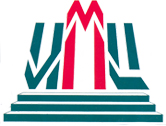 Курган - 2016 г.Рекомендовано к печатиредакционно-издательским советом МБУ КГ ИМЦСборник подготовлен методистамимуниципального бюджетного учреждения«Курганский городской инновационно-методический центр»содержаниеОтчёт о результатах работы МБУ «Курганский городской инновационно-методический центр»(2015-2016 учебный год)Профессиональное развитие кадровГолубкова А.Н., заместитель директорапо учебно-методической работе	Объектами анализа в направлении «Профессиональное развитие кадров» являются:кадровый состав муниципальной системы образования;структура методической службы;формы методической работы с педагогами в межкурсовой период;трансляция эффективного опыта работы педагогов;повышение квалификации и аттестация.Кадровый состав муниципальной системы образования	Ключевым фактором повышения качества образования является обеспеченность городской системы образования педагогическими кадрами, отвечающими современным квалификационным требованиям.	Анализ кадрового состава муниципальной системы образования проводится по итогам сверки педагогических кадров. По данным сверки на начало учебного года в городе Кургане функционировали 47 общеобразовательных учреждений, 72 дошкольных образовательных учреждения,  9 учреждений дополнительного образования.	 Общее количество педагогов, работающих в образовательных учреждениях города, 5042 человека. 	В сравнении с прошлым учебным годом общее количество педагогов ОУ, ДОУ, УДО увеличилось на 1,9% (98 чел.) Вместе с тем, обозначились проблемы «старения» кадров и нехватки специалистов. Доля педагогов пенсионного возраста в образовательных учреждениях города в сравнении с прошлым годом увеличилась и составляет 20% (в образовательных организациях Курганской области этот показатель – 21,8%). В том числе в общеобразовательных учреждениях  – 22,3% (541 чел., в прошлом году - 471 чел.), в дошкольном образовании - 17% (385 чел./282 чел), в учреждениях дополнительного образования –23,5% (83 чел./65 чел.). При этом доля педагогов в возрасте до 35 лет уменьшилась с 29,3% до 28,6% (в образовательных организациях Курганской области этот показатель – 22,5%). Статистические данные свидетельствует о том, что 44,5% педагогов предпенсионного и пенсионного возрастов обучают и воспитывают молодое поколение. Доля молодых специалистов (со стажем работы до трех лет) – 7% (357 чел.), из них 8,6% (209 чел.) работают в общеобразовательных учреждениях, 4,3% (97 чел.) в дошкольных образовательных учреждениях и 14,5% (51 чел.) в учреждениях дополнительного образования. Небольшой процент педагогов, приходящих в образование впервые, не может удовлетворить запрос на «омоложение» кадров. Процентное соотношение мужчин и женщин составляет 5,5% (276чел., в прошлом году - 263 чел.) и 94,5% соответственно, что показывает гендерный дисбаланс в составе педагогов. 	Об уровне профессиональной подготовки педагогических и руководящих кадров свидетельствует профессиональное образование кадрового состава. Наблюдается тенденция роста уровня образования педагогов. За три года количество педагогов с высшим образованием увеличилось на 2,1 %, высшее образование имеют 3590 чел. что составляет 71,2%. 	Доля аттестованных педагогов  - 81,8%, из них 67,2% аттестованы на высшую и первую квалификационные категории. 1037 педагогических и руководящих работников муниципальной системы образования имеют звания и награды (20,6%).Структура методической службы	Методическая работа с руководящими и педагогическими работниками осуществлялась на основании приказа Департамента социальной политики Администрации города Кургана № 352 от 3 сентября 2015г. «О структуре методической работы и повышении квалификации работников образования в 2015-2016 учебном году». В течение учебного года функционировали городской экспертный совет, редакционно-издательский совет, 11методических советов, 9 консультационных пунктов, 7 школ начинающих педагогов и руководителей, 2 клуба наставников, 20 методических объединений, 5 творческих проблемных групп, 17 постоянно-действующих семинаров, 34 муниципальных и 78 областных инновационных площадок.	Действующая структура муниципальной методической службы направлена на создание условий для организационной, информационной, педагогической и методической поддержки педагогическим и руководящим кадрам в соответствии с федерально-региональными приоритетными направлениями развития образования, потребностями и особенностями состояния и развития  муниципальной системы образования. Формы методической работы с педагогами в межкурсовой период	Методическая служба города работала над реализацией методической темы «Профессиональная компетентность педагогических и руководящих кадров как фактор повышения качества образования в условиях подготовки и введения ФГОС». Многообразие функций и задач методической работы, постоянно обновляющийся характер ее содержания влияют на выбор форм методической работы. Наряду с традиционными методисты все больше используют активные, практико-ориентированные формы методической работы: семинары, семинары-практикумы, семинары-тренинги, круглые столы, панельную дискуссию, консультации, мастер-классы, методические площадки, педагогические мастерские, клубы,  психологические гостиные, спецкурсы, педагогические чтения, научно–практические конференции, педагогические марафоны, фестивали, конкурсы педагогического мастерства, акции, открытые уроки, занятия, внеурочные мероприятия, информационно-методические совещания, экскурсии, наставничество, методическая помощь с использованием интернет-ресурсов.  611 педагогических работников города участвовали в дистанционных мероприятиях (вебинарах) ИРОСТ. Такие  формы методической работы аккумулируют лучший управленческий и педагогический опыт, позволяют смоделировать фрагмент педагогической деятельности, получить наглядное представление о профессиональной компетентности педагога, уровне его профессионального мастерства.За отчетный период для педагогических и руководящих кадров организовано и проведено 495 мероприятий, которые посетили 3797 человек (13372 человекопосещений). Охват методической работой составил 75,3%. Результаты мониторинга показали, что 86,3% педагогов удовлетворены уровнем организации мероприятий по непрерывному профессиональному развитию на городском уровне.Наиболее актуальными направлениями повышения квалификации в межкурсовой период были профессиональный стандарт педагога, федеральный государственный образовательный стандарт, подготовка к ГИА и ЕГЭ, современные технологии в образовании.В целях обеспечения организационно-методического сопровождения перехода на профессиональный стандарт методические мероприятия по подготовке к введению профессионального стандарта раскрывали структуру, содержание документа, рассматривались вопросы самооценки качества педагогической деятельности на основе требований профессионального стандарта педагога. Особое внимание уделялось формированию персонифицированной модели профессионального развития педагогов в разрезе требований профессионального стандарта с учетом потребностей конкретной образовательной организации и имеющихся квалификационных дефицитов. Отмечалось, что оценка деятельности педагогов, у которых срок действия квалификационных категорий заканчивается в 2017 году, будет осуществляться в соответствии с новыми требованиями.	Оценка компетенций учителей должна стать одной из составляющих национальной системы учительского роста, сформировать которую поручил президент России Владимир Путин по итогам заседания Госсовета 23 декабря 2015 года. Федеральная служба по надзору в сфере образования и науки проводила исследование компетенции учителей русского языка, литературы и математики в субъектах Российской Федерации (апрель-май 2016 года). В рамках исследования изучался уровень предметной подготовки преподавателей, методические компетенции и умение оценивать ответы и решения обучающихся в соответствии со стандартизированными критериями. Оценивались профессиональные компетенции учителей-предметников, которые определены на основе профессионального стандарта педагога и федерального государственного образовательного стандарта. В исследовании приняли участие 229 учителей области, из города участвовали педагоги 30 общеобразовательных учреждений. При выполнении заданий наибольшие затруднения у учителей вызвали предметные компетенции (задания профильного уровня) и вопросы по организации работы с детьми с ОВЗ. Полный анализ результатов выполнения КИМов будет представлен федеральным центром проведения исследования в августе – сентябре 2016 года после проверки работ федеральными экспертами. 	124 мероприятия проведено для педагогов города по вопросам введения и реализации ФГОС.	Ежегодный мониторинг профессиональной готовности педагогических и управленческих кадров к введению и реализации ФГОС показывает положительную динамику профессионального развития кадров. В мониторинговых исследованиях используется метод самоэкспертизы. Результаты мониторинга «Готовность педагогов ДОО к введению федерального государственного стандарта дошкольного образования» показали, что уровень готовности педагогов к введению ФГОС ДО достаточно высокий в технологическом, когнитивном и коммуникационно - личностном аспектах.  1781 (83,8%) педагог из 71 ДОУ приняли участие в анкетировании. Курсовую подготовку на отчетный период прошли 70,7 % педагогических работников. Так как поэтапное повышение квалификации руководящих и педагогических работников по вопросам ФГОС ДО запланировано в течение всего переходного периода (июль . - декабрь 2016), то можно предположить о возможности прохождения курсовой подготовки  в соответствии с ФГОС ДО оставшихся 29,3% педагогов во втором полугодии 2016 года.Результаты мониторинга готовности педагогических кадров к введению ФГОС ООО в 5 классе конкретно по каждому предмету обязательной части учебного плана показали 92,5% готовности. Стопроцентная готовность у 27 общеобразовательных учреждений (в прошлом году у пяти ОУ). Готовность учителей, планирующих работу в 6 классе, к введению ФГОС составляет 93,7%. Стопроцентная готовность у 21 школы.Наибольший социальный и педагогический резонанс, по мнению педагогов, имеют ГИА и ЕГЭ, потому что результаты государственной итоговой аттестации стали основным показателем в оценке эффективности работы школы и учителя. На методических объединениях учителя-предметники анализируют результаты государственной итоговой аттестации, знакомятся с изменениями в кодификаторах ОГЭ и ЕГЭ, с новинками методической литературы, обмениваются опытом работы по подготовке обучающихся к итоговой аттестации. Обобщен опыт работы ОУ № 12, 19, 22, 30, 31, 32, 36, 47. Среди учителей иностранных языков проведен конкурс «ОГЭ на «отлично». Конспекты уроков представили 18 педагогов из ОУ № 5, 12, 19, 22, 30, 31, 41, 49, 56, ЦО.В условиях реализации ФГОС  и подготовки к введению профстандарта педагогу необходимо ориентироваться в широком спектре современных технологий. Информационно-коммуникационные технологии, которые стояли пять лет назад на первых позициях в списке технологий, требующих освоения, в настоящее время понизили свой рейтинг. Это объясняется тем, что 99,6% педагогов владеют информационно-коммуникационными технологиями. Число педагогов, систематически использующих информационно-коммуникационные технологии в образовательном процессе, постепенно растет и составляет 71%. Этому способствовала и работа опорных площадок в лицее № 12, детском саду № 138.	Актуальной является проблема послевузовской подготовки компетентного педагога. Работа с молодыми специалистами - одно из приоритетных направлений деятельности инновационно-методического центра. 	На муниципальном уровне создана сеть методических формирований, выполняющих функции психологического, методического, информационного сопровождения молодых педагогов. Работали  школы начинающего воспитателя, социального педагога, педагога-психолога, клуб добровольного наставника, школа молодого педагога, деятельность которых была направлена на решение вопросов профессиональной адаптации, методической, дидактической подготовки, проблем содержания образования, содержания деятельности молодых специалистов. Трансляция эффективного опыта работы педагоговВ августе 2015 года на методических площадках августовской педагогической конференции проведено анкетирование педагогов с целью изучения их образовательных потребностей. В диагностике приняли участие 842 человека. На вопрос «Какие мотивы побуждают Вас к профессиональному развитию?»  более половины (61,8%) респондентов ответили «Желание проявлять творчество в работе». Для реализации творческого потенциала педагогических и руководящих кадров образовательных учреждений города, расширения диапазона профессионального общения, изучения опыта коллег и трансляции своего собственного опыта на муниципальном уровне в 2015-2016 учебном году проведено 12 конкурсов и фестивалей, в которых  приняли участие 411 педагогов. Методическая служба через организацию конкурсного движения создает условия для профессионального роста педагогических кадров.В рамках приоритетного национального проекта «Образование» с 2006 года осуществляется поддержка лучших учителей. В 2016 году в конкурсном отборе лучших учителей на получение денежного поощрения  на региональном уровне принимали участие 16 педагогов, среди них 4 учителя города Кургана из общеобразовательных учреждений №19, 32, 36, 47.В муниципальной системе образования конкурс «Учитель года» является  «точкой роста» профессионального мастерства педагогов, стимулом творческого поиска и саморазвития. В целях создания возможности для профессионального общения, условий для развития творческого потенциала, профессиональной смелости, самостоятельности, самореализации молодых педагогов в двадцать пятом юбилейном конкурсе «Учитель года - 2016» была введена номинация «Педагогический дебют». В трех номинациях принял участие 41 педагог («Учитель года», «Воспитатель года», «Педагогический дебют»). В программе конкурсных испытаний участники продемонстрировали систему работы, свои достижения на заочном (описание опыта работы, эссе) и очном этапах  (открытый урок, НОД, воспитательное мероприятие). Финалисты представляли защиту образовательного проекта и проводили мастер-класс. Анализ конкурсных мероприятий показал, что педагоги испытывают затруднения в определении собственных концептуальных позиций, в выделении в своем педагогическом опыте наиболее ценных составляющих, в доказательности актуальности и новизны применяемых методов, приемов, технологий, в компетентном самоанализе проведенных мероприятий в соответствии с представленным педагогическим опытом. На  городском семинаре «Готовимся к конкурсу педагогического мастерства» необходимо больше внимания уделить этим проблемам.Климкина Л.Н., учитель русского языка и литературы, победитель в номинации «Учитель года», Когут Н.М., воспитатель детского сада, победитель  в номинации «Воспитатель года», Соснина Н.Н., педагог дополнительного образования представили муниципальную систему образования на областном фестивале педагогического мастерства, где стали победителями в номинации «Учитель - мастер», «Сердце отдаю детям», призером (2 место) в номинации «Воспитать человека». 	С целью инициирования образовательных организаций на творческий поиск новых подходов к организации методической работы в условиях реализации федеральных государственных образовательных стандартов, диссеминации инновационных изменений в методической работе проведен городской смотр-конкурс на лучшую  организацию методической работы в образовательных организациях в условиях реализации ФГОС по номинациям «Лучшая  организация методической работы в общеобразовательных организациях в условиях реализации ФГОС» и «Лучшая организация методической работы в дошкольных образовательных организациях в условиях реализации ФГОС». В смотре-конкурсе приняли участие 13 образовательных учреждений города: ОУ № 5, 19, 22, 31, 32, 39, 41, 49; ДОУ № 10, 109, 126, 131, 135. Проведенный смотр-конкурс выявил адреса положительного опыта и проблемные точки в организации методической работы на институциональном уровне. Методическая работа в образовательных учреждениях структурирована, строится на диагностической основе, используется дифференцированный подход к планированию повышения профессиональной компетентности  педагогических кадров в зависимости от уровня квалификации педагога и его потребностей. План методической работы обеспечивает сопровождение введения ФГОС, профессионального стандарта. В организации и проведении мероприятий используется деятельностный подход,  индивидуальные и групповые формы работы, направленные на теоретическую и практическую подготовку педагогов. Одной из проблем является организация   работы над единой методической темой. Следствием общего характера формулировки единой методической темы является многообразие формулировок тем самообразовательной деятельности педагогов, отсутствие возможности глубокого изучения проблем и выработки общих подходов на уровне всего педагогического коллектива. Можно сделать вывод, что в образовательных организациях на недостаточном уровне организовано  управление реализацией индивидуальных планов профессионального развития, самообразования педагогов. В ряде учреждений отсутствуют приказы об организации методической работы и повышении квалификации, об итогах методической работы. 	На институциональном уровне наблюдаются трудности в определении границ и содержания методической работы, в планах методической работы преобладают контрольные функции в ущерб непрерывному образованию и развитию профессионально - педагогической культуры. 	На областном конкурсе среди учителей начальных классов общеобразовательных школ Курганской области в рамках областного проекта «Интеллектуал Зауралья»  Дедова Н.Н., педагог гимназии № 47, заняла 2 место. С целью методического сопровождения проекта на муниципальном уровне работал ПДС «Теория и методика обучения игре в шахматы», с использованием опыта работы ОУ № 32, 42. В системе образования нашего города в числе организационных структур продвижения положительного опыта можно назвать  инновационные площадки разных уровней, педагогический клуб «Бумеранг», консультационные пункты, постоянно-действующие семинары.В ИМЦ сформирован электронный банк эффективного педагогического опыта, изданного в методических рекомендациях и сборниках педагогических чтений и конференций. Через редакционно-издательскую деятельность в 2015-2016 учебном году был представлен опыт 185 педагогов. Педагогические чтения - одна из форм обобщения и представления педагогического опыта. В педагогических чтениях «Достижение метапредметных и личностных результатов как актуальное требование ФГОС», «Метапредметный подход в новых образовательных стандартах», «Инновационные технологии как фактор развития организации» приняли участие 120 педагогов г. Кургана.Педагоги  города обобщают свой опыт работы не только на муниципальном, но и на региональном, федеральном уровнях.  27 педагогов представили свой опыт в научно-методических изданиях на региональном уровне. 45 педагогов участвовали в новом Интернет-проекте «Педагогическая олимпиада». На федеральном уровне свои материалы педагоги чаще всего размещают на образовательных интернет-сайтах (из 193 публикаций 15  напечатано в педагогических журналах и сборниках различных научно-практических конференций).  	Работа методической службы по диссеминации педагогического опыта, показала, что самое главное – необходимо пробудить встречный интерес учителей к новому опыту, вызвать у них желание и творческую готовность овладевать этим опытом. Методическим службам на институциональном уровне следует создавать мотивационную среду для повышения квалификации педагогических кадров, искать и применять различные способы стимулирования педагогов к изучению и внедрению положительного педагогического опыта, обучать педагогов моделированию своего собственного педагогического опыта на основе современных педагогических подходов и его презентации.Повышение квалификации и аттестация	В течение 2015-2016 учебного года процедуру аттестации прошли 981 человек, из них 438 педагогов аттестованы на высшую квалификационную категорию, 350 – на первую, на соответствие занимаемой должности -193 человека. В целом в муниципальной системе образования аттестовано 81,8% педагогов.  Доля аттестованных педагогов в общеобразовательных учреждениях – 85,2%, в дошкольных учреждениях- 79,3%, в учреждениях дополнительного образования – 75,4%. С декабря 2015 года используется система электронного тестирования педагогических работников с целью диагностики уровня знаний. 104 соискателя на первую квалификационную категорию прошли электронное тестирование на базе МБУ КГИМЦ. Не преодолели минимальный порог тестовых баллов 3 человека. 825 педагогических работников (18,2%) не аттестованы. В число неаттестованных педагогов могут входить молодые специалисты и педагоги, не подлежащие аттестации на соответствие занимаемой должности. В целях методического сопровождение процедуры аттестации для соискателей квалификационных категорий, руководителей образовательных учреждений, экспертов проведено 17 методических мероприятий, которые посетили 744 человека. Повышение квалификации осуществляется на базе нескольких обучающих учреждений, имеющих лицензию на право осуществления образовательной деятельности по программам дополнительного профессионального образования: ИРОСТ, КГУ, ШГПИ, КПК, КТК. В 2015-2016 учебном году прошли курсовую подготовку 1724 педагогических и руководящих работников муниципальной системы образования, из них 257 человек по персонифицированной модели повышения квалификации (плановое ПК). На целевых курсах по договорам с ОО повысили свою квалификацию 1087 человек, на целевых курсах по госзаданию-380 человек. 	Курсы в соответствии с ФГОСДО  за отчетный период прошли 624 дошкольных работников. Курсовая подготовка по ГИА пройдена 42 учителями.414 педагогов прошли курсовые мероприятия с применением дистанционных образовательных технологий. Профессиональной переподготовкой охвачено 15 педагогических и руководящих работников:«Менеджмент в образовании» - 12 человек;«Дошкольное образование» - 3 человека;  «Специальное (дефектологическое) образование – 3 чел.«Педагогика дополнительного образования»– 3 чел.«Профессиональное и технологическое образование» - 4 чел.В других высших учебных заведениях переподготовку проходят 2 человека.Организационно-методическое сопровождение курсовых мероприятий осуществлялось через проведение ИМС для администрации образовательных учреждений «Требования к формированию заявок по повышению квалификации педагогических работников», «Нормативно-методическое обеспечение прохождения плановых и целевых курсов повышения квалификации руководящих и педагогических работников», еженедельное информирование ОУ, ДОУ, УДОД  о проведении курсовых мероприятий в обучающих организациях.Приоритетными направлениями в профессиональном развитии кадров на следующий учебный год являются:Организация непрерывного образования и повышения квалификации педагогических работников в условиях самообучающейся организации с целью формирования у педагога профессиональных компетенций в соответствии с требованиями профессионального стандарта, методического сопровождения педагогов, показывающих низкий уровень качества образования.Методическое сопровождение инновационной деятельности системы образованияЩербакова Е.Л., заместитель директорапо научно-методической работеВ Концепции долгосрочного социально-экономического развития  Российской Федерации на период до 2020 года отмечено, что «стратегическая цель государственной политики в области образования – повышение доступности качественного образования, соответствующего требованиям инновационного развития экономики, современным потребностям общества и каждого гражданина».Жизнь ставит перед образовательными учреждениями новые задачи, решить которые невозможно, работая по-старому, без разработки и внедрения каких-либо конкретных новшеств. Способность к изменениям, по мнению большинства специалистов, является в настоящее время решающим фактором развития, обеспечивающим конкурентоспособность того или иного образовательного учреждения. По данным социологических исследований, более 90% школ Российской Федерации охвачены в настоящее время поиском  и внедрением новых средств, методов и форм образовательной деятельности. Проведенная сверка кадров на начало учебного года позволяет утверждать, что образовательные учреждения нашего города проявляют активный интерес к инновационной деятельности. Сегодня действуют 34 инновационные площадки на муниципальном уровне, 64 образовательных учреждения являются участниками  28 областных инновационных проектов. Статус федеральной инновационной площадки имеет ОУ № 10. В 46 образовательных учреждениях занимаются инновационной деятельностью на институциональном уровне. В настоящее время в  сферу инновационной деятельности включены уже не отдельные образовательные учреждения и педагоги-новаторы, а практически 70% образовательных учреждений и 49,8% педагогов от общего числа педагогических работников муниципальной системы образования: инновационной деятельностью занимаются на муниципальном уровне 1070 педагогов, на региональном уровне  1392 педагога, 48 педагога  на федеральном уровне. В течение 3-х последних лет наблюдается увеличение количества учреждений, занимающихся инновационной деятельностью. Большую активность проявляют учреждения дополнительного образования. Инновационную деятельность на том или ином уровне заявляют сегодня 100% учреждений дополнительного образования. Наблюдая позитивную динамику участия образовательных учреждений города в инновационной деятельности, отмечаем, что среди дошкольных образовательных учреждений в инновационной деятельности участвуют лишь 44%, несмотря на то что в условиях реализации ФГОС ДО вопрос модернизации дошкольного образования становится особенно актуальным. Можем предположить, что  инновационная активность дошкольных образовательных учреждений отражает мотивационную готовность педагогов работать в инновационном режиме. Согласно результатам мониторинга «Готовность педагогов ДОУ к введению федерального государственного стандарта дошкольного образования», проведенному в ноябре 2015г., где ФГОС ДО рассматривается как инновация, которая внедряется по инициативе министерства образования и  имеет всеобщий и обязательный характер, 22% респондентов пассивны в участии в различных направлениях работы по введению и реализации ФГОС ДО, 26% неактивно участвуют в обсуждении вопросов, связанных с проблемами введения  и реализации ФГОС ДО.Активизация инновационной деятельности на сегодняшний день объясняется рядом причин. На наш взгляд, к основным причинам следует отнести: требования федерального закона «Об образовании в Российской Федерации» к качеству образования на всех его уровнях; введение ФГОС дошкольного образования, начального общего образования, основного общего образования и в связи с этим активный поиск путей решения существующих проблем; возрастающие запросы отдельных групп родителей к уровню образованности своих детей и стремление педагогических коллективов повысить качество предоставляемых населению образовательных услуг, сделать их более разнообразными; сохранение конкурентоспособности каждого образовательного учреждения; неудовлетворенность отдельных педагогов достигнутыми результатами, твердое намерение их улучшить, потребность в причастности к большому, значимому для всех делу. Увеличению количества инновационных площадок на базе образовательных учреждений города способствуют региональные сетевые проекты. На региональном уровне действуют сетевые проекты по внедрению федерального государственного стандарта дошкольного образования, по профориентационной деятельности, формированию ответственного родительства и др.Несмотря на объективные причины, указывающие на необходимость включения в инновационную деятельность, в  муниципальной системе образования остаются учреждения, не имеющие статуса инновационной площадки ни на одном уровне: институциональный, муниципальный, региональный, федеральный. (Данные по всем образовательным учреждениям представлены в информационно-аналитическом сборнике 2016г.) Игнорирование инновационной  деятельности данными учреждениями снижает их уровень конкурентоспособности  на рынке образовательных услуг, препятствует совершенствованию профессиональной компетентности педагогов, личностному  развитию обучающихся, ограничивает условия для социального партнерства семьи, общества и образовательной организации           (см. карту творческой активности).Инновационная деятельность в образовательных учреждениях на муниципальном уровне осуществляется по основным направлениям: совершенствование содержания образования (ОУ № 49, 30, 19, 32, 31, 63; ДОУ№ 1), информационные технологии (ОУ № 12; ДОУ №109, 138), новые модели организации повышения квалификации педагогических кадров                       (ОУ №11, 39, 47; ДОУ №126, 131), создание системы поддержки одаренных детей (ОУ №47); формирование среды, способствующей саморазвитию личности (ОУ № 50, 53, ЦО, ДПЦ «Луч-П», ДТДиМ «Гармония», ЦДТ «Аэлита»), воспитание и здоровьесбережение в образовании (ДОУ № 109, ОУ № 10, 47, 49). По результатам  анализа данных проведенной на начало учебного года сверки кадров, при определении основных направлений инновационной деятельности образовательными учреждениями учитываются приоритеты, выстроенные в основных федеральных нормативных документах (федеральном законе «Об образовании в Российской Федерации», федеральном государственном образовательном стандарте дошкольного образования, начального общего и основного общего образования), приоритетные направления развития муниципальной системы образования, приоритетные направления развития системы образования самого учреждения. Основные направления инновационной деятельности приведены в соответствие с основными направлениями деятельности федеральных инновационных площадок.Инновационная деятельность, по мнению педагогов, связана с преодолением ряда трудностей, к которым относят увеличение сложности труда, расширение круга должностных обязанностей, отсутствие научно-методического и психологического сопровождения,  недостаточное ресурсное обеспечение для внедрения инноваций, слабые материальное и моральное стимулирование. Результат  инновационной деятельности зависит от существующих в конкретном образовательном учреждении условий, от организации методической работы на институциональном уровне, от мотивационной готовности педагогов осваивать новое. Согласно данным мониторинговых исследований удовлетворенности качеством образования и условиями образовательной среды участниками образовательных отношений (декабрь 2015г.) подавляющее большинство респондентов (93,1% педагогов ОУ и 94,9% педагогов ДОУ) утверждают, что администрация поддерживает их инновационную деятельность, стремление повысить уровень квалификации, но вместе с тем существуют мнения о необходимости усиления роли методической работы учреждения.  На недостаточно активную методическую работу по повышению профессионального мастерства указали педагоги 24 ДОУ и 17% опрошенных педагогов ОУ. 	Учитывая важность инновационных процессов в системе образования, значительное место в деятельности муниципальной методической службы по-прежнему отводим организационному, научно-методическому, информационному сопровождению инновационной деятельности образовательных учреждений. Система сопровождения инновационной деятельности образовательных  организаций включает повышение квалификации педагогов по вопросам организации и проведения инновационной деятельности в образовательном  учреждении через работу муниципальных опорных площадок в межкурсовой период и курсовую подготовку педагогов. Анализируя курсовую подготовку педагогических работников и посещаемость муниципальных опорных площадок, можно сделать вывод, что в образовательных учреждениях  недостаточно внимания уделяется этой проблеме. Инновационные курсы с 2012года посетили  всего 159 педагогов, в 2014-2015 учебном году – 19 человек, 2015-2016учебном году – 46 педагогов (40 человек – ОУ, 6 - педагоги УДО). 620 педагогов посетили занятия муниципальных опорных площадок. Повысили уровень профессиональной компетентности по вопросам инновационной деятельности всего 31% от количества педагогов, занимающихся инновационной деятельностью на муниципальном, региональном, федеральном уровнях, без учета институционального уровня.В рамках работы муниципальных опорных площадок проведено 35 методических мероприятий (семинар-практикум, мастер-класс, консультация-тренинг, круглый стол, конференция, фестиваль) для педагогов общеобразовательных учреждений и 32 методических мероприятия для педагогов дошкольных образовательных учреждений. В общей сложности занятия муниципальных опорных площадок посетили 1595 педагогов,   для сравнения 954 педагога в прошлом году, из них 847- педагогические работники дошкольных образовательных учреждений и 748 – общеобразовательных учреждений. В основу  работы опорных площадок положен метапредметный принцип, позволяющий педагогам выбирать площадку по интересующей проблеме. Опорные площадки в этом году расширили тематику, что   обеспечило возможность педагогам повысить  профессиональную компетентность по вопросам использования информационно-коммуникационных технологий, работы с одаренными детьми, организации взаимодействия участников образовательной деятельности в условиях введения федерального государственного стандарта, развития общих и специальных способностей детей дошкольного возраста, создания условий для личностного развития обучающихся, формирования метапредметных результатов, организации развивающей среды дошкольного образовательного учреждения, разработки образовательной программы дошкольного образования.  В течение года посетили 2-4 занятия (из 35 предложенных для педагогов общеобразовательных учреждений и из 32 для педагогов дошкольных образовательных учреждений)   педагоги 9 общеобразовательных учреждений (№№ 14, 19, 20, 31, 32, 52, 56, 67, 75) и  педагоги 34 дошкольных образовательных учреждений, что может свидетельствовать либо о самодостаточности образовательного учреждения, о его готовности работать как самообучающаяся организация, либо об отсутствии интереса к инновационному опыту других учреждений, низкой мотивационной готовности  педагогов. Особое внимание при анализе мы обратили на работу муниципальной опорной площадки на базе детского сада № 137 с участием детского сада № 39 по теме «Образовательная программа дошкольного образования».  Все занятия данной площадки посетили заместители заведующих ДОУ № 17, 100, 117, 118, 126, 160, 3 занятия – ДОУ № 1, 18, 37, 116, 140, 169, 207. Ни на одном занятии не были представители 35 дошкольных образовательных учреждений. При этом мониторинг «Самоэкспертиза основной образовательной программы дошкольного образования» (апрель 2016 г.) показал, что  основная образовательная программа требует доработки: в 11 (15%) образовательных организациях программа еще не утверждена и находится в стадии проекта, соотношение обязательной части и части, формируемой участниками образовательных отношений, соблюдается в 89% дошкольных учреждений, 5 детских садов не уверены, что  соотношение обязательной части и части, формируемой участниками образовательных отношений, соответствует в каждом разделе документа, раздел «Коррекционная работа» отражен в 40 дошкольных учреждениях, отдельные разделы программы реализованы на 63% (наличие системы контроля состояния системы условий), на 38,3% определен объем и структура расходов, необходимых для реализации основной образовательной программы дошкольного образования. Считаем, что в условиях введения федерального государственного образовательного стандарта целесообразно использовать все возможности для получения  дополнительных знаний. Интерес к работе муниципальных опорных площадок проявили ОУ №№ 7, 11, 12, 24, 26, 28, 29, 30, 34, 38,  39, 40, 41, 43, 44, 45, 46, 47, 49, 50 (посещено 7-8 площадок). В дошкольных образовательных учреждениях можно отметить активность посещений занятий в рамках работы муниципальных опорных площадок ДОУ №№ 4, 16, 17, 61, 68, 74, 85, 109, 126, 129, 137, 138, 169. 	Методистами МБУ КГ ИМЦ проводится методическое сопровождение деятельности муниципальных опорных площадок, систематически анализируются затруднения, возникшие в ходе реализации плана работы, отслеживаются достижения, организуются  семинары, на которых обобщается и тиражируется опыт реализации инновационной деятельности. Муниципальные инновационные площадки ориентированы на распространение лучших образовательных практик, создание условий для обновления содержания образовательной деятельности, совершенствование профессиональной компетентности педагогов посредством приобщения их к деятельности опорных площадок, формирование профессиональных сообществ педагогов, имеющих инновационный потенциал, которые могут быть задействованы в решении методических задач на институциональном уровне. Отсутствие системности в посещении занятий лишает возможности получения   теоретических и практических знаний по проблеме муниципальной опорной площадки в полном объеме. В связи с этим  рекомендуем определить постоянный состав участников муниципальных опорных площадок в новом учебном году (см. план работы МБУ КГ ИМЦ на 2016-2017 учебный год.)	В целях создания условий для развития инновационной деятельности образовательных учреждений и педагогов  городским экспертным советом организуется сопровождение проводимых инноваций в части: нормативно-правового обеспечения; аналитической деятельности; оценочно-экспертной деятельности; организационной деятельности.В течение года согласно плану состоялось 6 заседаний городского экспертного совета, проведена промежуточная и итоговая экспертиза инновационной деятельности ДОУ №№ 1, 109, ОУ №№ 19, 22, 32, 40, 47, 49, 50, 53 ДТДиМ «Гармония», Д(П)Ц «Луч-П», заслушаны отчеты ОУ № 53, ДОУ № 9, 57, СДЮТиЭ о реализации проектов инновационной деятельности на институциональном уровне. 	Анализ деятельности инновационных площадок показал, что в педагогических коллективах идет процесс выстраивания механизма внедрения инноваций в образовательную практику; формируется инновационная культура педагогов за счет освоения знаний, связанных с познавательными процессами инновационной деятельности, внедрения новых технологий обучения. Для реализации задач инновационных площадок создаются творческие группы педагогов по проблемам, методические объединения педагогов, школы молодых педагогов, временные творческие и исследовательские коллективы, вносятся изменения в структуру методической работы, ведется работа по формированию инновационной готовности педагогов. Как результат работы в инновационном режиме образовательные учреждения отмечают актуализацию мотивации педагогов работы к повышению уровня своей квалификации как среди работников, участвующих непосредственно в реализации инновационного проекта, так и среди привлекаемых к разработке нормативно-правового и научно-методического сопровождения инновационной. Наибольшие затруднения в разработке инновационного проекта вызывает целевой блок и критериальная база оценивания результативности инновационной деятельности.В 2015-2016 учебном году была продолжена работа по обобщению результатов и распространению актуального инновационного опыта. Результаты инновационной деятельности представлены в различных формах: научно-практические конференции, городские методические объединения (семинары, мастер-классы), статьи в журналах и др. 20 педагогов (7 ОУ, 13 ДОУ) представили свой опыт в тезисах городской педагогической конференции «Современное образование: обсуждаем опыт решения инновационных задач». Конференция стала одним из значимых мероприятий по представлению инновационного опыта.  В работе конференции приняли участие педагоги 40% общеобразовательных учреждений, 44% учреждений дополнительного образования, 46% учреждений дошкольного образования, а также представители профессиональных  учебных заведений города, городского родительского совета, тем самым конференция способствовала повышению престижности инновационной деятельности и демонстрировала возможности ее общественного признания. В ходе проведения конференции состоялось награждение  образовательных учреждений, активно внедряющих инновации. 	Опыт 27 педагогов, что соответствует 0,5 % от общего числа руководящих и педагогических работников г. Кургана, представлен в научно-методических изданиях ГАУО ДПО «Институт развития образования и социальных технологий», 41 педагог участвовал в региональных научно-практических конференциях и педагогических чтениях. Своевременное информационное сопровождение позволяет педагогам участвовать в мероприятиях разного уровня и демонстрировать успешно итоги своего инновационного развития. 	Дальнейшая организация инновационной деятельности образовательных учреждений, отдельных педагогов требует от муниципальной методической службы своевременного выявления, учета, изучения, поддержки и тиражирования всех видов инновационных технологий. Свою задачу как методическая служба мы видим в обеспечении системной поддержки  инновационной деятельности.Методическое сопровождение воспитательной работыМоторина Е.А., заместитель директора по учебно-методической работе Общие задачи и принципы воспитания средствами образования представлены в федеральных государственных образовательных стандартах. В ФГОС воспитательная деятельность рассматривается как компонента педагогического процесса в каждой образовательной организации, охватывающая все составляющие образовательной системы.По данным сверки педагогических кадров в образовательных учреждениях города работает: 50 заместителей директоров школ по воспитательной работе; 72 педагога - организатора; 63 педагога-психолога; 51 социальный педагог; 23 педагога-библиотекаря; 118 воспитателей ГПД; 44 педагога дополнительного образования в школах и 353 педагога в 8 УДО; около 1300 классных руководителей; 23 руководителя школьного музея и музейной комнаты. Проблемы воспитания, социализации и развития дополнительного образования решаются в деятельности муниципальных инновационных площадок:ОУ №10 - «Профилактика негативных асоциальных явлений среди детей и подростков в условиях ОУ»;Центр образования- «Профессиональное самоопределение учащихся в условиях введения ФГОС»;ОУ № 22 - «Система внедрения комплекса ГТО в образовательную организацию»;ОУ № 32 - «Формирование целостного поликультурного пространства гимназии»;ОУ № 40 - «Реализация гендерного подхода как одна из составляющих образовательной деятельности школы»;ОУ № 47 - «Программа профилактики употребления психоактивных веществ среди обучающихся, педагогов и родителей «Мы выбираем ЗОЖ»;ОУ № 49 - «Формирование навыков ЗОЖ у школьников на уроках предметов общего развития и во внеурочной деятельности 2014-2017»;ОУ № 50 – «Развитие социальной активности детей в процессе школьного самоуправления»;ОУ № 53 - «Формирование личности через экологическое образование и воспитание экологической культуры»;ДТДМ «Гармония» - «Психолого-педагогическое сопровождение родителей в условиях учреждения ДО детей и молодежи»; «Психолого-педагогическое сопровождение нравственного развития подростков, находящихся в  трудной жизненной ситуации» ( участник сетевого проекта)ЦДТ «Аэлита» - «Спортивно-досуговый клуб как современное средство развития личности молодого человека».В статусе областной инновационной площадки, реализующей сетевой проект работают:МБОУ ДО ДДТ «Синяя птица» - «Межведомственная модель организации работы с одаренными детьми»;МБОУ «Дворец детского юношеского творчества»- «Взаимодействие общего и дополнительного образования по организации внеурочной деятельности младших школьников в рамках ФГОС НОО»; «Развитие социального лидерства у детей и молодежи в условиях интеграции дополнительного образования и общественных объединений»;МБОУ ДО Д(П)Ц «Мостовик» - «Развитие социальной активности жителей микрорайона города средствами социокультурного образовательного кластера»;МБОУ ДО «ДДТ «Радуга» - «Сетевое взаимодействие методических служб УДО как фактор развития дополнительного образования детей».Методическая работа с организаторами воспитания строилась с учетом их профессиональных затруднений и запросов в соответствии с задачами, заявленными в ФГОС, направлениями, обозначенными в региональной и муниципальной программах развития образования, приоритетов, заявленных в Стратегии развития воспитания в РФ.Координацию методического обеспечения воспитательной работы в ОУ осуществлял городской методический Совет заместителей директоров по ВР, члены которого делились опытом своей работы на занятиях Школы начинающего зам. директора по ВР (стаж работы до 3-х лет у 24% заместителей директоров по ВР). Вопросы управления воспитательной деятельностью в ОУ, духовно-нравственного развития учащихся эффективных форм партнерства семьи и школы, организации системной профориентационной работы в школе изучались и обсуждались в рамках постоянно действующего семинара для заместителей директоров школ по ВР, занятия посетили 150 человек. По результатам работы Творческой проблемной группы заместителей директоров по ВР был выпущен  сборник «Системно-деятельностный подход в организации воспитательной работы в школе». В сборнике опыт работы с обучающимися в организации ученического самоуправления на уровне классного коллектива представила зам. директора по ВР гимназии №30 Августовская Е.Б.; особенности организации и проведения классного часа с учетом требований ФГОС раскрыла зам. директора по ВР школы №56 Березина Н.Н.; новой  практикой  проведения педсовета поделилась зам. директора по ВР школы № 38 Гостюхина Е.И.; особенности взаимодействия семьи и школы в современных условиях показала зам. директора по ВР школы № 28 Козадаева Е.С.; опытом применения социо-игровых технологий в работе с детьми поделилась педагог-психолог ЦРР ДОУ №131 Буракова Н.С. Участники городского методического объединения педагогов- организаторов знакомились с технологией социального проектирования, экологическими программами и проектами для детей и молодежи, изучали вопросы организации и проведения конкурса «Лидер XXI века-2016», способы популяризации в среде подростков здорового образа жизни и др. Городское методическое объединение педагогов дополнительного образования делилось опытом проектирования дополнительных общеразвивающих программ внеурочной деятельности, организацией работы семейного клуба.Руководители школьных музеев и музейных комнат в рамках ПДС изучали особенности организации генеалогических исследований в ОО, осваивали методику создания экспозиции школьного музея. Педагоги - психологи ОУ  и социальные педагоги рассматривали вопросы комплексной помощи детям и подросткам, испытывающим проблемы в развитии и социальной адаптации, установления партнерских отношений с семьей, социально-педагогической помощи детям и семьям, находящимся в трудной жизненной ситуации, а также проблемы организации психолого-педагогического сопровождения обучающихся. Подготовлены и изданы методические пособия: «Психологическая помощь детям, перенесшим насилие», «Познавая мир и себя: социализация личности в современном обществе», «Как помочь подросткам справиться со стрессом».Методический совет педагогов- психологов рассматривал вопросы выбора диагностического инструментария по диагностике личностных и метапредметных УУД первоклассников, усовершенствования диагностического пакета, направленного на выявление фактов жестокого обращения среди детей и подростков. ТПГ из педагогов-психологов ОУ № 12, 14, 24, 41, 42, 45, 48, 49, 50 работали над проблемой диагностики личностного развития учащихся основной школы, в результате  был сформирован диагностический пакет, отражающий уровни формирования «Я-концепции» у подростка, ценностных ориентиров и смыслов учебной деятельности, формирования моральной самооценки у пятиклассников. Работа творческой проблемной группы будет продолжена в новом учебном году с включением в её работу заместителей директоров школ по ВР и классных руководителей.Ключевая роль в организации воспитательной деятельности, социальном становлении и духовно-нравственном развитии ученика принадлежит классному руководителю, поэтому в организации методической работы особое внимание  уделялось совершенствованию профессиональной компетентности классных руководителей: участники Школы руководителя ШМО классных руководителей знакомились с опытом работы по созданию образовательной среды школы, обеспечивающей социализацию обучающихся, методикой психолого-педагогического сопровождения учащихся в кризисных жизненных ситуациях. В соответствии с требованиями федеральных государственных образовательных стандартов  классный руководитель должен создать условия для становления творческой интеллектуальной, духовной личности, имеющей целостное представление об окружающем мире и обществе, ориентированной на общечеловеческие ценности, способной к осознанному саморазвитию. В условиях введения ФГОС основного общего образования целенаправленно велась работа с классными руководителями 5-х классов, именно для этой категории был организован ПДС с привлечением опыта гимназии №30 по использованию современных воспитательных технологий, организации внеурочной деятельности, проектированию и планированию деятельности классного руководителя. Занятия постоянно действующего семинара посетили 121 человек. В анкетах обратной связи «Открытое письмо организаторам ПДС» участники отметили высокий профессионализм педагогов гимназии №30 и заместителя директора по ВР Августовской Е.Б., активные формы работы, предлагаемые слушателям, практическую направленность занятий.  По данным сверки педагогических кадров,  в структуре методической работы школ города Кургана заявлены кафедры классных руководителей, не только в гимназии № 30, но и в ОУ № 27, 32, в гимназии 31 работает кафедра воспитательной работы; в школах города организована работа 39 школьных методических объединений  классных руководителей, в школе № 5 имеется ТПГ «Новые формы работы со старшеклассниками» - представляется возможным в новом учебном году инициировать изучение опыта работы кафедр на заседаниях Методического совета заместителей директоров школ по ВР.Развитию профессиональных компетенций в воспитательной деятельности, выявлению эффективного педагогического опыта способствуют городские конкурсы и мероприятия. В конкурсе «Учитель года - 2016» проведение участниками воспитательного мероприятия является обязательным и вызывает высокий интерес у педагогической и родительской общественности. В IV городской конкурс «Социально активное учреждение муниципальной системы образования» была введена новая номинация «Социально активный класс». 8 ОУ (№ 26, 27, 30, 31, 38, 41, 48) заявились в данной номинации, представив особенности воспитательной системы класса, деятельность органов ученического самоуправления, классные традиции и социально-значимые проекты, победителем номинации стало детское объединение «Искорки»  гимназии № 31; лауреатами – экологическое объединение «Дежурные по апрелю» ОУ № 26, «Наш любимый 4Б» из гимназии № 27, 9 класс «Горящий факел» из школы № 48. В фестивале «Диалог культур» приняли участие 24 ОУ, 32 педагога и 262 школьника, которыми были представлены композиции нравственно-патриотического содержания, театральные миниатюры, творческие проекты, номера художественной самодеятельности обучающихся, фестиваль показал высокий уровень педагогического взаимодействия учителей начальных классов, ОРКСЭ, учителей русского языка и литературы, музыки, педагогов дополнительного образования, воспитателей. В городской «Неделе проектов» образовательными учреждениями представлено 23 воспитательных и социально-значимых проекта. В прошедшем учебном году впервые инновационно-методическим центром была организована и проведена городская декада правовых знаний и профилактики правонарушений. В рамках декады  подготовлены методические рекомендации для ОУ; проведен семинар для педагогов и родителей; конкурс на лучшую разработку урока и внеклассного мероприятия по формированию правопослушного поведения; акция «День психологического здоровья» с конкурсом разработок и программ его проведения.  Фестиваль «Поющий класс - поющий город» способствует возрождению национальных традиций хорового искусства, укреплению духовно-нравственных основ личности. В этом году в фестиваль включен конкурс хоровых коллективов классов, в котором приняли участие поющие классы из 16 школ города. Конкурс творческих работ учащихся «Отечество» проводился по двум номинациям: «Историческое наследие Кургана» и «Школьный музей - хранитель памяти», представлена 41 творческая работа из 22 ОО, в подготовке краеведческих исследований приняли участие 33 педагога, 23 обучающихся. В традиционном городском  конкурсе «Я хочу жить здорово!» представлены социальные плакаты и видеоролики из 30 ОУ, 70 учащихся от 10 до 17 лет стали участниками конкурса, 15 педагогов представили конспект социально-ориентированного урока.  Данные мероприятия активизируют творческие возможности педагогов и обучающихся, расширяют пространство социализации личности, позволяют увидеть  и закрепить естественную связь: воспитание на уроке, воспитание вне урока, воспитание вне школы.Системно-деятельностный подход, заданный в ФГОС, предполагает нацеленность на результат, что в свою очередь требует проведения диагностики эффективности воспитательной деятельности. Методика и инструментарий мониторинга духовно-нравственного развития, воспитания и социализации обучающихся прописана в ООП ООО. Результаты мониторинговых исследовании, проводимых по приказу Департамента социальной политики Администрации города Кургана, служат ориентиром в планировании и корректировке методической работы с организаторами воспитания, позволяют анализировать, обобщать и распространять позитивный опыт воспитания. Так проведенное в ноябре-декабре 2015 года в школах города социологическое исследование по диагностике социальных ценностей личности (см. в сборнике мониторинговых исследований: в анкетировании участвовали 1171 учащийся десятых классов из 44 школ города Кургана) показало, что для старшеклассников наиболее значимыми являются профессиональные, социальные, семейные и интеллектуальные ценности. В ходе исследования выявлена негативная тенденция в определении значимости среди старшеклассников  духовных ценностей. Как среди девушек, так и среди юношей значимость данной группы ценностей занимает последнее место. Результаты анкетирования позволяют сделать вывод, что проблема формирования ценностных ориентаций остается актуальной в основной и старшей школе, этот вопрос был обсужден на заседании городского методического совета заместителями директоров школ по ВР, рекомендовано обратить внимание при разработке и корректировке программ воспитания и социализации на активизацию работы по формированию духовных ценностей. Главным документом, определяющим цели, задачи, планируемые результаты, содержание и организацию образовательной деятельности в ОУ, является ООП ООО, данная работа направлена на формирование общей культуры, духовно-нравственное, гражданское, социальное, личностное и интеллектуальное развитие обучающихся.  Именно поэтому в мае 2016 года был проведен мониторинг по изучению соответствия основных образовательных программ  ООО в  школах  города требованиям ФГОС.  Результаты самоэкспертизы ООП,  показывают, что у 99,2 % школ программы воспитания и социализации построены на основе базовых национальных ценностей, 82,2% ОО указали наличие методик и инструментария мониторинга духовно-нравственного развития, воспитания и социализации обучающихся. Необходимо отметить, что в прошлом учебном году анализ изучения программ воспитания и социализации в ОУ города показывал иную картину - содержание программ преимущественно носило формальный характер, в них не были вычленены должным образом традиции школы, собственные цели и задачи, преемственность программ воспитания, соответственно,  достаточно формально прописывалось достижение планируемых результатов. Мониторинг личностных достижений учащихся 5-х классов, проведенный в мае 2016 года, позволяет сделать некоторые выводы о результатах целенаправленной методической работы с классными руководителями на муниципальном и школьном уровне. Исследования по формированию личностных УУД у учащихся 5-х классов показывают, что у 47,8% учеников сформирована нравственная самооценка, обучающиеся пятых классов ориентированы на социальные ценности, готовы к сотрудничеству; большинство обучающихся пятых классов (около 90%) демонстрируют знание и понимание общечеловеческих ценностей. Но у 10-17% опрошенных пятиклассников наблюдается наличие неадекватной самооценки, нежелание или неумение идти на компромисс, не сформировано стремление к саморазвитию. Данные мониторинга говорят о необходимости продолжения работы по психолого-педагогической подготовке педагогов, формированию у них готовности к реализации педагогического сопровождения саморазвития обучающихся. Эти проблемы будут обсуждаться и прорабатываться в работе методических формирований заместителей директоров по ВР, руководителей ШМО классных руководителей, педагогов-психологов школ. (Материалы диагностики личностных УУД с выводами и рекомендациями для ОУ представлены в сборнике мониторинговых исследований). С целью изучения условий  реализации воспитательного компонента ФГОС в школах города, мотивирования ОУ на оценку качества воспитательной деятельности, определения приоритетных направлений методического обеспечения воспитательной работы в новом учебном году, в апреле 2016 года проведен мониторинг «Система оценки качества воспитательного процесса в образовательной организации» по следующим критериям:- число педагогов и организаторов, прошедших курсовую подготовку по проблемам воспитания за последние 3 года (в 26 ОУ более 25% педагогов прошли курсовую подготовку; в 19 ОУ – от 10 до 25%);- интерактивные формы работы с педагогами по проблемам воспитания (заявляют 21 ШМО классных руководителей);- наличие системы работы по информированию педагогов по вопросам воспитания и социализации обучающихся (заявляют 31 ОО);- наличие инновационной деятельности по проблемам воспитания (региональный уровень заявляют 7 ОО,  муниципальный- 13 ОО);- распространение опыта педагогов по организации воспитательной деятельности на региональном, муниципальном и  институциональном уровне (указывают 47 ОУ);- системность в работе с детьми «группы риска» и правовому воспитанию (указывают 23 ОУ);- результативность  и системность здровьесберегающей деятельности (заявляют 60% ОУ);- позитивная динамика сформированности классных коллективов (отмечают 28 ОУ);-  вовлеченность обучающихся в работу органов ученического самоуправления, общественных организаций и объединений более 50% ( в 11 школах);- активность участия родителей в организации  воспитательных мероприятий (в 20 ОУ более 20% родителей являются активными участниками);- наличие семейных клубов и иных формирований родителей (в 25 ОУ);- договоры сотрудничества с социальными партнерами (заключили 21 ОО).Данные мониторинговых исследований  позволяют определить  «точки роста» и западающие направления, сделать предположение, что  практико-ориентированная модель методического сопровождения воспитательной работы является оптимальной и оправдывает себя в имеющихся условиях.В новом учебном году отправными нормативными документами для организации методической работы по реализации воспитательного потенциала ФГОС остаются «Стратегия развития воспитания в РФ на период до 2025 года», государственная программа «Патриотическое воспитание граждан РФ на 2016-2020 годы», региональная и муниципальная программы развития образования.Основным ориентиром в организации работы с педагогическими и управленческими кадрами в муниципальной системе образования становится профессиональный стандарт педагога, где воспитательная деятельность закреплена как обязательная трудовая функция и существенное место занимают  психолого-педагогические компетенции. Стандарт выдвигает требования к личностным качествам педагога, неотделимым от его профессиональных компетенций. Главным профессиональным качеством педагога становится умение учиться. Поэтому задачей методической службы остаётся формирование в педагогическом сообществе установок на освоение новых подходов и технологий, развитие психолого-педагогических компетенций, создание в системе непрерывного образования условий для самовыражения, самореализации, взаимного обмена мнениями, демонстрации своего опыта и достижений – того, что способствует совершенствованию профессионализма в соответствии с современными требованиями. Работа по повышению квалификации (курсовой подготовке и переподготовке) педагогических и руководящих кадровФедченко Е.А., методист МБУ КГ ИМЦИнформация о повышении квалификации педагогических и руководящих работников МСО города Кургана за 2015-2016 учебный годВ таблицах 1 и 2 представлена информация о прохождении педагогическими и руководящими работниками ОО, ДОО, ОДОД города Кургана плановых курсов в обучающих учреждениях Курганской области за 2015-2016 учебный год.Количество обученных в 2015-2016 учебном году педагогических и руководящих работников в обучающих учреждениях по Именным образовательным чекамТаблица 1Количествово обученных в 2015-2016 учебном году педагогических и руководящих работников ОО, ДОО и ОДОД  по Именным образовательным чекамТаблица 2Количество обученных педагогических и руководящих работниковна курсах повышения квалификации в 2015-2016 учебном годуТаблица3 Количество педагогических работников,прошедших курсы по ГИА в 2015-2016 учебном годуРусский язык – 4 чел.История и обществознание – 27 чел. Информатика – 5 чел.Биология, химия – 6 чел. Итого за 2015-2016гг. курсы  по ГИА прошли 42 чел.Вебинары:в 1-м полугодии 2015-2016гг. – 300 чел.  во 2-м полугодии 2015-2016гг.-  316 чел. Итого за 2015-2016гг. вебинары посетили 616 чел.Дистанционные курсы:в 1-м полугодии 2015-2016гг. -  217 чел. (в ИРОСТ – 217);во 2-м полугодии 2015-2016гг. – 197 чел. (в ИРОСТ – 185, в др. городах – 12 чел.).Итого за 2015-2016гг.  дистанционные курсы прошли 414 чел. (в ИРОСТ – 402).Инновационные курсы:в 1-м полугодии 2015-2016гг. – 0 чел. во 2-м полугодии 2015-2016гг. – 46 чел. Итого за 2015-2016гг. обучено 46  чел.Количество обученных в 2015-2016 учебном году педагогических и руководящих работников  ДОО по ФГОС ДО Таблица 4В  2015-2016гг.  профессиональной переподготовкой было охвачено:ГАУО ДПО ИРОСТ –  15 чел.: «Менеджмент в образовании» (руководители) – 1 чел. (ОУ) «Дошкольное образование» - 3 чел. (ДОУ) «Специальное (дефектологическое) образование» - 3 чел. (ДОУ)«Педагогика дополнительного образования» - 2 чел. (УДОД)«Профессиональное и технологическое образование» - 4 чел. (ОУ)Курганский государственный университет – 2 чел.: «Факультет  математики и  информационных  технологий» - 1 чел. (ОУ)«Теоретических основ и физического воспитания» - 1 чел. (УДОД)Выполнено по ПК в 2015-2016 гг.:Плановые 257 чел.Целевые (госзадание)  - 380 чел.Целевые (по договорам) – 1087 чел.Виды деятельности по повышению квалификации проведенныев 2015-2016 гг.Таблица 5В 2015-2016 гг. проведены организационно-методические мероприятия:Аттестация педагогических работников учреждений образования города Кургана Ерменова Р.Н., старший методист МБУ КГ ИМЦЗадачи, поставленные на 2015-16 учебный год:- Организовать и осуществить процедуру аттестации в соответствии с Порядком проведения аттестации педагогических работников организаций, осуществляющих образовательную деятельность (Приказ Минобразования и науки РФ от 7 апреля . N 276), планом работы Аттестационной комиссии Главного управления образования Курганской области (далее ГлавУО).Осуществлять методическое сопровождение руководителей образовательных учреждений, экспертов, методистов, аттестующихся педагогов по организации и проведению аттестации в условиях введения Порядка аттестации педагогических и руководящих работников (Приказ Минобразования и науки РФ от 7 апреля . N 276).Провести мониторинговые исследований по запросам ГлавУО Курганской области и Управления образования Департамента социальной политики  Администрации г. Кургана.В 2015-2016 учебном году с целью оказания методической помощи участникам аттестационных процедур (соискателей квалификационных категорий, руководителей образовательных учреждений, экспертов) проведено 17 методических мероприятия различных форм (групповые консультации, ИМС, семинары), которые посетили 744 человека  (2014-2015 – 704 человека, 213 -2014  - 944 человека, 2012-13 946 человек). Соискатели и эксперты, которые не смогли посетить плановые методические мероприятия, а также те, у которых возникали вопросы, консультировались в индивидуальном порядке.На методических мероприятиях изучались вопросы нормативно-правового обеспечения аттестации, самоанализа педагогической деятельности, технологии формирования и экспертной оценки материалов папки профессиональных достижений, экспертного заключения; методика оценки профессиональной деятельности аттестующихся педагогов; алгоритмы действий педагога при аттестации на первую и высшую категории, на соответствие занимаемой должности, алгоритм деятельности руководителя образовательного учреждения при аттестации педагогов на соответствие занимаемой должности, требования к заполнению аттестационных материалов, а также вопросы совершенствования аттестационных процедур (введение электронного тестирования соискателей первой категории, изменение формы заявления, структуры листа экспертной оценки, заполнение экспертного заключения).	За 2015-16 учебный год аттестацию прошли 951 педагог (20,9% от общего количества) из них 350 - на высшую категорию, 408 - на первую, 193 – на соответствие занимаемой должности (СЗД)). 	С декабря 2015 года соискателям первой квалификационной категории предоставлена возможность прохождения электронного тестирования. За отчетный период проведен  21 сеанс. В тестировании участвовало 104 человека. Не преодолели минимальный порог 3 человека. В таблице 1 представлены показатели аттестации на первую и высшую категорию за последние 5 лет.Таблица 1.Данные таблицы наглядно свидетельствуют, что в текущем году, по сравнению с предыдущими, количество педагогов, аттестующихся на первую категорию,  возросло по сравнению с педагогами, аттестующимися на высшую категорию. Причиной установленного факта может быть повышение требований к высшей категории, а также увеличение доли педагогов пенсионного возраста. 	Мониторинг, проведенный с целью изучения доли аттестованных педагогов в образовательных организациях в целом и в разных типах,  позволил установить, что в муниципальной системе образования на педагогической должности (основная нагрузка) по состоянию на 1 июня 2016 года работает 4573 человека. Из них в ОУ – 2169 (на 1 сентября 2015 - 2175), в ДОУ – 2119 (на 1 сентября 2015 – 2098), в УДО - 285  (на 1 сентября 2015 - 274). Наибольший показатель аттестованных (первая, высшая категории, СЗД) педагогов, соответствующий 84,8% установлен в школах, в дошкольных организациях - 79,2%, самый низкий –75,4% в организациях дополнительного образования (Таблица 2). В целом в муниципальной системе образования аттестовано 81,8% педагогов. Остальные 839 человек (18,2%) не аттестованы. По сравнению с прошлым годом доля аттестованных педагогов в целом по городу снизилась на 2,7% (в ОУ на 2,2%, в ДОУ на 2,9%, в УДО на 3,1%). Таблица 2.В число неаттестованных педагогов входят: педагогические работники, проработавшие в занимаемой должности в организации, в которой проводится аттестация, менее двух лет; а также беременные женщины; женщины, находящиеся в отпуске по беременности и родам; лица, находящиеся в отпуске по уходу за ребенком до достижения им возраста трех лет; лица, отсутствовавшие на рабочем месте более четырех месяцев подряд в связи с заболеванием. В текущем учебном году в образовательных учреждениях города работают 451 молодой специалист с педагогическим стажем менее 2-х лет (из них 211 человек в ОУ, 188 в ДОУ, 52 в УДО). Изучение базы «Кадры» показало, что в отпуске по беременности и родам, а также в отпуске по уходу за детьми до достижения ими 3-х лет находится 325 человек (из них 117 человек  работают в школах, 190 в ДОУ, 18 в УДО). В процессе изучения предварительных заявок на аттестацию, поданных от образовательных учреждений во время сверки кадров, установлено, что в 2016 году аттестацию на первую и высшие категории планировали пройти 493 педагога, из них в первый квартал – 69 человек, во второй 143 человека. За 1 квартал аттестовано 97 человек (140% выполнения муниципального задания на 1 квартал), за второй квартал  - 151 человек. Всего за первый и второй аттестовано 248 человек (116,9% выполнения муниципального задания на 2-й  квартал). В Приложении  3 представлены итоги аттестации на первую и высшую категории за отчетный период 2016 года. Данные проведенных мониторингов позволяют сделать вывод, что в целом аттестация педагогов проводится своевременно. Аттестация играет важную роль в системе управления образовательным процессом образовательных учреждений. Она выступает средством кадровой политики, т. к. позволяет устанавливать определенные требования к работникам, а также средством контроля, т.к. в ходе аттестации оценивается результативность деятельности и профессиональная компетентность педагога.Благодаря аттестации педагоги совершенствуют свое профессиональное мастерство, систематизируют работу, обобщают и транслируют собственный опыт, знакомятся с опытом работы коллег, приобретают и совершенствуют навыки инновационной деятельности, использования современных образовательных технологий, активизируют работу по подготовке школьников к олимпиадам, конкурсам, конференциям, соревнованиям. Формирование папки профессиональных достижений как формы предоставления итогов работы за межаттестационный период позволяет соискателям квалификационных категорий заранее подготовиться к аттестации, объективно оценить собственные результаты работы и соотнести их с требованиями, предъявляемыми к первой или высшей квалификационным категориям, составить перспективный план саморазвития в соответствии с критериальными требованиями листа экспертной оценки. Сформировавшаяся система работы МУ КГ ИМЦ позволяет обеспечить методическим сопровождением участников аттестационных процедур. Реализация норм действующего законодательства способствует повышению доли аттестованных педагогов. Все педагоги, прошедшие процедуры аттестации, были аттестованы на заявленную квалификационную категорию. Педагоги, не прошедшие электронное тестирование, отозвали заявление с аттестации. Отдел аттестации ИРОСТ отмечает, что основная масса документов, представляемых педагогами в аттестационную комиссию, соответствуют предъявляемым требованиям.Считаю, что сформированная система работы ИМЦ по методическому сопровождению аттестации  удовлетворяет запросы участников аттестационных процедур (соискателей, экспертов, руководителей ОУ) и может быть оставлена на следующий год.Выявленные проблемы:Проведение электронного тестирования соискателей первой категории осуществляется в онлайн - режиме в компьютерном классе ИМЦ. Класс оснащен 10-ю компьютерами, мощность некоторых из них не позволяет обеспечить непрерывную последовательную работу во время сеанса. В связи с этим сеанс тестирования одновременно могут пройти 5-6 человек. В месяц проводится 3-4 сеанса. Прогноз по аттестации педагогов на первую категорию в 2017 году – 350-400 человек, что увеличит периодичность проведения сеансов и использование рабочего времени работников ИМЦ, являющихся членами комиссии.Практика проведения тестирования показала, что для оптимизации работы необходимо повысить качество технического обслуживания сеансов: увеличить скорость интернета, обеспечить современными ПК (объем ОЗУ не менее 4 ГБ) и увеличить их количество.Информатизации в муниципальной системе образованияШаламова Л.В., заведующий отделом мониторинга и информационно-технического обеспеченияМетапредметные результаты федерального государственного образовательного стандарта предусматривают формирование и развитие компетентности обучающихся в области использования информационно-коммуникационных технологий. Для реализации данного направления необходима высококачественная и высокотехнологическая информационно-образовательная среда. С целью изучения состояния информационно-образовательной среды ежегодно проводится мониторинг во всех типах образовательных организаций. Анализ представленных результатов показал, что в школах 67 компьютерных классов, 1181 - учебных кабинетов, оснащенных ПК, количество персональных компьютеров (далее – ПК) составляет 3193 единиц, 40% из них используется учащимися. Количество учащихся на 1 ПК составляет в среднем ежегодно 10 человек. В дошкольных образовательных учреждениях (далее – ДОУ) - 499 ПК, 5% используются воспитанниками. В организациях дополнительного образования (далее УДО) 122 персональных компьютеров, 19% используется обучающимися. Количество персональных компьютеров с оперативной памятью менее 1 Гб в УДО составляет 68%, в школах - 34%, в ДОУ – 29%. Количество компьютеров со сроком эксплуатации более 5 лет в УДО – 70%, в детских садах – 47%, в общеобразовательных организациях (далее – ОУ) – 42%. Обновление компьютеров в школах за этот год составило – 1,6%, в детских садах – 6%, в УДО – 7%. Ежегодный мониторинг показал, что состояние материально-технического обеспечения в образовательных организациях города Кургана позволяет решать образовательные задачи. Учитывая, что обновление ПК в образовательных организациях не превышает 10% и около 50% ПК со сроком эксплуатации более 5 лет, возникает необходимость в более интенсивном обновлении имеющегося оборудования.Все образовательные организации города Кургана используют электронный документооборот, размещают информацию о финансовой деятельности в сети Интернет (www.bus.gov.ru), имеют электронную почту, сайт учреждения. С октября по декабрь 2015г. изучалась структура сайтов всех образовательных организаций города Кургана в соответствии с приказом Рособрнадзора № 785 от 29.05.2014 «Об утверждении требований к структуре официального сайта образовательной организации в сети «Интернет» и формату представления на нем информации». С целью обеспечения соответствия структуры сайтов были проведены информационно-методические совещания, индивидуальные консультации с ответственными за ведение сайта. Анализ результатов повторного мониторинга «Развитие веб-пространства образовательной организации» в феврале-марте показал, что структура всех сайтов образовательных организаций соответствует требованиям Рособрнадзора. Были выявлены проблемы со своевременным пополнением и обновлением подразделов «Документы», «Образование», «Финансово-хозяйственная деятельность», «Вакантные места для приема (перевода)». В соответствии с этим было проведено адресное методическое сопровождение. Мониторинг сайтов будет продолжен в следующем учебном году.С целью определения эффективности использования информационных технологий и технического оборудования в марте-апреле 2016 года проводился методический аудит в школах города Кургана (№№ 5, 10, 24, 28, 40, 44). В ходе аудита изучались нормативно-правовые документы, проводилась беседа с ответственным за информатизацию, изучалось состояние компьютерного класса. По материалам аудита можно сделать вывод, что в общеобразовательных учреждениях города Кургана сформирована достаточно полная нормативная база, регламентирующая процесс информатизации. На основании государственного контракта от 28.12.2015г. № 14/14 каждому общеобразовательному учреждению предоставляется круглосуточный доступ к информации сети Интернет (средняя скорость 12549 Кбит/с) с централизованной системой контентной фильтрацией, без ограничения трафика по организованным каналам связи. Обеспечивает доступ к сети Интернет и работу контентной фильтрации открытое акционерное общество междугородной и международной электрической связи «Ростелеком». Ответственные за информатизацию обеспечивают ежеквартальный контроль за работой контентной фильтрации в соответствии с технической инструкцией Приказа Департамента образования и науки Курганской области от 29.02.2016г. № 280 «Об организации эффективного использования сети Интернет в образовательных организациях Курганской области». Результаты тестирования показали, что доступ к противоправным материалам ограничен, работа контент-фильтра признана удовлетворительной. Создание безопасной информационной среды не может ограничиваться только оснащением школьных компьютеров фильтром, необходимо прививать детям навыки ответственного и безопасного поведения в сети Интернет. В связи с этим в 2015-2016 уч.г. были проведены декады «Безопасный интернет», «Профилактика экстремизма в сети Интернет» для всех образовательных организаций города Кургана. Данные мероприятия традиционны. Отчеты по участию в декаде «Безопасный интернет» сдали 34 (72%) школы (№№ 5, 7, 9, 12, 14, 17, 22, 23, 24, 26, 27, 28, 29, 30, 31, 32, 36, 40, 41, 44, 45, 46, 48, 49, 50, 51, 52, 53, 56, 59, 63, 67, 75, ЦО), 20 (28%) детских садов (№№ 4, 5, 7, 14, 29, 39, 47, 100, 103, 109, 115, 127, 129, 130, 132, 134, 135, 138. 140, 160). В рамках декады «Безопасный интернет» на базе образовательных организаций города Кургана были проведены мероприятия, направленные на обеспечение информационной безопасности. В соответствии с рекомендациями Министерства образования и науки РФ в рамках декады 30 октября 2015г. был проведен Единый урок «Безопасный интернет» с учениками 1-11 классов. В этом году количество участников Единого урока выросло на 4500 человек по сравнению с прошлым годом и составило 15020 (44% от общего число всех учащихся школ). Единый урок проходил в различных формах: урок-презентация, урок-игра, урок-беседа, видео-урок, урок-дискуссия, круглый стол, диспут, дискуссионный клуб. Информация о проведении Единого урока была размещена в интернет-пространстве. В Международном квесте (онлайн-викторина) по цифровой грамотности «Сетевичок» приняли участие 6 (12%) школ (№№ 22, 23, 24, 27, 30, 56) в соответствии с письмом Главного управления образования Курганской области от 24.09.2015 № 855/5. Отчеты по участию в декаде «Профилактика экстремизма в сети Интернет» предоставили 26 (55%) школ (№№ 7, 9, 12, 17, 22, 29, 32, 36, 38, 39, 42, 43, 45, 46, 47, 48, 49, 50, 52, 53, 56, 58, 59, 63, 67, 75), 16 (23%) детских садов (№№ 4, 7, 18, 29, 41, 100, 103, 124, 127, 129, 130, 132, 134, 135, 138) и 3 (33%) организации дополнительного образования (ДДТ «Синяя птица», ЦДТ «Аэлита», ДДТ «Радуга»). Материалы и результаты традиционных декад были представлены на Школе руководителей ШМО в рамках проблемного семинара «Организация деятельности ОУ для обеспечения безопасности в сети интернет». Учитывая актуальность проблемы безопасности в сети Интернет, считаем необходимым повысить активность образовательных организаций в проведении традиционных декад. Профессиональный стандарт ориентирует педагога на владение не только общепользовательской ИКТ-компетентностью, но и общепедагогической и предметно- педагогической ИКТ-компетентностями. По данным мониторинга, 99,6% педагогов владеют информационно-коммуникационными технологиями. Число педагогов, систематически использующих информационно-коммуникационные технологии в образовательном процессе, постепенно растет и составляет 71%; 29% участвуют в интернет-проектах (конкурсах, семинарах и пр.). За текущий учебный год в школах города было проведено в 1,5 раза больше уроков с использованием сети Интернет (53900). В детских садах на 3837 занятиях были использованы ИК-технологии. В этом году увеличилось количество педагогов, имеющих собственный сайт (или блог) и составляет 11% от общего числа педагогических работников. С целью повышения ИКТ-компетентности педагогов на базе ДОУ № 138 и ОУ № 12 были организованы муниципальные опорные площадки. Педагоги детских садов (58 человек) изучили правила и приемы создания медиапрезентаций в программе Microsoft Office Power Point, научились создавать печатную продукцию в программе Microsoft Office Publisher и овладели навыками работы в программе Windows Sony Vegas. Педагоги школ (52 человека) рассматривали дистанционные технологии как компонент формирования современной образовательной среды. Участники опорной площадки научились использовать базовые сервисы Google для образования, тренировались в создании и ведении образовательного блога (сайта). С целью повышения эффективности и интенсификации образовательного процесса через широкое использование возможностей Интернет-технологий с 1 по 29 марта 2016г. проходил городской Фестиваль образовательных сайтов и блогов (www.blogi.3dn.ru). В Фестивале приняли участие работники общеобразовательных учреждений №№ 10, 12, 30, 32, 38, 44, 45, 48, 49, 50, 52, 55, ЦО и детского сада № 113. 29 марта 2016г. на базе МБОУ города Кургана «Лицей №12» в рамках опорной площадки «Использование ИКТ в образовательной деятельности ОУ» были подведены итоги городского Фестиваля образовательных блогов и сайтов. Организаторы Фестиваля отметили дизайн, качество наполнения, посещаемость и интерактивность представленных сайтов и блогов. Участники поделились своим опытом администрирования сайтов (блогов) и их использованием в работе с учащимися. По итогам опроса обучающихся, дистанционные образовательные технологии помогают индивидуализировать процесс обучения, повысить мотивацию к изучению предмета, снять эмоциональную напряжённость в процессе работы, предоставляя учащимся помощь в виде самостоятельного изучения материала, консультаций, самоконтроля. Учащиеся школ города Кургана (15371 – 45%) активно используют электронные образовательные ресурсы. 1397 (4%) детей используют материалы, размещенные на сайте http://elschool45.ru/. 1992 (6%) участвуют в проекте «ОРФО-9», 1258 (3,7%) - систематически используют дистанционные образовательные технологии при подготовке к ЕГЭ. 1453 (7%) воспитанников детских садов, 1055 (6,8%) учащихся организаций дополнительного образования, 8402 (24%) учащихся школ принимают участие в интернет-проектах. Во второй Всероссийской акции «Час кода» приняли участие 9217 (27%) учащихся. 162 педагога прошли курсы повышения квалификации по вопросу организации обучения с применением дистанционных образовательных технологий, что составляет 8% от общего числа педагогических работников школы. Учитывая, что процесс электронного обучения в целом должен быть технологичным, необходимо обратить внимание на систематичность, диагностичность и результативность данной работы.Автоматизированная информационная система«Электронная школа»Варакосова Л.И., методист МБУ КГ ИМЦВ 2015-2016 учебном году началось введение автоматизированной информационной системы «Электронная школа» (далее АИС «Электронная школа»). АИС «Электронная школа» представляет собой региональную информационную систему электронного взаимодействия органов местного самоуправления и муниципальных образовательных учреждений.Введение АИС «Электронная школа» осуществляется модульно:Информационно-аналитическая система «АВЕРС: Управление образовательным учреждением» (КРМ «Директор»);Информационно-аналитическая система «АВЕРС: Электронный Классный Журнал»;Ведомственная учетная система «АВЕРС: Зачисление в образовательную организацию».В целях ознакомления с программным комплексом разработчик ООО «ФинПромМаркет-XXI» Группа компаний АВЕРС провел мероприятия:практический семинар «Работа в АИС «Электронная школа» для общеобразовательных школ города Кургана» (11.11.15 г.);обучающий вебинар «Использование информационной системы «Зачисление в образовательную организацию» (11.02.16 г.);обучающий вебинар «АВЕРС:Электронный Классный Журнал» (16.02.16 г.);обучающий вебинар «Работа с АИС «Электронная школа» в конфигурации Муниципалитет» (07.06.16 г.).Муниципальный оператор АИС «Электронная школа» города Кургана осуществлял координационную деятельность:информирование образовательных учреждений о проводимых мероприятиях;предоставление ссылок на обучающие вебинары в записи. Участие образовательных учреждений в обучающих вебинарах и семинаре составило 100 %.Информационно-аналитическая система «АВЕРС: Управление образовательным учреждением» (КРМ «Директор») предназначена для автоматизации процессов управления образовательным учреждением, планирования и мониторинга учебно-образовательной деятельности, унификации внутришкольного и кадрового делопроизводства. Задачей муниципального оператора АИС «Электронная школа» города Кургана являлось:содействие планомерному введению нового программного комплекса;методическая поддержка в освоении нового программного комплекса;мониторинг качества и своевременности заполнения данных.КРМ «Директор» находится в стадии доработки, чем объясняются проблемы в эксплуатации программы:периодические сбои в работе (программа не открывается, не сохраняет данные, «зависает»);не предусмотрены поля для заполнения ряда данных;неполные списки для выбора данных;и т.д.В реализации проекта взаимодействовали: разработчик АИС «Электронная школа» группа компаний АВЕРС, региональный администратор АИС «Электронная школа» Курганской области, муниципальный оператор АИС «Электронная школа» города Кургана, администраторы АИС «Электронная школа» образовательных учреждений.В ходе реализации проекта решались вопросы:сбор и обработка информации о проблемах работы КРМ «Директор», подготовка вопросов к разработчику;доведение ответов разработчика до образовательных учреждений;подготовка отчетности о работе образовательных учреждений;выдача логинов и паролей, предоставленных разработчиком; и т.д.Методическое сопровождение проекта включало: индивидуальные консультации;проведение опросов по выявлению проблем работы КРМ «Директор»;проведение мониторинга готовности КРМ «Директор».Было проведено 3 мониторинга заполнения КРМ «Директор»:ноябрь 2015 г. – 50% готовности;декабрь 2015 г. – 65 % готовности;май 2016 г. – 71 % готовности. В конце 2015-2016 учебного года переход образовательных учреждений на работу с КРМ «Директор» составил 100%; объем данных, внесенных в КРМ «Директор», - 71 %. Информационно-аналитическая система «АВЕРС: Электронный Классный Журнал» - система взаимодействия между школьным и родительским сообществом, которая позволяет образовательному учреждению автоматизировать составление школьной отчетности, оперативно получать различные статистические срезы, вовлекает образовательное учреждение в процесс электронизации хранения и обработки данных.ИАС «Электронный Классный Журнал» базируется на данных КРМ «Директор», находящейся в стадии доработки. Вследствие этого разработчик не предоставил образовательным учреждениям доступа (логинов и паролей) для использования программы.Наряду с КРМ «Директор» была введена Ведомственная учетная система «АВЕРС: Зачисление в образовательную организацию».Ведомственная учетная система является готовым программным решением для предоставления муниципальной услуги «Зачисление в образовательное учреждение» в электронной форме.Муниципальный оператор АИС «Электронная школа» города Кургана получил муниципальный доступ к данным ведомственной учетной системы.Мониторинг заполнения системы показал:неполное заполнение данных рядом образовательных учреждений;отсутствие единых форм заполнения данных;отсутствие правильных формулировок данных.По итогам мониторинга приняты меры:информирование образовательных учреждений о недостающих данных;разработка и предоставление стандартных списков с правильными формулировками данных.Информация из вышеперечисленных модулей аккумулируется в Информационно-аналитическую систему «Регион. Контингент», которая является региональным сегментом федеральной межведомственной системы учёта контингента обучающихся учреждений разных типов.В мае 2016 г. произведена первая выгрузка данных в ИАС «Регион. Контингент». Мониторинг готовности к выгрузке данных показал, что 100% образовательных учреждений своевременно предоставили указанные сведения.	Работа с программой входит в функционал муниципального оператора АИС «Электронная школа» города Кургана. В 2015-2016 учебном году на работу с программой переведены только дошкольные образовательные учреждения.Для мониторинга и контроля заполнения КРМ «Директор» введена Информационно-аналитическая система «АВЕРС: Управление образованием» (Муниципалитет), которая обеспечивает компьютеризацию процессов оперативного сбора и обработки данных, подготовки различной отчетности.Работа с программой входит в функционал муниципального оператора АИС «Электронная школа» города Кургана.Методическое сопровождение развития воспитательной компонентыСазонова Е.Н., заведующий отделом воспитания,социализации и дополнительного образованияГорлова Т.М., методист МБУ КГ ИМЦПриоритетными направлениями воспитательной работы в 2015-2016 учебном году в образовательных учреждениях города определены:• воспитание социально активной личности;• работа с родителями;• профориентационная работа;• проектная деятельность;• правовое воспитание.Воспитание социально активной личностиФормирование личности выпускника школы, которая отвечала бы современному социальному заказу, состоит в ориентации обучающихся на самоактуализацию, саморазвитие и самореализацию личности, востребованной современным обществом.В IV городской конкурс «Социально активное учреждение муниципальной системы образования города Кургана» в этом году была введена новая номинация «Социально активный класс». Описание структуры и деятельности органа ученического самоуправления класса было одним из основных требований заочного тура конкурса. Представленные материалы показали, что в классных коллективах сформирована воспитательная система класса и имеется своя модель организации классного ученического самоуправления, целью которого является создание условий для социализации и самореализации личности в коллективе и через коллектив. В сборнике «Системно-деятельностный подход в организации воспитательной работы в школе» из серии «Адреса опыта», подготовленном к изданию в 2016 году, представлен опыт гимназии №30 по использованию системно-деятельностного подхода в организации деятельности органа ученического самоуправления на уровне классного коллектива и в приложениях размещены тренинги командообразования, включающие в себя тренинги на выявление лидерских качеств и сплочение коллектива.Классные руководители в рамках Школы руководителя ШМО кл. руководителей познакомились с опытом ОУ №17 по созданию образовательной среды в школе, обеспечивающей социализацию обучающихся путем  формирования активной жизненной позиции через органы школьного ученического самоуправления.Работа с родителямиГосударственная политика в области воспитания нашла свое отражение  в Федеральном государственном образовательном стандарте, а также в Стратегии развития воспитания в Российской Федерации на период до 2025 года (утв. распоряжением Правительства РФ от 29 мая 2015 г. № 996-р), где особо подчеркнуто значение правильной организации взаимодействия образовательной организации с семьей обучающегося и одним из приоритетных направлений заявлена работа с семьей. В Курганской области принят ряд законодательных актов и программ,  направленных на создание целостной системы поддержки и социальной защиты семьи: «Концепция государственной семейной политики в Курганской области», Государственная программа Курганской области «Развитие образования и реализация государственной молодежной политики на 2016-2020 годы».На муниципальном уровне проводится методическая работа по оказанию помощи педагогам ОУ в установлении партнерских отношений с родительской общественностью, транслируется опыт образовательных организаций:Семинар в рамках ПДС для заместителей директоров по ВР в ОУ №28 «Эффективные формы партнерства семьи и школы» предоставил возможность познакомиться с системой работы школы с семьями обучающихся в современных условиях, с формами работы педагогов по формированию у родителей культуры принадлежности к школьному образовательному пространству. Фрагмент родительского собрания показан с использованием интерактивной формы: педагоги-гости выступили в роли родителей обучающихся. Социальный педагог школы поделился своими приемами взаимодействия с семьями обучающихся, дал рекомендации участникам семинара по работе с семьями, находящимися в трудной жизненной ситуации и социально опасной ситуации.В сборнике «Системно-деятельностный подход в организации воспитательной работы в школе» размещен опыт работы ОУ № 28 по работе с родителями и даны темы и формы проведения родительского всеобуча, памятка для родителей, примерная тематика родительских собраний 1-11 классы, упражнения-энергизаторы.Круглый стол «Эффективные формы проведения классных родительских собраний как способ активизации деятельности родителей» в рамках Школы начинающего заместителя директора по ВР с приглашением педагога-психолога ОУ № 44, членов методсовета прошел в интерактивной форме. На семинаре для  социальных педагогов «Формирование нравственных ценностей семьи посредством художественно- эстетического творчества и воспитания», прошедшем в ОО № 26, внимание педагогов было обращено на систему работы по заявленной тематике социального педагога, классного руководителя, педагогов – предметников, педагогов дополнительного образования. На семинаре были представлены: занятие по внеурочной деятельности «Домик для подарка», классный час «Семья и семейные ценности», мастер – класс «Лучик радости своими руками».На тематической консультации «Помощь в становлении начинающим социальным педагогам» рассматривались формы и методы работы социального педагога с семьей,  с  детьми и семьями, находящимися в социально-опасном положении и в трудной жизненной ситуации,  алгоритм деятельности специалистов при выявлении детей, находящихся с признаками  СОП.На тематической консультации для педагогов-психологов «Организация и проведение Дня психологического здоровья в ОУ» Федорова Н.Л., педагог-психолог ДДТ «Радуга» поделилась опытом организации работы с семьей, представив  следующие формы работы: семейная гостиная для родителей и детей, творческие мастерские по изготовлению несложных поделок своими руками, совместное занятие детей и их родителей ,  проект « В здоровой семье - все здорово».  Кроме того, педагоги-психологи, присутствовавшие на тематической консультации (86 человек),  приняли участие в  интерактивной акции «Воспитание ≠ насилие» и «Воспитание = любовь, забота, поддержка», способствующей формированию особого взгляда на методы воспитания через собственные переживания.На заседании городского методического объединения педагогов дополнительного образования был обобщен опыт работы по теме «Семейный клуб как актуальная форма работы с родителями» следующих педагогов ДО:Степановой Л.В. - родительский клуб «Апельсин» (ПЦ «Мостовик»),Ивашкевич Н.А. - семейный клуб пос. Зайково (ПЦ «Мостовик»),Ивановой В.В. - семейный клуб «Школа семейного воспитания» (ДДТ «Синяя птица»),Кочариной О.Ю. - семейный клуб при музыкальной студии (ДДТ «Синяя птица»).По результатам мониторинга «Система оценки качества воспитательного процесса в образовательной организации»,    количество ОУ, в которых свыше 20% родителей принимают активное участие в воспитательной деятельности школы, выросло с 39% в прошлом году до 42%. Тенденция увеличения количества семейных клубов продолжается: в прошлом учебном году действовали семейные клубы в 18 ОУ, в этом году - в 23 ОУ.Профориентационная работаВ 2014-2015 учебном году МБОУ «Гимназия №27» стала победителем городского смотра-конкурса на лучшую организацию профориентационной работы в ОУ г. Кургана, в 2015-2016 учебном  году директор учреждения дала мастер-класс «Карьера в России: твой конкурентный бизнес-проект» в рамках ПДС для заместителей директоров по ВР «Бизнес-проект в системе  организации профориентационной работы в школе». Кроме того, опыт работы представляли педагог-психолог и учитель начальных классов.Второй год на базе МБОУ «Центр образования» действовала опорная площадка «Профессиональное самоопределение учащихся в условиях введения ФГОС». Основной задачей в 2015-2016 уч.г. стало обобщение опыта профориентационной работы МБОУ ЦО, а также других школ города.В ходе работы были рассмотрены темы: профориентационная работа в рамках реализации программы «Воспитание и социализация учащихся», роль классного руководителя в создании эффективно действующей системы сопровождения профессионального самоопределения учащихся в ОУ, методы и  формы работы по профессиональному самоопределению учащихся и др., занятия площадки посетили 40 педагогов. Подготовлено 11 справок для постоянных слушателей.В профориентационной гостиной «Зауральское качество» приняли участие около 300 учащихся городских школ. Мероприятие получило положительные отзывы участников, которые выразили желание провести подобные встречи в своих образовательных организациях.В заключительной встрече опыт работы по профориентации учащихся представили специалисты Центра развития  социальной сферы  ГАОУ ДПО ИРОСТ, отдела профобучения и профориентации Главного управления по труду и занятости Курганской области, Курганской областной юношеской библиотеки, МБОУ «Гимназия № 27”.В текущем учебном году в соответствии с планом профориентационной работы Департамента социальной политики г. Кургана при МБОУ «Центр образования» был организован Кабинет планирования карьеры. КПК был оснащен программным обеспечением для профдиагностической и консультативной работы.В кабинете планирования карьеры было проведено пробное профориентационное занятие с учениками 8-го класса СОШ № 34. Участники занятия проявили заинтересованность в мероприятии: компьютерной диагностике профессиональных интересов и склонностей, а также индивидуальных консультациях психологов по результатам тестирования. Данная форма работы может быть предложена и в дальнейшем школам, не оснащенным компьютерными профдиагностическими методиками, при условии выделения профконсультанта в штатном расписании ЦО.В течение 2015-2016 уч. года работала творческая проблемная группа педагогов-психологов «Содействие профессиональному и личностному самоопределению учащихся (психологический аспект)».  Руководитель ТПГ – Логиновских Н.И., педагог-психолог лицея №12. Было проведено пять занятий ТПГ, в которых приняли участие 51 педагог. Справки выданы 18 педагогам. В ходе работы ТПГ был обобщен наиболее ценный опыт профориентационной работы психологов. Материалы и рекомендации по выбору профориентационных курсов и программ, диагностических методик, наиболее интересных и эффективных приемов и методов планируется представить на РИС ИМЦ в июне 2016 г. для публикации методического пособия в помощь педагогам и психологам.В рамках Школы начинающего психолога в Курганской областной юношеской библиотеке было проведено занятие «Активные формы групповой работы в профориентационном курсе». Участники познакомились с проектом библиотеки «Профессиональное самоопределение молодежи и волонтерство: встречное движение», наметили пути сотрудничества.В 2015-2016 учебном году в рамках реализации регионального межведомственного проекта Профоориентационный технопарк «Зауральский навигатор» педагогами-психологами было проведено профориентационное тестирование обучающихся 8 - 11 классов школ города (7350 чел.)В сентябре-октябре 2015 года обучающиеся 9-х и 11-х классов участвовали в профориентационном тестировании по 3-м методикам  (всего - 3709 чел., из них: 2517 – 9-е кл., 1192 – 11-е кл.). Результаты: определен тип будущей профессии у обучающихся  (методика Е.А.Климова) 9/11 классов: «человек-человек» – 30%/33% (данные по области – 36%); «человек-техника»  – 15%/ 12% (по области – 20%); «человек-природа» – 11%/8% (по области – 14%); «человек-художественный образ» – 15%/18% (по области – 17%); «человек- знак» – 13%/15% (по области – 13%); не выражен профессиональный тип 16%/14% (по области – 11%/10%). В феврале 2016 года профориентационное тестирование прошли обучающиеся  8-х и 10-х классов по двум методикам (всего 3641, из них: 2383 – 8-е кл., 1258 – 10-е кл.) Определен тип будущей профессии обучающихся  8/10 классов: «человек-человек» 22%/27%; «человек-техника» - 10%/ 10%; «человек-природа» - 11%/9%; «человек –художественный образ» - 15%/16%; «человек- знак» - 7%/13%; не выражен профессиональный тип 34%/24%.В 2016 г. был проведен мониторинг реализации межведомственного проекта «Профориентационный технопарк «Зауральский навигатор» в городе Кургане. По данным опроса ОУ города в проекте приняли участие до 47% школ. Наиболее популярным оказался «Педагогический навигатор» (в 2015 году приняли участи 47% ОУ, планируют продолжение работы в 2016 году –  36% ОУ) и «Промышленный навигатор»: (приняли участие в 2015 году – 45% ОУ, планируют в 2016 году – 40% ОУ).Проектная деятельностьПроектная деятельность способствует формированию учащегося нового типа, готового к сотрудничеству и взаимодействию, наделенного опытом самообразования.В этом году прошла городская Неделя проектов, в которой приняли участие педагоги 20 образовательных организаций с проектами, среди которых 11 воспитательных проектов (в прошлом году - 3 проекта): ОУ №№ 7, 20, 26, 31, 38, 46, 47, 55; 12 социально значимых проектов (в прошлом году – 3 проекта): ОУ №№ 10, 12, 14, 19, 20, 22, 30, 41, 46, 47, 48, 52.	В рамках методических мероприятий, проведенных на базе образовательных организаций, педагоги представили опыт реализации проектов институционального уровня:«Хлеб – всему голова»;«Путешествие в мир профессий»;«Мое профессиональное самоопределение» и другие.В 2015-2016 учебном году было проведено заседание городского методического объединения педагогов-организаторов по теме «Технология социального проектирования в работе педагога-организатора и активистов школьных объединений».Правовое воспитаниеВ соответствии с Рекомендациями по организации правового воспитания обучающихся на муниципальном и институциональном уровне, направленных Главным управлением образования Курганской области в апреле 2015 года, в каждой общеобразовательной организации города осуществляет деятельность Совет профилактики,  программа воспитания и социализации обучающихся содержит раздел «Правовое воспитание», включающий 4 направления деятельности: профилактика экстремизма и терроризма, профилактика употребления ПАВ и наркотиков, профилактика суицидального поведения, профилактика противоправного поведения, формирование законопослушного поведения.На муниципальном уровне для заместителей директоров по ВР организовано информационно-методическое совещание «Программа воспитания и социализации в условиях введения ФГОС основного общего образования» (присутствовало 50 человек), на котором даны рекомендации по организации правового воспитания в образовательной организации, включающего 4 направления деятельности. На совещании выступила заместитель начальника отдела опеки и попечительства г.Кургана Панфилова Е.В. по вопросу взаимодействия образовательных организаций с органами опеки и попечительства по профилактике социального сиротства и семейного неблагополучия, а также акцентировала внимание на особенностях работы с замещающими семьями. Ответственный секретарь комиссии по делам несовершеннолетних и защите их прав г. Кургана Богомолова Г.А. познакомила с системой организации индивидуальной профилактической работы с несовершеннолетними в процессе их взаимодействия с образовательными организациями. В рамках семинара для классных руководителей «Безопасность учащихся в сети Интернет» состоялась встреча с сотрудником Центра по противодействию экстремизму УМВД по Курганской области майором Савченко И.В., в ходе мероприятия участники познакомились с нормативно-правовой базой по обеспечению безопасности детей в сети Интернет и ситуацией по данному вопросу в г. Кургане. Также методистом МБУ КГ ИМЦ Шаламовой Л.В. были предложены материалы, содержащие безопасный словарь, перечень действий по предупреждению кибербуллинга, советы по выявлению признаков интернет-зависимости у ребенка и алгоритм действий в случае, если ребенок все же столкнулся с какими-либо рисками в сети Интернет. На одном из занятий Школы руководителя ШМО классных руководителей педколлектив гимназии №12 познакомил с системой организации психолого-педагогического сопровождения учащихся в кризисных жизненных ситуациях.В ноябре 2015 года проведена декада профилактики правонарушений, в рамках которой разработаны методические рекомендации по проведению декады в образовательных организациях; организован конкурс педагогов на лучшую разработку урока и внеклассного мероприятия по профилактике правонарушений и формированию правопослушного поведения; семинар для педагогов, родителей, обучающихся МБОУ СОШ № 67 с приглашением педагога-психолога, специалистов воспитания ИРОСТ и КГУ.С целью  выявления и распространения эффективного опыта педагогов,  направленного на профилактику правонарушений и формирование правопослушного поведения, в 2015-2016 учебном году был организован конкурс программ и разработок Дня психологического здоровья в рамках Декады профилактики правонарушений. В нем приняли участие 46 человек из 34 ОУ: 13 ОУ, 2 УДО, 19 ДОУ. 9 учреждений представили  разработку Недели психологического здоровья (ДОУ № 115, 121, 129, 134; ОУ № 22, 30,31, 38, АЭЛИТА). 3 место в конкурсе заняли педагоги-психологи ДОУ № 131, ДОУ № 106; 2 место -  педагоги-психологи ОУ № 12, ОУ № 31; 1 место - ДОУ № 100.На институциональном уровне в рамках реализации раздела правовоговоспитания в программах воспитания и социализации образовательными организациями проведена воспитательная работа с обучающимися через проведение классных часов, акций, бесед, встреч с сотрудниками правоохранительных органов. В работе с родителями использованы следующие формы взаимодействия: родительский лекторий, заседания семейного клуба, родительские собрания, встречи с представителями полиции и т.д.Профилактика экстремизма, терроризмаОсновной целью городского фестиваля «Диалог культур» стала активизация деятельности педагогов и родителей в воспитании и формировании у обучающихся познавательного интереса к культуре, традициям, обычаям, истории народов России, умения продвижения идей межкультурного диалога, а также содействие развитию творческого потенциала учащихся. В фестивале приняли участие 262 обучающихся, 32 педагога, 27 родителей из 21 образовательной организации. Заместители директоров по ВР поделились опытом работы в данном направлении: в ОУ №17 уже стало традицией проведение Фестиваля народного единства с целью знакомства с традициями народов, проживающих в РФ; в ОУ № 46 реализуется проект «Народности Зауралья», в рамках которого обучающиеся изучают национальные особенности представителей Азербайджана, Украины, Белоруссии, Башкирии; в ОУ № 47 был открыт Центр национальных культур, деятельность которого предусматривает знакомство курганцев с культурой разных народов мира.В рекомендациях для общеобразовательных организаций Курганской области по профилактике экстремизма в детской и подростковой среде, размещенных на сайте Департамента образования и науки Курганской области 19.01.2016 года, акцентировано внимание на категории подростков, наиболее подверженных вероятности быть втянутыми в антиобщественные экстремистские действия, а именно: «склонные к агрессии, с неразвитыми навыками рефлексии и саморегуляции». Мониторинг личностных универсальных учебных действий, проведенный в мае 2016 года во всех образовательных организациях города Кургана, позволяет выявить данные проблемы (агрессивность, неразвитость навыков саморегуляции, низкий уровень рефлексии). В мониторинге приняли участие 3015 учащихся пятых классов (88,5%).Профилактика суицидовСогласно плану методической работы в 2015-2016 учебном году были проведены следующие мероприятия:- Тематическая консультация «Организация Дня психологического здоровья в образовательных организациях города Кургана». Присутствовало 86 человек. Дополнительно осуществлена рассылка материалов для проведения во все ОУ.- Городская акция «День психологического здоровья». В акции приняли участие 28899 детей, 3099 педагогов, 9900 родителей из 43 ОУ, 56 ДОУ, 6 УДО.Из них  в ОУ: 19555 учащихся, 1208 педагогов, 2218 родителей;в ДОУ: 8327 воспитанников, 1765 педагогов, 6991 родителей;в УДО: 1017 воспитанников, 126 педагогов, 91 родитель.- Мониторинг выявления фактов жестокого обращения в отношении несовершеннолетних. По итогам анкетирования в образовательных организациях спланирована индивидуальная работа с обучающимися (по возможности, т.к. анкетирование было анонимное), работа с родителями (родительские собрания, консультации), методическая работа с классными руководителями и педагогами образовательных организаций.- Вебинар для педагогов-психологов Курганской области «Организация Декады психологического здоровья» с презентацией опыта проведения Недели психологического здоровья педагогов-психологов ОУ № 19, 30, ДОУ № 131.- Размещение материалов для проведения декады на сайте  МБУ КГ ИМЦ в разделе «Методическая копилка».- Конкурс программ и разработок Дня психологического здоровья  в рамках Декады профилактики правонарушений и формирования правопослушного поведения у обучающихся. Цель конкурса - Содействие формированию у обучающихся социально-позитивных потребностей построения своей жизнедеятельности, устранению негативных явлений в сфере поведения и отношений детей с окружающими. В конкурсе приняли участие 46 педагогов из 34 ОУ (13 ОУ, 2 УДОД, 19 ДОУ). 1 место – педагог-психолог ДОУ № 100, 2 место – педагоги-психологи ОУ № 12, ОУ № 31, 3 место – педагоги-психологи ДОУ № 106, ДОУ № 131.- Методический совет педагогов-психологов образования с обсуждением вопроса об организации работы педагогов-психологов  по профилактике аутоагрессивного поведения у обучающихся.- Участие группы педагогов-психологов, социальных педагогов (10 человек)  в обучающем семинаре «Технология раннего выявления случаев нарушения прав ребенка. Работа со случаем» в объеме 128 академических часов. Цикл семинаров организован специалистами благотворительного фонда социального сиротства (г. Москва).Издание методических пособий:«Психологическая помощь детям, перенесшим насилие». В сборнике рассмотрены причины и психологические последствия различных форм насилия в отношении детей, представлен алгоритм работы педагога-психолога с детьми.«Познавая мир и себя: социализация личности в современном обществе». В сборнике, адресованном подросткам, рассматриваются вопросы «Как выживать в современном мире и школьном коллективе», «Как вырастить в себе личность», «Как научиться решать свои проблемы самостоятельно».«Как помочь подросткам справиться со стрессом». В данном сборнике представлены материалы для обучения детей и подростков  способам преодоления стрессовых ситуаций: диагностические методики для определения уровня стресса, дана классификация методов саморегуляции;  включен конспект занятия для подростков  по снятию эмоционального и физического напряжения, практикумы по формированию позитивного мировоззрения у подростков и др. Рекомендации адресованы школьным педагогам-психологам, классным руководителям и социальным педагогам.Семинар для педагогов-психологов «Профилактика аутоагрессивного поведения у обучающихся: клинический и психолого-педагогический аспект». Присутствовало 38 человек. В работе семинара приняли участие Мелентьева Е.Ю., заведующая Центром медицинской и социальной реабилитации ГКУ «Курганская психоневрологическая больница», Суетина М.В., медицинский психолог, а также Михальчук Н.Н., педагог-психолог МБОУ «Гимназия № 31». Сазонова Е.Н., методист МБУ КГ ИМЦ, презентовала методические рекомендации «Как помочь подросткам справиться со стрессом» и сборник  «Познавая мир и себя: социализация личности в современном обществе» (Советы психолога подросткам). Сборник был передан педагогам-психологам ОУ для работы.Семинар-тренинг «Профилактика буллинга в школе». Присутствовало 25 человек. В ходе мероприятия Сазонова Е.Н., методист МБУ КГ ИМЦ, познакомила участников мероприятия с диагностикой, причинами и профилактикой данного явления. В групповой работе педагоги-психологи обсудили направления работы по актуальным случаям. Специалисты получили методические рекомендации по профилактике буллинга в детских коллективах некоммерческого партнерства «Семья детям».ИМС «Деятельность педагога-психолога в соответствии с ФЗ № 120, 124». В работе совещание приняла участие Урванцева С.С., заведующая сектором молодежной политики Управления образования Департамента социальной политики Администрации города Кургана. Алябина Н.М., педагог-психолог МБОУ «ОУ № 43», провела семинар-практикум для педагогов-психологов  по теме «Психологическая помощь детям, пережившим насилие». Присутствовало 38 человек. Педагогам-психологам были переданы методические рекомендации для работы в ОО «Психологическая помощь детям, пережившим насилие», изданные МБУ КГ ИМЦ.Занятие школы руководителя ШМО классных руководителей «Психолого-педагогическое сопровождение учащихся в кризисных ситуациях» на базе МБОУ «Лицей № 12». На мероприятии присутствовало 22 человека. Опыт работы психолого-педагогической медико-социальной службы представляли зам. директора по ВР, социальный педагог, руководитель кафедры классных руководителей и педагог-психолог лицея. В программе были представлены формы и методы работы с учащимися, находящимися в трудной жизненной ситуации, психологическая помощь участникам образовательных отношений в кризисной жизненной ситуации.Семинар «Психологическая подготовка обучающихся к ГИА». В период прохождения ГИА 9, 11 важную роль играет сохранение эмоционального благополучия выпускников. Опыт работы по сопровождению обучающихся и их родителей в период подготовки к экзаменам представила педагог-психолог МБОУ «Гимназия № 32». Участниками мероприятия стали 25 педагогов-психологов ОУ г. Кургана.На семинаре в Департаменте науки и образования Курганской области «Методический инструментарий для образовательных организаций по профилактике суицидальных проявлений в подростковой среде» присутствовало 26 педагогов-психологов ОУ г. Кургана.На межведомственном семинаре-совещании для педагогов-психологов, специалистов по социальной работе, врачей психиатров, наркологов, медицинских психологов «Самоповреждения и подростковый суицид - от выявления до оказания помощи» присутствовало 7 педагогов-психологов ОУ города Кургана с целью последующей трансляции полученной информации в ходе методических мероприятий.Профилактика употребления ПАВВ период с сентября  2015 г. по май 2016 г. в МСО г. Кургана по проблеме профилактики употребления психоактивных веществ (ПУ ПАВ) прошли мероприятия, направленные на решение следующих задач:  содействие созданию системы работы по организации профилактической деятельности в образовательных учреждениях города Кургана; информационно-методическая поддержка профилактической деятельности в муниципальной образовательной среде в соответствии с современным законодательством; содействие реализации  целевой программы «Комплексные меры противодействия злоупотреблению наркотическими средствами и их незаконному обороту в городе Кургане»; содействие созданию единого превентивного пространства в МСО города Кургана.Межкурсовую подготовку педагогов по ПУ ПАВ и ЗОЖ в 2015 -2016 уч.г. открыла методическая площадка «Формирование культуры здоровья у участников образовательных отношений» (27.08.15). Педагоги  познакомились с сообщением о состоянии здоровья детей города Кургана.  Булатова Т.Е., зав. кафедрой  психологии и здровьесбережения, к.б.н. ГАОУ ДПО ИРОСТ Курганской области рассказала об особенностях формирования культуры здоровья у участников образовательных отношений, сделав акцент на ответственном отношении педагога к собственному здоровью («здоровый педагог - здоровый ребенок»). Образовательный проект «Разговор о правильном питании: из опыта работы МБДОУ № 100» представлен Дроздовой Ю.С., зам. заведующей по УВР ДОУ № 100. О воспитании ответственного отношения к здоровью у младших школьников в рамках  реализации программы «Разговор о правильном питании» рассказала Ляшенко Е.И., учитель начальных классов ОУ № 22. Опыт  работы гимназии № 27 по формированию культуры здоровья у участников образовательных отношений раскрыла Медовикова Л.Н., заместитель директора по НМР гимназии № 27. Мероприятие завершилось демонстрацией упражнений  комплекса ГТО.Тема правильного питания продолжилась в ноябре 2015 г. на семинаре в ОУ №22 «Реализация в дошкольном учреждении курса Реализация в ОУ программы «Разговор о правильном питании» (присутствовало 23 чел.), а также в мае 2016 г. в ДОУ № 100, где состоялась презентация методических рекомендаций по реализации программы «Разговор о правильном питании в ДОУ» (16 чел.).В середине сентября 2015 г. МСО г. Кургана состоялось значимое событие: дистанционно-очные курсы повышения квалификации (18 ч., г. Новосибирск) по теме «Изучение проблемы наркомании и токсикомании в подростковой и молодежной среде. Пропаганда здорового образа жизни в образовательных учреждениях». Ведущим курсов была Габер Ирина Владимировна, к.м.н., заведующая кафедрой НИПК и ПРО, директор Сибирского окружного центра повышения квалификации работников образования по вопросам профилактики употребления ПАВ. Обучено 46 педагогов. В ходе обучения рассматривались вопросы: компетенции образовательной организации в контексте здоровьесберегающего экологического образования для устойчивого развития; системный подход в организации профилактической деятельности на основе Концепции профилактики употребления психоактивных веществ в образовательной среде (Письмо Минобрнауки России  от 05.09.2011 г. № МД-1197/06); комплекс диагностических инструментов для выявления предикторов возможного вовлечения школьников в потребление наркотических веществ; применение системно-деятельностного подхода в проектировании учебного занятия в рамках профилактической образовательной программы и многое др. 100% педагогов удовлетворены содержанием курсовой программы. Слушателям предоставлена методическая  информация в электронном виде, в том числе два номера электронного учебно-методического журнала (№№ 1 и 2 за 2015 г.) «Профилактика зависимостей».В декабре 2015 г. проведен традиционный спецкурс (8 ч.) «Актуальные формы и технологии педагогической профилактики употребления ПАВ среди обучающихся в современных условиях». В рамках спецкурса педагоги познакомились с опытом работы ОУ № 23 по организации профилактической работы с участниками образовательных отношений. Проведено 6 открытых мероприятий (урок биологии в 9 кл. «Влияние вредных привычек на развитие и здоровье человека», классный час в 4 кл. по теме «Дружба», классный час по теме «Учусь находить друзей и интересные занятия», классные часы в 8 кл-х «Здоров будешь - все добудешь!» и «Здравия желаем!». С обзором наркоситуации в Кургане и Курганской области познакомил сотрудник отдела межведомственного взаимодействия УФСКН России по Курганской области. О норматино-правовом обеспечении профилактической работы, актуальных тенденциях организации профилактики рассказала зав. отделом МБУ КГ ИМЦ Гребенщикова О.Ю. Обучен 41 чел.Продолжается обучение педагогов технологии создания социально-ориентированного урока: в сентябре 2015 г. состоялось ИМС для тьюторов по технологии создания социально ориентированного урока (СОУ), где определены векторы развития данного направления (создание банка СОУ в ОУ, мотивирование педагогов на участие в конкурсе конспектов СОУ). В мае в ИМЦ прошел очередной семинар-тренинг по обучению технологии создания СОУ. Обучено 28 чел. Для социальных педагогов было проведено занятие ПДС «Деятельность социального педагога в рамках ФГОС» по теме «Организация работы по профилактике употребления ПАВ с учащимися подросткового возраста через использование программы «Все цвета кроме черного» прошло на базе ОУ № 29. Учителем ОБЖ Шерстобитовой Н.Б. был представлен вариант реализации регионального компонента по ПУ ПАВ в рамках предметной области ОБЖ. Авторами программы «Все цвета кроме черного» являются Безруких М.М., Макеева А.Г., Филиппова Т.А. Педагог познакомила слушателей с основными целями, задачами, структурой и принципами реализации программы, проведен фрагмент  занятия по теме: «Какие напитки называют слабоалкогольными и чем они опасны»В 2015 г. (октябрь-ноябрь) прошел V городской конкурс «Я хочу жить здорово!». В конкурсе приняли участие 70 ребят в возрасте от 10 до 17 лет, обучающихся в 30 образовательных организациях города Кургана и 15 педагогов. Конкурс проводился по  трем номинациям. Конкурса прошел в 3-х номинациях: «Социальный плакат»  - участвовало 33 работы 43 учащихся из 14 ОУ.«Видеоролик» - участвовала 21 работа  36 учащихся из 15 ОУ.«Конспект социально ориентированного урока» - 15 конспектов 15 педагогов  из 10 ОУ. Экспертная группа оценила 69 творческих работ из 27 учреждений (22 ОУ и 5  ОДОД): ОУ №№ 5, 10, 11, 12, 14, 20, 22, 24, 27, 30, 31, 34, 38, 39, 44, 45, 46, 47, 48, 49, 53, 59, МБОУДОД: «ДДТ«Синяя птица», ДДТ «Аэлита», ДДТ «Радуга», «СДЮТ и Э», «Д(П)Ц «Луч-П»). Работы победителя и призеров в номинации «Социальный плакат» размещались в городской информационной среде на баннерах (3 шт.), работы лауреатов - на плакатах, которые поступили в школы (400 шт.).	На базе ОУ № 47 работает внедренческая площадка по теме «Программа профилактики употребления ПАВ среди обучающихся, педагогов и родителей «Мы выбираем ЗОЖ!», решением городского экспертного совета статус внедренческой площадки продлен до ноября 2017 года. В течение 2-х лет в МСО г. Кургана действует  муниципальная опорная площадка «Профилактика негативных асоциальных явлений среди детей и подростков в условиях ОУ» на базе ОУ № 10. В 2015-2016 уч.г. состоялось 4 занятия, обучено 56 педагогов. На МОП представлены темы: «Формирование положительной мотивации к сохранению здоровья и ведению ЗОЖ у педагогов» (11 чел.); «Методы и приемы работы ОУ с учащимися, оказавшимися в трудной жизненной ситуации: система работы специалистов и классных руководителей с семьей» (20 чел.); «Применение ИКТ-технологий в работе с детьми и подростками» (9 чел.); «Эффективные формы работы специалистов ОУ с подростками группы риска по профилактике ПАВ» (16 чел.).	Огромная работа по ПУ ПАВ проводится в ОУ: на базе 37 образовательных организаций (согласно данным на конец 3-го квартала 2015 г.) существует 37 волонтерских отрядов. Из них 22 отряда  из ОУ №№ 5, 10, 11, 12, 23, 30, 32, 34, 38, 39, 41, 42, 44, 45, 46, 47, 49, 53, 55, 56, 59, 67 работает по направлению пропаганды здорового образа жизни среди учащихся, отряды участвуют в различных школьных, городских и региональных антинаркотических мероприятиях (акциях, конкурсах и др.). Наиболее активны отряды ОО №№ 10, 11, 12, 30, 34, 39, 42, 44, 46, 47, 748 учащихся охвачено работой в волонтерских отрядах, из них 449 – в отрядах, работающих по направлению антинаркотического движения.В сентябре 2015 г. в ОУ г. Кургана проведены мероприятия по социально-психологическому тестированию учащихся 8-11 кл. (по раннему выявлению наркопотребителей), участвовало в тестировании 1311 чел. из ОУ №№ 9, 12, 19, 22, 36, 42, 43, 47, 53, 56, ЦОВ январе 2015 года проведен мониторинг по оценке профилактической антинаркотической деятельности муниципальных образовательных организаций в 2015 году (рейтинговый подход, методом самообследования). Составлен рейтинг образовательных организаций согласно данной оценки. Проведено социологическое исследование (анонимное анкетирование) по теме «Отношение учащихся к употреблению психоактивных веществ». В анкетировании приняли участие учащиеся 8 и 10 классов 45 ОУ г. Кургана. В качестве методической основы использована «Методика оценки ситуации по выявлению факторов риска и защиты от наркотиков в образовательном учреждении» (г. Санкт-Петербург). Всего в исследовании приняли участие 3432 учащихся. Составлена аналитическая справка по итогам анкетирования, а также результаты анкетирования по каждой школе.   Проведено социологическое исследование (анонимное анкетирование) по теме «Экспресс-диагностика социальных ценностей личности» среди учащихся 10 классов 44 образовательных организаций г. Кургана. Всего в исследовании приняли участие 1171 учащихся. В качестве методической основы использована  методика «Экспресс-диагностика социальных ценностей личности» (Фетискин Н.П., Козлов В.В., Мануйлов Г.М.). По итогам мониторингов составлены аналитические справки. Таким образом, план мероприятий по методическому сопровождению профилактической работы выполнен. В следующем году необходимо продолжать работу по данному вопросу.Профилактическая работа в ОУГребенщикова О.Ю., заведующая учебно-методическим отделом МБУ КГ ИМЦРаспространенность употребления психоактивных веществ (далее - ПАВ) среди несовершеннолетних и молодежи на протяжении многих лет продолжает оставаться одной из ведущих социально значимых проблем нашего общества, определяющих острую необходимость  организации  решительного и активного противодействия. В период с сентября 2015 г. по май 2016 г. в МСО г. Кургана по проблеме профилактики употребления психоактивных веществ (ПУ ПАВ) прошли мероприятия, направленные на решение следующих задач:  содействие созданию системы работы по организации профилактической деятельности в образовательных учреждениях города Кургана; информационно-методическая поддержка профилактической деятельности в муниципальной образовательной среде в соответствии с современным законодательством; содействие реализации  целевой программы «Комплексные меры противодействия злоупотреблению наркотическими средствами и их незаконному обороту в городе Кургане»; содействие созданию единого превентивного пространства в МСО города Кургана.	Межкурсовую подготовку педагогов по ПУ ПАВ и ЗОЖ в 2015 -2016 уч.г. открыла методическая площадка «Формирование культуры здоровья у участников образовательных отношений» (27.08.15). Педагоги  познакомились с сообщением о состоянии здоровья детей города Кургана. Булатова Т.Е., зав. кафедрой  психологии и здровьесбережения, к.б.н. ГАОУ ДПО ИРОСТ Курганской области рассказала об особенностях формирования культуры здоровья у участников образовательных отношений, сделав акцент на ответственном отношении педагога к собственному здоровью («здоровый педагог - здоровый ребенок»). Образовательный проект «Разговор о правильном питании: из опыта работы  МБДОУ № 100» представлен Дроздовой Ю.С., зам. заведующей по УВР ДОУ № 100. О воспитании ответственного отношения к здоровью у младших школьников в рамках  реализации программы «Разговор о правильном питании» рассказала Ляшенко Е.И., учитель начальных классов ОУ № 22. Опыт работы гимназии № 27 по формированию культуры здоровья у участников образовательных отношений раскрыла Медовикова Л.Н., зам. директора по НМР гимназии № 27.  Мероприятие завершилось демонстрацией упражнений комплекса ГТО.	Тема правильного питания продолжилась в ноябре 2015 г. на семинаре в ОУ №22 «Реализация в дошкольном учреждении курса Реализация в ОУ программы "Разговор о правильном питании"» (присутствовало 23 чел.), а также в мае 2016 г. в ДОУ № 100, где состоялась презентация методических рекомендаций по реализации программы «Разговор о правильном питании в ДОУ» (16 чел.).В середине сентября 2015 г. МСО г. Кургана состоялось значимое событие: дистанционно-очные курсы повышения квалификации                                  (18 ч., г. Новосибирск) по теме «Изучение проблемы наркомании и токсикомании в подростковой и молодежной среде. Пропаганда здорового образа жизни в образовательных учреждениях». Ведущуй курсов была Габер Ирина Владимировна, к.м.н., заведующая кафедрой НИПК и ПРО, директор Сибирского окружного центра повышения квалификации работников образования по вопросам профилактики употребления ПАВ. Обучено 46 педагогов. В ходе обучения рассматривались вопросы: компетенции образовательной организации в контексте здоровьесберегающего экологического образования для устойчивого развития; системный подход в организации профилактической деятельности на основе Концепции профилактики употребления психоактивных веществ в образовательной среде (Письмо Минобрнауки России от 05.09.2011 г. № МД-1197/06); комплекс диагностических инструментов для выявления предикторов возможного вовлечения школьников в потребление наркотических веществ; применение системно-деятельностного подхода в проектировании учебного занятия в рамках профилактической образовательной программы и многое др. 100% педагогов удовлетворены содержанием курсовой программы. Слушателям предоставлена методическая  информация в электронном виде, в том числе два номера электронного учебно-методического журнала (№№ 1 и 2 за 2015 г.) "Профилактика зависимостей".	В декабре 2015 г. проведен традиционный спецкурс (8 ч.) «Актуальные формы и технологии педагогической профилактики употребления ПАВ среди обучающихся в современных условиях». В рамках спецкурса педагоги познакомились с опытом работы ОУ № 23 по организации профилактической работы с участниками образовательных отношений. Проведено 6 открытых мероприятий (урок биологии в 9 кл. "Влияние вредных привычек на развитие и здоровье человека", классный час в 4 кл. по теме "Дружба", классный час по теме "Учусь находить друзей и интересные занятия", классные часы в 8 кл-х "Здоров будешь - все добудешь!" и "Здравия желаем!". С обзором наркоситуации в Кургане и Курганской области познакомил сотрудник отдела межведомственного взаимодействия УФСКН России по Курганской области. О норматино-правовом обеспечении профилактической работы, актуальных тенденциях организации профилактики рассказала зав. отделом МБУ КГ ИМЦ Гребенщикова О.Ю. Слушатели выразили удовлетворение по поводу содержания спецкурса: «очень полезная информация», «быстро прошло время», «интересно», «получены практические знания», «комфортная обстановка», «больше таких интересных встреч». Обучен 41 чел.	Продолжается обучение педагогов технологии создания социально-ориентированного урока: в сентябре 2015 г. состоялось ИМС для тьюторов по технологии создания социально ориентированного урока (СОУ), где определены векторы развития данного направления (создание банка СОУ в ОУ, мотивирование педагогов на участие в конкурсе конспектов СОУ). В мае в ИМЦ прошел очередной семинар-тренинг по обучении. Технологии создания СОУ. Обучено 28 человек.В 2015 г. (октябрь-ноябрь) прошел V городской конкурс «Я хочу жить здорово!». В конкурсе приняли участие 70 ребят в возрасте от 10 до 17 лет, обучающихся в 30 образовательных организациях города Кургана, и 15 педагогов. Конкурс проводился по  трем номинациям: «Социальный плакат»  - участвовало 33 работы 43 учащихся из 14 ОУ, «Видеоролик» - участвовала 21 работа 36 учащихся из 15 ОУ. «Конспект социально ориентированного урока» - 15 конспектов 15 педагогов из 10 ОУ. Экспертная группа оценила 69 творческих работ из 27 учреждений (22 ОУ и 5  ОДОД): ОУ №№ 5,10,11,12,14,20,22,24,27,30,31,34,38,39,44,45,46,47,48,49,53,59, МБОУДОД: «ДДТ«Синяя птица», ДДТ «Аэлита», ДДТ «Радуга», «СДЮТ и Э», «Д(П)Ц, «Луч - П»). Работы победителя и призеров в номинации "Социальный плакат" размещались в городской информационной среде на баннерах (3 шт.), работы лауреатов - на плакатах, которые поступили в школы (400 шт.).  	На базе ОУ № 47 работает внедренческая площадка по теме «Программа профилактики употребления ПАВ среди обучающихся, педагогов и родителей «Мы выбираем ЗОЖ!», решением городского экспертного совета статус внедренческой площадки продлен до ноября 2017 года. 	В течение 2-х лет в МСО города Кургана действует муниципальная опорная площадка «Профилактика негативных асоциальных явлений среди детей и подростков в условиях ОУ» на базе ОУ № 10. В 2015-2016 уч.г. состоялось 4 занятия, обучено 56 педагогов. На МОП представлены темы: «Формирование положительной мотивации к сохранению здоровья и ведению ЗОЖ у педагогов (11 чел.); «Методы и приемы работы ОУ с учащимися, оказавшимися в трудной жизненной ситуации: система работы специалистов и классных руководителей с семьей» (20 чел.); «Применение ИКТ-технологий в работе с детьми и подростками» (9 чел.); «Эффективные формы работы специалистов ОУ с подростками группы риска по профилактике ПАВ» (16 чел.).	Огромная работа по ПУ ПАВ проводится в ОУ: на базе 37 образовательных организаций (согласно данным на конец 3-го квартала 2015 г.) существует 37 волонтерских отрядов. Из них 22 отряда  из ОУ №№ 5, 10, 11, 12, 23, 30, 32, 34, 38, 39, 41, 42, 44, 45, 46, 47, 49, 53, 55, 56, 59, 67 работает по направлению пропаганды здорового образа жизни среди учащихся, отряды участвуют в различных школьных, городских и региональных антинаркотических мероприятиях (акциях, конкурсах и др.). Наиболее активны отряды ОО №№ 10, 11, 12, 30, 34, 39, 42, 44, 46, 47, 748 учащихся охвачено работой в волонтерских отрядах, из них 449 – в отрядах, работающих по направлению антинаркотического движения. В сентябре 2015 г. в ОУ г. Кургана проведены мероприятия по социально-психологическому тестированию  учащихся 8-11 кл. (по раннему выявлению наркопотребителей), участвовало в тестировании 1311 чел. из ОУ №№ 9, 12, 19, 22, 36, 42, 43, 47, 53, 56, ЦО.	 В январе 2015 года проведен мониторинг по оценке профилактической антинаркотической деятельности муниципальных образовательных организаций в 2015 году (рейтинговый подход, методом самообследования). Составлен рейтинг образовательных организаций согласно данной оценки. Проведено социологическое исследование (анонимное анкетирование) по теме «Отношение учащихся к употреблению психоактивных веществ». В анкетировании приняли участие учащиеся 8 и 10 классов 45 ОУ г. Кургана. В качестве методической основы использована «Методика оценки ситуации по выявлению факторов риска и защиты от наркотиков в образовательном учреждении» (г. Санкт-Петербург). Всего в исследовании приняли участие 3432 учащихся. Составлена аналитическая справка по итогам анкетирования, а также результаты анкетирования по каждой школе. Проведено социологическое исследование (анонимное анкетирование) по теме «Экспресс-диагностика социальных ценностей личности» среди учащихся 10 классов 44 образовательных организаций г. Кургана. Всего в исследовании приняли участие 1171 учащихся. В качестве методической основы использована  методика «Экспресс-диагностика социальных ценностей личности» (Фетискин Н.П., Козлов В.В., Мануйлов Г.М.).  По итогам мониторингов составлены аналитические справки.	Таким образом,  план мероприятий по методическому сопровождению профилактической работы выполнен. В следующем году необходимо продолжать работу в данному вопросу.Профориентация школьниковДжура Е.А., методист МБУ КГ ИМЦЗадача: организационно-методическая поддержка педагогов ОУ по совершенствованию условий для профессиональной ориентации обучающихся в условиях реализации ФГОС через деятельность опорной площадки, проведение ТПГ, а также сопровождение мониторинга профессионального самоопределения учащихся ОУ в рамках реализации регионального межведомственного проекта Профоориентационный технопарк «Зауральский навигатор».	Второй год на базе МБОУ «Центр образования» действовала опорная площадка «Профессиональное самоопределение  учащихся в условиях введения ФГОС». Основной задачей в 2015-2016 уч.г. стало обобщение опыта профориентационной работы МБОУ ЦО, а также других школ города. 	В ходе работы были рассмотрены темы: профориентационная работа в рамках реализации программы «Воспитание и социализация учащихся», роль классного руководителя в создании эффективно действующей системы сопровождения профессионального самоопределения учащихся в ОУ, методы и  формы работы по профессиональному самоопределению учащихся и др. занятия площадки посетили 40 педагогов. Подготовлено 11 справок для постоянных слушателей. 	В профориентационной гостиной «Зауральское качество» приняли участие около 300 учащихся городских школ. Мероприятие получило положительные отзывы участников, которые выразили желание провести подобные встречи в своих образовательных организациях.	В заключительной встрече опыт работы по профориентации учащихся представили специалисты Центра развития социальной сферы ГАОУ ДПО ИРОСТ, отдела профобучения и профориентации Главного управления по труду и занятости Курганской области, Курганской областной юношеской библиотеки, МБОУ «Гимназия № 27».В связи с реорганизацией Центра образования профориентационная составляющая его деятельности перестала быть приоритетным направлением. Опыт, накопленный Межшкольным учебным комбинатом, не может быть реализован на практике в прежнем объеме. В связи с этим было принято решение завершить  работу опорной площадки. Тем не менее, опрос мнений участников занятий ОП показал востребованность заявленной темы, желание использовать полученный опыт в практике профориентационной работы.	В текущем учебном году в соответствии с планом профориентационной работы Департамента социальной политики г. Кургана при МБОУ «Центр образования» был организован Кабинет планирования карьеры. КПК был оснащен программным обеспечением для профдиагностической и консультативной работы. В кабинете планирования карьеры было проведено пробное профориентационное занятие с учениками 8-го класса ОУ № 34. Участники занятия проявили заинтересованность в мероприятии: компьютерной диагностике профессиональных интересов и склонностей, а также индивидуальных консультациях психологов по результатам тестирования. 	Данная форма работы может быть предложена и в дальнейшем школам, не оснащенным компьютерными профдиагностическими методиками, при условии выделения прфконсультанта в штатном расписании ЦО.	В течение 2015-2016 уч. года работала творческая проблемная группа педагогов-психологов «Содействие профессиональному и личностному самоопределению учащихся (психологический аспект)». Руководитель ТПГ – Логиновских Н.И., педагог-психолог лицея № 12. Было проведено пять занятия ТПГ, в которых приняли участие 51 педагог. Справки выданы 18 педагогам.	Педагогам-психологам были представлены для обсуждения темы: профдиагностика, программы по профориентации, приемы и методы, используемые в профориентационных курсах, представлен вариант проведения классного часа «Многообразие мира профессий». В ходе работы ТПГ был обобщен наиболее ценный опыт профориентационной работы психологов. Материалы и рекомендации по выбору профориентационных курсов и программ, диагностических методик, наиболее интересных и эффективных приемов и методов, планируется представить для публикации методического пособия в помощь педагогам и психологам.	В рамках Школы начинающего психолога в Курганской областной юношеской библиотеке было проведено занятие «Активные формы групповой работы в профориентационном курсе». Участники познакомились с проектом библиотеки «Профессиональное самоопределение молодежи и волонтерство: встречное движение», наметили пути сотрудничества.	В 2015-2016 учебном году в рамках реализации регионального межведомственного проекта Профоориентационный технопарк «Зауральский навигатор» педагогами-психологами было проведено профориентационное тестирование обучающихся 8 - 11 классов школ города (7350 чел.)	В сентябре-октябре 2015 года обучающиеся 9-х и 11-х классов участвовали в профориентационном тестировании по 3-м методикам  (всего - 3709 чел., из них: 2517 – 9-е кл., 1192 – 11-е кл.). 	Результаты: определен тип будущей профессии у обучающихся  (методика Е.А.Климова) 9/11 классов: «человек-человек» – 30%/33% (данные по области – 36%); «человек-техника»  – 15%/ 12% (по области – 20%); «человек-природа» – 11%/8% (по области – 14%); «человек-художественный образ» – 15%/18% (по области – 17%); «человек- знак» – 13%/15% (по области – 13%); не выражен профессиональный тип 16%/14% (по области – 11%/10%).	В феврале 2016 года профориентационное тестирование прошли обучающиеся 8-х и 10-х классов по двум методикам (всего 3641, из них: 2383 – 8-е кл., 1258 – 10-е кл.)	Определен тип будущей профессии обучающихся  8/10 классов: «человек-человек» 22%/27%; «человек-техника» - 10%/ 10%; «человек-природа» - 11%/9%; «человек - художественный образ» - 15%/16%; «человек- знак» - 7%/13%; не выражен профессиональный тип 34%/24%.	Можно предположить, что профориентационная работа с категорией учащихся, которые не определились с выбором типа профессии, была недостаточно эффективной. Кроме того, необходимо учитывать и конкретные факторы в каждом индивидуальном случае: в 8-м и 9-м классе профессиональный выбор еще не завершен, данная диагностическая методика не учитывает индивидуальные особенности и предпочтения испытуемого и т.д.  В подобных случаях необходима более подробная индивидуальная работа с учащимся по выбору профессионального маршрута.	В 2016 г. был проведен мониторинг реализации межведомственного проекта «Профориентационный технопарк «Зауральский навигатор» в городе Кургане. По данным опроса ОУ города в проекте приняли участие до 47% школ. Наиболее популярным оказался «Педагогический навигатор» (в 2015 году приняли участи 47% ОУ, планируют продолжение работы в  2016 году –  36% ОУ) и «Промышленный навигатор»: (приняли участие в 2015 году – 45% ОУ, планируют в 2016 году – 40% ОУ). 	Необходимо стимулировать активность ОУ для участия и в других проектах. Для наибольшей эффективности предполагается согласование деятельности по реализации проекта на этапе планирования работы между координаторами проекта, городской методической службой и руководителями учреждений СПО, НПО и предприятий города.Работа по методическому обеспечению преподавания курса ОРКСЭв духовно-нравственном воспитании обучающихсяКуликова Т.А., старший методист МБУ КГ ИМЦПри организации методической работы по духовно-нравственному воспитанию и комплексному учебному курсу «Основы религиозных культур и светской этики» ставились следующие цели:совершенствование профессиональной компетентности учителей курса «Основы религиозной культуры и светской этики», предметов духовно-нравственной направленности в свете требований ФГОС ООО, ФГОС НОО; развитие инновационной культуры учителей через обобщение и распространение опыта по духовно-нравственному воспитанию учащихся, по актуальным вопросам преподавания курса ОРКСЭ;мотивация  профессионального роста педагогов через участие в городских конкурсах, в фестивалях. 	Методическая работа по данному направлению осуществлялась с учётом вышеназванных целей и профессиональных запросов педагогов г. Кургана. Традиционно уже в течение 5 лет проводится большой городской праздник, главные цели которого - формирование и воспитание педагогами г. Кургана глубокого познавательного интереса школьников к культуре, традициям, обычаям, истории народов России и формирование современных механизмов продвижения идей межкультурного диалога среди учащихся и молодежи. 	В 2011 - 2013 годах это был Рождественский фестиваль, а с 2014 года рождественское движение  плавно переросло в более широкое, объединяющее культуры разных народов, и городской фестиваль стал называться «Диалог культур».	В декабре 2015 г. в фестивале «Диалог культур» приняли участие  24 учреждения города Кургана (22 ОУ, 2 УДОД, 1 детский сад): ОУ №№ 7, 9, 10, 11, 14, 17, 19, 20, 22, 27, 30, 31, 32, 39, 41, 45, 46, 47, 49, 50, 52, МБОУ ДОД «ДДТ «Синяя птица», МБОУ ДОД «ДДТ «Синяя птица», МБДОУ «Детский сад комбинированного вида №133 «Алые паруса». В подготовке и проведении фестиваля приняли участие 262 школьника, 32 педагога (для сравнения: в Рождественском фестивале в 2011-2012 учебном году приняли участие 32 школьника и 9 педагогов города, в 2012-2013 учебном году - 168 учащихся и 28 педагогов, в 2013-2014 учебном году - 168 учащихся и 34 педагога, в 2014-2015 учебном году - 221 учащийся 23 педагога). На фестиваль школьные творческие коллективы представили литературно-музыкальные композиции нравственно-патриотического содержания, театральные миниатюры, инсценировки, песни, танцы, подчёркивающие неповторимые особенности и традиции разных народов России, творческие проекты. Во многих образовательных учреждениях города стало традиционным проведение школьного фестиваля «Диалог культур», а лучшие номера самодеятельности затем представляются на городском фестивале. Особенностью фестиваля «Диалог культур» в этом учебном году стало то, что среди педагогов, участников фестиваля, не только учителя курса ОРКСЭ, но и учителя начальных классов, русского языка и литературы, истории, музыки, педагоги дополнительного образования, воспитатели. Фестиваль стал одной форм методической работы с учителями, ведущими курс ОРКСЭ и другие предметы духовно-нравственной направленности. 	Курс ОРКСЭ ведётся в ОУ г. Кургана с 2010 года. На информационных совещаниях для учителей ОРКСЭ, которые ежегодно проводятся в начале учебного  года, педагоги знакомятся с планом работы на учебный год, обращается внимание на  Порядок выбора модулей курса ОРКСЭ, утверждённый приказом ГлавУО Курганской области от 9 ноября 2012 г. №1907. Для заместителей директоров по начальной школе на информационном  совещании в 2016 г. проведена консультация об организации выбора модулей ОРКСЭ в 3-х классах, о требованиях, предъявляемых к учителю данного курса, подготовлена электронная  папка с материалами по методическому сопровождению курса ОРКСЭ, по обеспечению качественного внутришкольного контроля за ведением и преподаванием курса «Основы религиозных культур и светской этики». Краткосрочных курсов по преподаванию курса ОРКСЭ недостаточно, поэтому для учителей ОРКСЭ и педагогов, ведущих предметы духовно-нравственной направленности, в течение учебного года проводился ПДС «Преподавание комплексного учебного курса «Основы религиозной культуры и светской этики» в рамках требований ФГОС». Первое занятие «История православной культуры России» носило экскурсионно-познавательный характер: группа педагогов ОУ в составе 20 человек совершила двухдневную познавательную экскурсию по культурно-историческим местам Тобольска, где педагоги познакомились с историей Тобольского кремля, совершили экскурсию  в Свято-Знаменский мужской монастырь, посетили музей «Дворец наместника» и познакомились с экспозицией «Сибирь под покровительством дома Романовых». 	В декабре в гимназии №30 состоялся ПДС по теме «Формирование нравственных ценностей на уроках курса ОРКСЭ», где учитель ОРКСЭ Голубева С.А. поделилась с коллегами методами работы со школьниками по формированию нравственных ценностей и провела открытый урок в 4 классе по теме «Добро и зло» (модуль «Основы светской этики). 	В марте в гимназии №19 учителя начальных классов, преподающие курс ОРКСЭ (Малькова С.А., Змеева Н.А., Суслова Н.В.), на занятии ПДС обобщили опыт своей работы по теме «Интерактивные методики преподавания курса ОРКСЭ» и для педагогов города провели открытые уроки по следующим темам: «Семейные праздники» (модуль «Основы светской этики») и «Семья» (модуль «Основы православной культуры»). Как в гимназии № 30, так и в гимназии № 19 учителя, участники ПДС, получили консультации по интересующим темам и пополнили новыми разработками свои методические копилки. Педагоги города живо откликаются на участие в экскурсиях, творческих встречах, видя в этом богатый источник для повышения своего общекультурного уровня, а это, в свою очередь, позволяет педагогам совершенствовать воспитательную работу со школьниками, приобщая их к культурно-историческому наследию края, страны, формируя высокие нравственные ценности.Работа с руководителями образовательных учрежденийКудрявцева Н.И., старший методист МБУ КГ ИМЦМодернизация системы образования, внедрение федеральных государственных стандартов общего образования, инновационных форм и методов, утверждение профессиональных стандартов педагога предъявляют всё более высокие требования к личности и профессиональной компетентности руководителей образовательных учреждений. По данным сверки педагогических кадров на начало учебного года  в городе Кургане функционировали 47 общеобразовательных учреждений, 70 дошкольных образовательных учреждений (плюс два строящихся ДОУ), 8 УДО. В общеобразовательных организациях города Кургана работает 127 руководителей.Анализ состава руководителей  по стажу в должности  свидетельствует о том, что за последний год увеличилось число руководителей, стабильно работающих в муниципальной системе образования, чей стаж от 5 до 20 лет – 49%, и это, на сегодняшний день,   самая  многочисленная  группа (от 0 до 5 лет – 23%, более 20 лет – 28%). В последнее время качество образования напрямую связывают  с качеством управления образовательной организацией, то есть деятельностью управленческой команды и её руководителя. Поэтому важным направлением деятельности муниципальной методической службы всегда была работа с руководителями образовательных организаций. В истекшем учебном году в работе постоянно-действующего семинара в центре внимания были  такие аспекты  управленческой деятельности директора школы, как условия успешной реализации ФГОС основного общего образования, которые были рассмотрены через требования к внеурочной деятельности,  подготовке учителя,  работе административной команды и формированию информационно-образовательной среды (ДДЮТ, ОУ № 22, ОУ № 30, ОУ № 12).Для всех руководителей ДОУ была спланирована работа постоянно-действующего семинара по кадровому менеджменту в условиях ФГОС (проведены четыре семинары на базе ДОУ № 54, 10, 45,129). Для начинающих руководителей  проводился ПДС по созданию условий для формирования образовательного пространства ДОУ с использованием современных инновационных технологий. Все занятия проходили на базе дошкольных образовательных учреждений (ДОУ № 127, 115, 7, 131, 45). В качестве одного из вызовов времени, который стоит перед руководителями образовательных организаций, сегодня можно выделить обучение и развитие персонала внутри образовательной организации, так называемое внутреннее повышение квалификации. С опытом самообучающейся организации руководители познакомились в ОУ № 22, ДОУ № 10. В целях повышения правовой культуры и правовой информированности руководителей, повышения эффективности правового обеспечения второй год проводятся занятия «Школы правовых знаний». За два года 11 специалистов контрольно-надзорных органов были приглашены для учебы и консультаций руководителей. В этом году проведено 4 занятия для директоров школ, заведующие посетили 6 занятий (2 совместно с директорами), Большой интерес вызывают проводимые семинары, так как планируются с учетом запросов и пожеланий руководителей. Об этом свидетельствует  посещаемость семинаров и анкеты обратной связи.Выявление, изучение, обобщение и распространение (диссеминация) передового педагогического опыта является на сегодняшний день одним из актуальных направлений деятельности  нашего центра, так как образовательные учреждения города всё более активно включаются в процесс  презентации собственного инновационного опыта в масштабах  муниципалитета. Работа с управленческим опытом руководителей образовательных организаций проводилась через семинары и семинары-практикумы. В программах семинаров были представлены результаты работы над программами развития, практические наработки педагогических коллективов в условиях реализации  ФГОС. Опыт представляли ОУ № 20, ОУ № 46, ОУ № 9, ДОУ № 137, ДОУ № 141.Для руководителя багаж знаний означает умение быстро оценить ситуацию, предвидеть, рассчитать действия на несколько ходов вперед, построить стратегию. Второе образование («Менеджмент и маркетинг») становится для него залогом успешного управления коллективом, а также одним из факторов, формирующих его авторитет среди подчиненных, это неплохая возможность получить базовые знания в области экономики или юриспруденции. Диплом по специальности «Менеджмент в образовании» на сегодняшний день имеют 58 руководителей ДОУ, что составляет 80 %,  28 руководителей ОУ (60 %), 3 руководителя УДО (37,5 %). Курсы по управлению (72 ч.) в  Челябинском  филиале Президентской академии  прошли 18 директоров. В целом, по городу Кургану, количество руководителей муниципальной систем образования, прошедших переподготовку по специальности «Менеджер образования», составляет 70%. Практически все руководители прошли курсы повышения квалификации по вопросам управления через ИРОСТ и РАНХиГС в городе Челябинск.Важным направлением в работе является методическое сопровождение начинающих руководителей ДОУ. В рамках ПДС «Создание условий для формирования образовательного пространства ДОУ с использованием современных инновационных технологий» был представлен управленческий опыт руководителей ДОУ № 7, 45, 115, 127, 131. По итогам работы семинара проведены педагогические чтения «Инновационные технологии как фактор развития организации», выпущена брошюра, где обобщен опыт                                     17 руководителей ДОУ.Активизация инновационных процессов, связанных с введением ФГОС ДО, как одна из проблем современного дошкольного образования, решалась через взаимодействие с ГАОУ ДПО ИРОСТ, а именно, участие в сетевом инновационном проекте «Введение ФГОС ДО в системе дошкольного образования» на основе кластерного подхода. На базе сетевых (опорных) площадок ДОУ № 10, 62, 127 были проведены семинары-практикумы по нормативно-правовым документам по обеспечению деятельности ДОУ в период введения ФГОС ДО, в том числе по осуществлению предпринимательской и иной приносящей доход деятельности.В плане внедрения ФГОС ДО особое внимание уделяется кадровому обеспечению и подготовке педагогов дошкольного образования. Основные требования к педагогам определены в тексте Профессионального стандарта педагога. Выяснить, какой он, воспитатель в условиях реализации ФГОС, попытались руководители в ходе панельной  дискуссии, которая была проведена в ДОУ №54 с приглашением группы экспертов: специалистов управления образования, методистов ИМЦ, преподавателей ИРОСТ. В ходе дискуссии были разработаны рекомендации, которые направлены всем руководителям ДОУ.Методическая работа с руководящими кадрами планируется совместно с методическим советом руководителей ОУ и ДОУ. Заседания ГМС проводятся планово по стратегическим и текущим вопросам. Ряд заседаний были проведены совместно с Советом руководителей, что позволяет более оперативно решать вопросы проведения мероприятий. Стали уже хорошей традицией встречи методического совета ДОУ с клубом ветеранов «Современница». За прошедший год были организованы две встречи: на базе КЦ «Спутник» и в ДОУ № 109. В рамках проекта «Верность призванию» был подготовлен и издан сборник о ветеранах-руководителях муниципальной системы образования, которым присвоено звание «Заслуженный учитель РФ». В сборнике представлена информация о 39 директорах школ, руководителях управления образования.  Совместно с советом директоров была проведена презентация и вручение сборника. Проект получил высокую оценку Главы города.На итоговом совещании руководителей рекомендовано продолжить работу в данном направлении как на уровне муниципалитета, так и на уровне образовательных учреждений.Для осуществления «точечной» помощи руководителям проводились 
индивидуальные и тематические консультации. В текущем учебном году было запланировано 38 мероприятий с руководителями. Проведено 40 мероприятий, количество посещений составило 1098. Реальный охват значительно выше (1260), так как семинары посещают и другие категории, кроме руководителей (экономисты образовательных учреждений, представители бухгалтерий, специалисты управления образования, ветераны). Индивидуальных консультаций проведено 67. В итоговых анкетах руководители отмечают качественную подготовку мероприятий. Результаты анкетирования показывают, что удовлетворенность содержанием методических мероприятий составляет 94%, большинство руководителей (70%) высказались за сохранение форм организации методической работы.Вместе с тем есть проблемы в профессиональной деятельности руководителей:- объективно растущая потребность в совершенствовании управления учебно-воспитательным процессом в связи с введением ФГОС основного общего образования;- недостаточно отработан механизм, обеспечивающий использование профессионального стандарта в повышении профессиональной компетентности  педагога и  оценке его труда;- недостаточный уровень развития аналитической компетенции руководителей и формирования имиджположительной информации о своем образовательном учреждении. Локальные задачи: - совершенствовать систему методической работы с управленческими  кадрами по названным проблемам;- продолжить обобщение и распространение результатов творческой деятельности управленцев через систему семинаров и другие формы методической работы.Работа с заместителями директоров школ по воспитательной работе и классными руководителямиГорлова Т.М, методист МБУ КГ ИМЦВ 2015 - 2016 учебном году методическая работа с заместителями директоров по воспитательной работе осуществлялась в соответствии с поставленными целями и задачами: оказание методической поддержки заместителям директоров по ВР в организации воспитательной деятельности в образовательной организации в условиях реализации ФГОС общего образования; совершенствование профессиональной компетентности через обобщение и распространение опыта  воспитательной деятельности ОУ. Для заместителей директоров по ВР организовано информационно-методическое совещание «Программа воспитания и социализации в условиях введения ФГОС основного общего образования», на котором дан проблемно-аналитический анализ результатов мониторинга «Система оценки качества воспитательного процесса в образовательной организации» (проведен в апреле 2015 года), а также даны рекомендации по организации правового воспитания в образовательной организации, включающего 4 направления деятельности. Методический совет заместителей директоров по ВР (ОУ №№ 31, 34, 38, 42, 43, 47, 48, 50, 53) осуществлял роль координатора в обеспечении организационно-методической  поддержки по повышению профессиональной компетентности заместителей директоров по ВР в организации воспитательного процесса в ОУ в соответствии со Стратегией развития воспитания в РФ на период до 2025 года (утв. распоряжением Правительства РФ от 29 мая 2015 г.), ведомственной целевой программой Главного управления образования Курганской области «Развитие воспитательной компоненты в общеобразовательных учреждениях Курганской области на 2015-2016 годы». Члены методсовета курировали деятельность Школы начинающего заместителя директора по ВР, выступая в роли наставников своих начинающих коллег, что способствовало профессиональному становлению молодых управленцев. На протяжении всего учебного года методсовет оказывал методическую поддержку в проведении семинаров Школы руководителей ШМО классных руководителей и занятий ПДС для классных руководителей 5-х классов «Деятельность классного руководителя 5 класса в условиях реализации ФГОС» на базе МАОУ «Гимназия № 30».Второй год перед началом нового учебного года издается информационно-методический бюллетень «СВЕТ» (социализация и воспитание есть творчество) для заместителей директоров по ВР. Основной целью второго номера бюллетеня является знакомство педагогов с  приоритетными направлениями государственной политики в сфере воспитания, изложенными в документе «Стратегия развития воспитания в Российской Федерации на период до 2025 года», с календарем образовательных событий на 2015-2016 учебный год, с планом методических мероприятий и городских конкурсов, с деятельностью городского методического совета заместителей директоров по ВР.В 2015-2016 учебном году на муниципальном уровне была сформирована Творческая проблемная группа «Системно-деятельностный подход в организации воспитательной работы в школе», в состав которой вошли заместители директоров ОУ №№ 28,30,38,56 и методист МБУ КГ ИМЦ. Члены ТПГ систематизировали и обобщили опыт воспитательной деятельности своих ОУ по направлениям: системно-деятельностный подход в организации ученического самоуправления на уровне классного коллектива; особенности организации и проведения классного часа с учётом требований ФГОС; использование системно-деятельностного подхода при подготовке педагогического совета; системно-деятельностный подход как неотъемлемая составляющая взаимодействия семьи и школы на современном этапе воспитания; возможности социо-игровой технологии в рамках реализации ФГОС. Данные материалы вошли в сборник серии «Адреса опыта» МБУ КГ ИМЦ «Системно-деятельностный подход в организации воспитательной работы в школе» и предназначены для заместителей директоров по ВР и классных руководителей, так как содержат опыт организации работы с педагогами, обучающимися и их семьями в контексте реализации ФГОС.Постоянно действующий семинар для заместителей директоров по ВР «Управление воспитательной деятельностью образовательной организации в условиях реализации ФГОС» состоял из четырех занятий, каждое из которых затронуло одну из важных проблем воспитания и социализации: Формирование гражданско-патриотических ценностей обучающихся в урочной и внеурочной деятельности (ОУ№ 26); Бизнес-проект в системе организации профориентационной работы в школе (ОУ№ 27); Духовно-нравственное развитие учащихся в системе работы с мариинскими и кадетскими классами (ОУ№ 40);  Эффективные формы партнерства семьи и школы (ОУ№ 28). Опыт школ был представлен в выступлениях педагогов ОУ (директора, заместители директоров по ВР, УВР и НМР, педагоги-психологи, социальные педагоги, педагоги-организаторы, педагоги дополнительного образования, классные руководители, учителя-предметники), а также проведены открытые воспитательные мероприятия с обучающимися с использованием различных форм: мастер-класс, презентация проекта, устный журнал, урок-беседа, литературно-музыкальная зарисовка, фрагмент родительского собрания, занятие кружка, час общения, литературно-музыкальная композиция. В течение года занятия ПДС посетили 150 человек. Организация и проведение семинаров на базе образовательных организаций предоставляет возможность заместителям директоров по ВР познакомиться с укладом школьной жизни ОУ, с результатами деятельности участников образовательных отношений и спецификой условий ОУ. Участники ПДС отмечают, что уже используют или планируют использовать в работе опыт ОУ №№26, 27, 28, 40, а также готовы поделиться своими наработками в организации внеурочной деятельности, проектной деятельности, организации деятельности ученического самоуправления, специфики уклада школьной жизни, проведения КТД, формирования духовно-нравственных качеств личности ребенка. С другой стороны, были заявлены направления деятельности заместителей директоров по ВР и направления воспитания и социализации обучающихся, которые вызывают затруднения: оказание методической помощи классным руководителям; организация внутришкольного контроля воспитательной работы в ОУ в соответствии с ФГОС (включая контроль внеурочной деятельности); профилактическая работа с обучающимися; взаимодействие с семьями учащихся. Планирование работы с заместителями по ВР на 2016-2017 учебный год будет составлено с учетом пожеланий и затруднений педагогов.В 2015-2016 учебном году из 50 заместителей директоров по ВР со стажем работы до трех лет 12 человек (24%), из них 3 заместителя приступили к исполнению обязанностей с 1 сентября 2016 года. Исходя из данных стажевых характеристик и с учетом пожеланий, была спланирована работа Школы начинающего заместителя директора по ВР, направленная на оказание методической помощи начинающим заместителям руководителей школ в организации воспитательной деятельности ОУ через наставничество, знакомство с опытом работы школ по различным направлениям взаимодействия заместителя с разными категориями педагогов. 4 занятия Школы были проведены в МБУ КГ ИМЦ, и их посетило 38 человек. С целью раскрытия психологических аспектов деятельности заместителя директора по ВР в работе Школы участвовали педагоги-психологи; опытные коллеги, члены методсовета знакомили начинающих с нормативно-правовым обеспечением деятельности зам. директора по ВР и формами организации работы с классными руководителями. Использование интерактивных форм взаимодействия на занятиях Школы, таких как мастер-класс «Методика проведения педсовета по духовно-нравственному воспитанию учащихся» и круглый стол «Эффективные формы проведения родительских собраний как способ активизации деятельности родителей», способствовало повышению уровня профессиональной компетентности начинающих заместителей по ВР. Такая форма взаимодействия как наставничество показала свою эффективность и заслуживает дальнейшего развития.Выстраивая стратегию воспитания в современных условиях, классный руководитель должен владеть специальными знаниями в определенных областях, умениями и навыками деятельности по отдельным направлениям, обеспечивающим качество воспитательной работы, систематически повышать свой профессионализм, соответствовать запросам современной реальной жизни. С целью совершенствования профессиональной компетенции педагогов действовала Школа руководителя ШМО классных руководителей, на занятиях которой рассматривались актуальные вопросы: создание образовательной среды в ОУ, обеспечивающей социализацию обучающихся (ОУ № 17); безопасность учащихся в сети Интернет (МБУ КГ ИМЦ); психолого-педагогическое сопровождение учащихся в кризисных жизненных ситуациях (ОУ №12). На трех занятиях присутствовало 67 педагогов, которым был представлен опыт воспитательной работы ОУ №№ 17, 12 в выступлениях заместителей директоров по ВР, педагогов-психологов, социального педагога, педагога-организатора и классных руководителей. По мнению руководителей ШМО кл. руководителей, в следующем учебном году необходимо продолжить практику проведения семинаров с практико-ориентированной направленностью и с использованием интерактивных форм взаимодействия педагогов, уделив внимание следующим вопросам: правовое воспитание, классное ученическое самоуправление, работа с детьми, находящимися в трудной жизненной ситуации, работа с семьями обучающихся.В этом году с целью выявления творческих и успешных классных коллективов со сложившимися формами активного взаимодействия с педагогами, родителями и социумом была введена новая номинация «Социально активный класс» в IV городской конкурс «Социально активное учреждение муниципальной системы образования города Кургана», участниками которой стали восемь ОУ (№№ 26, 27, 28, 30, 31, 38, 41, 48). Победителем в данной номинации конкурса стала гимназия №31, в лауреаты вышли гимназия №27, СОШ №48 и СОШ №26. Классные руководители вместе с обучающимися при поддержке родителей представили особенности организации воспитательной системы класса, включающей не только информацию о символах, атрибутах и традициях классного коллектива, но и деятельность органа ученического самоуправления класса. Первые пробы показали, что в общеобразовательных организациях города имеется богатый и интересный опыт деятельности классных руководителей в организации воспитательной работы с учащимися.С целью оказания методической поддержки классным руководителям 5 класса в период реализации ФГОС на уровне основного общего образования, был спланирован и реализован постоянно-действующий семинар «Деятельность классного руководителя 5 класса в условиях реализации ФГОС» на базе гимназии № 30. На четырех семинарах-практикумах, которые посетили 121 человек, был рассмотрен ряд актуальных вопросов: нормативно-правовое и методическое обеспечение деятельности классного руководителя 5 класса; преемственность в организации воспитательной деятельности кл. руководителя НОО и ООО; организация внеурочной деятельности в свете реализации ФГОС ООО; новые подходы к организации воспитательного процесса в классном коллективе; психолого-педагогическое сопровождение развития и воспитания личности пятиклассников; использование современных воспитательных технологий; аналитическая и проектировочная деятельность классного руководителя. В рамках ПДС педагоги гимназии провели практикум «Квест как эффективная форма организации внеурочной деятельности»; дали открытые воспитательные мероприятия с использованием современных воспитательных технологий. Каждый семинар начинался с рубрики «Проблемные вопросы решаем вместе!», в рамках которой опытные классные руководители давали ответы на вопросы, которые были раскрыты не полностью на предыдущей встрече. Особый вклад в проведение ПДС наряду с педагогами гимназии внесли приглашенные педагоги-психологи ОУ № 14 и ДОУ № 131, которые провели практикумы по использованию приемов социо-игровой технологии и развитию навыков рефлексии у пятиклассников. После каждого занятия ПДС участники по почте получали электронную папку с материалами семинара, которые они вместе со своими коллегами использовали в работе. На последнем занятии педагоги заполнили лист рефлексии в форме открытого письма организаторам ПДС, выразив огромную благодарность всем коллегам, которые оказали им профессиональную поддержку в организации воспитательной работы в рамках ФГОС в 5 классе. Работа с педагогическими кадрами начальной школыНиконова Л.Ю., старший методист МБУ КГ ИМЦВ 2015-2016 учебном году в образовательных организациях города Кургана работало 557 учителей начальных классов. Из них 49 человек – молодые специалисты, стаж работы до 3-х лет. Высшую квалификационную категорию имеют 243 учителя, 209 - имеют 1 квалификационную категорию, это составляет 81,1 % от всех учителей начальных классов. Учитывая состав и квалификацию педагогических кадров, содержание и формы методической работы, определялись следующими целями:- повышение профессиональной компетентности заместителей директоров начальной школы в вопросах преемственности при формировании математической и информационной компетентности младших школьников в условиях реализации ФГОС НОО;- создание условий для реализации учащимися интеллектуальных способностей и интересов, популяризации интеллектуальных конкурсов, игр, соревнований.Цели, поставленные в начале учебного года, были достигнуты в полном объеме через организацию и проведение городских методических советов, постоянно действующего семинара, консультации (групповые и индивидуальные), тематических семинаров, совещания, интеллектуального марафона «Ключик», интеллектуально – познавательной игры «Почемучка» и информацию, размещенную на сайте ИМЦ.Состоялось 16 методических мероприятий. Их посетил 491 педагог. Образовательные организации, активно участвовавшие в городских мероприятиях - № 7, 9, 14, 23, 26, 30, 31, 32, 34, 38, 39, 40, 41, 47, 49, 59. Приняли участие в 1-2 мероприятиях образовательные организации № 17, 18, 22, 42, 75, 44 (3 мероприятия), 45 (4 мероприятия). Проведено 8 городских методических объединений по 2 темам:     -преемственность в формировании и развитии математической компетентности (с детского сада до 5 класса включительно);    -формирование информационной компетентности у обучающихся (1-4класс). Мероприятия посетили 263 педагога.     Темы актуальные и востребованные. Каждая школа, на базе которой проходило ГМО, показала используемые технологии, методы и приемы для формирования данных компетенций. На всех ГМО давалась краткая теоретическая справка по заявленной теме с преломлением на используемую технологию, УМК. При проведении большинства мероприятий удачно продемонстрированы приемы, методы и технологии по формированию компетенций. Мероприятия не обходились без проведения открытых уроков или внеклассных занятий. Пропорциональное сочетание теории и практики, удачное методическое обоснование и практическое подтверждение нашли живой положительный отклик у коллег. Уже традиционными становятся мастер-классы, практикумы, деловые игры, заседания «круглого стола», дискуссии, презентации опыта работы, которые помогают обеспечивать максимальное участие педагогов в работе профессионального сообщества, что является залогом повышения уровня их профессионального мастерства. Постоянно действующий семинар был организован в МАОУ «Гимназия № 30». Учителя начальных классов распространяли свой опыт сразу по трем направлениям: формирование математической, исследовательской и информационной компетентности обучающихся начальных классов. Было проведено 3 семинара. Каждая встреча проводилась на высоком интеллектуальном уровне, интересные формы работы, подача материала, большая практическая значимость – все это стало визитной карточкой учителей начальной школы гимназии № 30. Все участники семинара отметили полезность той информации, которую они получили на ПДС. Задачи семинара были полностью реализованы. Всего семинары посетили 90 учителей из образовательных организаций города.Городской методический совет работал на протяжении всего учебного года.  За год было проведено 8 методических советов. Члены совета помогали разрабатывать и проводить мониторинги, выполняли обязанности членов жюри при проведении Научно – практической конференции, интеллектуального марафона «Ключик», интеллектуально – познавательной игры «Почемучка».  На итоговом собрании педагогическое сообщество поддержало предложение по обновлению методсовета в связи с большой занятостью его членов.На семинаре по теме «Реализация ФГОС НОО обучающихся ОВЗ» для заместителей директоров присутствовали представители из 36 ОУ города. Участники семинара погрузились в документы, сравнили ФГОС НОО и ФГОС НОО ОВЗ. Изучали нормативно – правовые документы, локальные акты, необходимые для осуществления работы с детьми ОВЗ. Узнали психофизиологические особенности детей с ЗПР и РАС. Обсуждались практические вопросы преподавания и материального обеспечения ФГОС НОО ОВЗ. Возникло много практических вопросов, решать которые мы планируем в следующем учебном году в рамках ГМО.ИМС «Организация ВШК за преподаванием курса ОРКиСЭ. Планирование методической работы на 2016 – 2017 учебный год» - присутствовал 41человек. На совещании были рассмотрены практические вопросы курса ОРКиСЭ, отчеты по всем направлениям деятельности сообщества учителей начальных классов. Присутствовавшие отметили хорошую организацию семинара, практическую значимость предложенного материала и качество его содержания.При организации и проведении Научно – практической конференции для обучающихся 4-х классов члены методического совета и педагоги из школ города проверяли работы обучающихся, участвовали в работе жюри на очном и заочном этапах. Ребята представили и постарались раскрыть много интересных тем из разных областей науки. Эксперименты достигали 7-8 месяцев кропотливой работы. Наряду с опытно – экспериментальными исследованиями были представлены работы, которые носят реферативный характер. Они также были интересные и познавательные, но  эксперимента не проводилось. В интеллектуальном марафоне «Ключик» приняли участие 133 обучающихся третьих классов образовательных организаций города. Это значимое мероприятие как для обучающихся, так и для учителей и родителей.  Создавались необходимые условия для поддержки одаренных детей, организована пропаганда научных знаний, стимулируется интерес участников марафона к дальнейшему самообразованию и самосовершенствованию. Большое внимание уделялось формированию навыков интенсивной интеллектуальной деятельности в условиях ограниченного времени. Ребята сами приняли участие в марафоне и рассказали своим сверстникам об этом мероприятии. В интеллектуально – познавательной игре «Почемучка» участвовало 30 школ, 180 обучающихся 1 –х классов. Победителей – 5 команд, призеров – 10 команд. Сертификаты участников получили 180 человек. Формирование основ безопасности  жизнедеятельности детей в условиях образовательного учреждения является актуальной и значимой проблемой, поскольку обусловлено объективной необходимостью информирования детей о правилах безопасного поведения, приобретения ими опыта безопасного поведения в быту, в школе и на улице. Самым доступным и интересным приемом для решения поставленных задач является игра. Именно поэтому интеллектуально – познавательная игра «Почемучка» пользуется большой популярностью среди детей и взрослых. Совместно с методическим советом разработаны задания для мониторинга проверки УУД в 1-х классах (по 3 задания на каждое УУД).Можно сделать вывод о том, что работа с учителями и заместителями директора по НШ по совершенствованию профессиональной компетентности учителей велась целенаправленно. Педагоги проявляли высокую активность и заинтересованность в результатах своего труда. Вместе с тем есть направления, над совершенствованием которых предстоит работать в новом учебном году: - активизировать мотивацию участия педагогов начальной школы в городских мероприятиях; - оказать методическую и организационную помощь образовательным организациям со стабильно низкими образовательными результатами;- рассмотреть вопросы методического сопровождения образовательных организаций по реализации ФГОС НОО обучающихся с ОВЗ;- разработать положение и провести интеллектуально – познавательную игру «СтрИЖ» для обучающихся 2-х классов по теме «Моя малая Родина»;- организовать работу клуба молодых специалистов «Аванс», основная цель которого - оказание методической помощи молодым специалистам в их профессиональном росте.Реализация проекта «Интеллектуал Зауралья»(шахматный всеобуч)Комиссарова А.В., методист МБУ КГ ИМЦИграя в шахматы, мы приобретаем привычку не падать духом и, надеясь на благоприятные изменения, упорно искать новые возможности. В. ФранклинС 2010 года в образовательных организациях Курганской области реализуется областной пилотный  проект «Интеллектуал Зауралья» (шахматный всеобуч) при поддержке регионального отделения партии «Единая Россия». По данным от образовательных организаций в 2015-2016 учебном году, проект «Интеллектуал Зауралья» реализуется в 44 общеобразовательных организациях и охватывает 3800 учащихся, что составляет  27% от общего количества учащихся начальной школы.Шахматный всеобуч в начальной школе реализуется как в урочной ( ОО №: 11, 22, 26, 40 ,45, 48, 63) так и в неурочной деятельности (кружок, клуб, секция, факультатив). В ОО № 31 шахматным всеобучем охвачены учащиеся (128 человек) с 1 по 11 классы (внеурочная деятельность). Базовым курсом для преподавания в 37 общеобразовательных организациях является курс «Шахматы-школе» И.Г. Сухина, рекомендованный Министерством образования и науки РФ, в 7 школах используются программы других авторов. Обучают шахматам в общеобразовательных организациях учителя начальных классов (23 человека), учителя - предметники (12 человек), и педагоги дополнительного образования (14 человек). Не имеют курсовой подготовки 55% учителей (27 человек). С целью методического сопровождения проекта на муниципальном уровне была организована работа постоянно-действующего семинара «Реализация шахматного всеобуча в ОО города Кургана» в 2015-2016 учебном году с использованием опыта работы педагогов ОО № 32, 42, 63.Опыт реализации программы «Шахматный всеобуч»  очень разнообразен: уроки, кружки, секции, факультативы. Педагоги делились опытом проведения занятий: путешествия, театрализованные выступления, выставки, дидактические игры. На сайте КГ ИМЦ (имс45.ру) имеется информация о шахматном всеобуче в разделе «Методическое пространство» - подраздел «Начальная школа», Шахматы.18 участников семинара получили справки  о том, что они посетили курс занятий ПДС «Реализация шахматного образования в образовательных организациях города Кургана», имели возможность поделиться педагогическим опытом в вопросах популяризации шахмат как учебного предмета в образовательных организациях, организации семейного досуга и методической поддержки учителей.  При подведении итогов работы ПДС за «Круглым столом» участники семинара высказали пожелания в адрес ПДС - продолжить работу на следующий учебный год.   В шахматном всеобуче принимают активное участие обучающиеся и их родители, учителя начальных классов, ведущие занятия по шахматам в учебное и внеучебное время:  турнирные игры, состоящие из двух этапов, среди обучающихся, родителей, учителей (решение шахматных задач; шахматный турнир, в котором команда играет против команды по доскам (папа/мама против папы/мамы, учащийся против учащегося, учитель против учителя)), Фестиваль «Шахматная ладья», соревнования по шахматам «Белая ладья -2016», конкурсе учителей начальных классов. В 2015-16 учебном году в конкурсе «Школьная шахматная ладья» приняли участие 25 команд из 16 ОО города. Победителем Фестиваля «Шахматная ладья» стала команда из ОО № 47. Они и  представляли участие команды в V региональном шахматном Фестивале «Папа+Мама+Школа+Я=Шахматная семья» 4 декабря 2015 года в г. Куртамыш. Победителями соревнований по шахматам  «Белая ладья-2016» стали команды учащихся из ОО № 12, 47.12 мая 2016 года на базе МБОУ города Кургана «СОШ№22» прошел  IV  региональный конкурс учителей начальных классов образовательных организаций Курганской области, преподающих шахматы в рамках реализации областного проекта «Интеллектуал Зауралья» (шахматное образование). Город Курган представляла Дедова Н. Н., учитель начальных классов  МБОУ «Гимназия №47». В заочном этапе конкурса приняли участие 15 педагогов Курганской области. В финале на победу 7 претендентов демонстрировали свой педагогический опыт и проводили занятие по шахматам. Дедова Н.Н. стала призером (III место) регионального конкурса.По итогам учебного года 1010 учащихся-выпускников по шахматному всеобучу выполняли контрольные работы по шахматам и получили Свидетельство выпускника шахматного всеобуча.Работа с учителями русского языка и литературыКуликова Т.А., старший методист МБУ КГ ИМЦГлавный показатель профессиональной компетентности учителя - качество обучения, результаты итоговой аттестации. Ежегодно тщательно анализируются результаты ОГЭ по русскому языку в 9-х классах и ЕГЭ в 11-х классах по русскому языку и литературе. Сравнение результатов качества ОГЭ  в 9-х классах в 2015 году с результатами 2014 года свидетельствует о наличии положительной динамики по русскому языку (на 1,7%). Средний балл по Кургану - 3,9, что выше областных показателей. Сравнение результатов с прошлым годом установило снижение успеваемости на 0,9%, повышение качества - на 2,7%, среднего балла - на 0,1. Максимально возможное количество баллов по русскому языку (39 баллов) набрали 56 выпускников из  ОУ № 56, 52, 49, 47, 43, 41, 32, 31, 30, 27, 26, 22, 19, 17, 12, 7, 5. Лучшие результаты на ОГЭ по русскому языку показали ОУ №№31, 27, 47, 32, 19, 12, 30, 49. Анализ результатов ЕГЭ по русскому языку в 11 классе свидетельствует о том, что средний тестовый балл по русскому языку за 2015 г.  по сравнению с 2014 г. выше на 2,1 балла и выше результатов по области. Набрали 100 баллов 7 человек  из ОУ  №№ 12, 19, 22, 27, 31, 36.  Лучшие результаты на ЕГЭ по русскому языку показали ОУ №№ 27, 19, 31, 22, 12, 32, 49, 26, 30, 38. Выпускники профильных классов, выбравшие экзамены по профильным  предметам,  показали 100 % результат по русскому языку. Низкие результаты продемонстрировали выпускники ЦО, ОУ № 75, 28, 23, 20, 24, 46, 42, 53, 44. Необходимо отметить, что  учителя ОУ №75, 20, ЦО в прошедшем учебном году нерегулярно посещали методические мероприятия по вопросам подготовки к ГИА. ЕГЭ по литературе в 2015 г. сдавали 98 человек, успешно сдали 92 человека, что равно 93,9 %.  Не сдали экзамен 6 человек из школ №№ 28, 53,75. Школы с высокими результатами ЕГЭ по литературе: №№ 31, 11, 22, 30. Традиционно в начале учебного года с целью оказания методической помощи учителям-словесникам проводятся тематические консультации с полным анализом типичных ошибок выпускников на ОГЭ и ЕГЭ в предыдущем учебном году. Учителя на консультациях знакомятся с изменениями в кодификаторах ОГЭ и ЕГЭ, с новинками методической литературы, обмениваются опытом работы по подготовке обучающихся к итоговой аттестации. Уже четвёртый год большой популярностью пользуются методические пособия по русскому языку для учителей и выпускников  издательства "Народное образование" г. Ростова-на-Дону, оперативно реагирующему на изменения в  кодификаторах ОГЭ и ЕГЭ.  Для учителей, впервые работающих в 9-11 классах, в течение года  оказывалась дополнительная консультативная помощь, где педагогам была предложена электронная методическая копилка с материалами для подготовки обучающихся к ОГЭ и ЕГЭ. К консультациям привлекались члены городского методического совета, опытные учителя, выпускники которых на ЕГЭ показали высокие результаты.     В 2015-2016 учебном году с участием преподавателей КГУ проведены консультации для учителей, а также для обучающихся – участников областного тура предметных олимпиад.  В марте проведена для учителей, работающих в 10-11 классах, тематическая консультация  «ЕГЭ по русскому языку и литературе в 11-х классах. Критерии оценивания. Кодификатор 2016». Для проведения консультации была приглашена председатель областной аттестационной комиссии по литературе, зав. кафедрой истории литературы и фольклора КГУ Жукова И.М. 	Второй год  выпускники ОУ в декабре пишут выпускное  сочинение,  результатом которого является зачет или незачет. К сдаче ЕГЭ допускаются только те учащиеся, кто получает зачет. В сентябре на информационном совещании учителей русского языка и литературы обсудили примерные предложенные темы предстоящего сочинения, разобрали вопросы оценивания по разработанным ФИПИ критериям. В конце октября проведена тематическая консультация для учителей русского языка и литературы, работающих в 11-х классах, на которой обсуждены все тематические направления предстоящего итогового сочинения. К консультации подготовлена для учителей электронная методическая папка с материалами для работы по подготовке к сочинению. Наиболее популярными в 2015 году стали тематические направления «Любовь», «Путь», «Время».  Небольшой % выпускников выбрал  направление «Дом» и  «Год литературы». В ходе анализа  результатов сочинения выявлены следующие проблемы: учащиеся не всегда могут правильно сформулировать тему в рамках направления и выстроить связное рассуждение. Рассуждения на общечеловеческие темы учащиеся не умеют подкреплять литературными аргументами, не всегда могут выстроить высказывание, части которого логически соотносятся между собой. Главные выводы, которые можно сделать по итогам анализа итогового сочинения,  следующие: типичные ошибки итогового сочинения напрямую соотносятся с типичными ошибками в сочинении на ЕГЭ по русскому языку; актуальным в методике преподавания остаётся внедрение в учебный процесс разнообразных видов языкового анализа с учётом его функциональных особенностей. 	Актуальной также остаётся проблема формирования навыка речевого самоконтроля, умения анализировать и корректировать свои устные и письменные высказывания в соответствии с нормами современного русского литературного языка. Итоговое сочинение требует изменения системы работы по обучению литературе, начиная с основной школы. Созданный в 2014 учебном году интернет-блог «Методическкий совет учителей-словесников города Кургана» (Ссылка:  http://metsovet.blogspot.ru), где размещаются методические материалы по преподаванию русского языка и литературы и где значительное место на страницах блога отведено подготовке к итоговой аттестации, оказывает методическую помощь учителям нашего города. Например, как учителя, так учащиеся используют материалы следующих разделов: «Сдам ОГЭ», «Онлайн-тесты», «Новости ГИА», «Подготовка к ГИА», «Подготовка к ЕГЭ». Презентационный материал  блога «Типичные ошибки в базовой части ЕГЭ», «Ловушки ЕГЭ» – бесценный методический материал, доступный каждому  учителю и учащемуся.   	В течение учебного года совместно с методическим советом учителей русского языка и литературы организованы и проведены конкурсы, как запланированные на уровне города, так и внеплановые (муниципальные этапы региональных и всероссийских конкурсов). 	В сентябре в муниципальном этапе Всероссийского конкурса сочинений приняли участие 115 учащихся ОУ г. Кургана (4-5 классы - 28 учащихся, 6-7 класс - 32 учащихся, 8-9 классы - 30 учащихся, 10-11 классы - 25 учащихся) из следующих ОУ: №№ 7, 9, 10, 11, 12, 17, 20, 22, 24, 27, 28, 29, 30, 31, 32, 36, 38, 39, 41, 42, 43, 45, 47, 48, 49, 50, 52, 53, 55, 56, 58, 59, 63, 75, ЦО. Победителями конкурса на муниципальном этапе в разных возрастных группах стали учащиеся из ОУ № 12, 17, 22, 30, 31, 32, 43, 45, 47. На региональный этап конкурса было направлено 4 работы (из ОУ №17, 32, 45, 47) из г. Кургана  (в соответствии с Положением о Всероссийском конкурсе), где были признаны лучшими сочинения из ОУ №17 и ОУ №32, которые  отправлены на заключительный этап Всероссийского конкурса. На Всероссийском конкурсе сочинений работа Ботниковой Т, учащейся 5 класса ОУ №17, признана одной из лучших и  вошла в номинацию «Писательский труд озаряет мятежный мир искрой человечности» в числе лучших сочинений Всероссийского конкурса. Работы победителей вошли в специальный сборник и размещены на интернет-странице конкурса. В г. Кургане  лучшие сочинения ребят – участников муниципального этапа состязания  опубликованы в сборнике «Не гаснет памяти свеча».	В 2014-2015 учебном году состоялся городской смотр-конкурс «Творческий поиск» среди педагогов на лучшую методическую разработку уроков, праздников, мероприятий, направленных на формирование интереса школьников к чтению; прошла целая серия открытых уроков в школах города, посвящённых Году литературы.  В 2015-2016 учебном году данный конкурс нашёл логическое продолжение. Цель конкурса - пропаганда книги как источника духовно-нравственной культуры, воспитание и развитие интереса школьников к литературе и к активному чтению. В 2015-2016 смотр-конкурс «Творческий поиск» проводился по номинациям «Рекламная листовка», «Школьная агитбригада». В номинации «Рекламная листовка» приняло участие  115 человек (ОУ №№ 5, 10, 12, 27, 30, 34, 39, 41, 44, 46, 47, 49, 50), среди них не только школьники, но и педагоги, были представлены и групповые работы. Поэтому члены жюри решили подвести итого конкурса среди педагогов, среди школьников, кто выполнял работы в компьютерной графике, и среди школьников, кто представил на конкурс нарисованный плакат. Многие иллюстрации сопровождались призывом к активному чтению. В номинации «Школьная агитбригада» приняли участие следующие ОУ: №№10, 12, 44, 47. Победителями в городском конкурсе "Творческий поиск" в обеих номинациям стали учителя и учащиеся ОУ №№ 10, 12, 41, 44, 47.	В 2015-2016 учебном году  в рамках Года литературы для ОУ г. Кургана были организованы творческие встречи учащихся с представителями Курганской региональной организации "Российский союз профессиональных литераторов": Витебским Л.Я., Масляевым В.Б., Масленниковой Т.Н. и др. Творческие встречи были организованы в следующих ОУ: №№ 5, 11, 12,17,  20, 22, 29, 30, 31,43, 45, 46, 47, 49. Учителя-словесники  в Год литературы имели возможность неформального общения с писателями и поэтами Зауралья (Танаевой М.Н., Ульяновым С.П., Витебским Л.Я. и др.) на творческих встречах клуба «Вдохновение».	В 2015- 2016 учебном году организован и проведён городской творческий конкурс, посвящённый Году Г.А. Илизарова в Курганской области. Участвовало в конкурсе 213 учащихся 4-11 классов. Среди творческих работ, представленных на конкурс,– рассказы, письма, экскурсии, очерки и стихотворения, творческие проекты и презентации, фотографии. По итогам конкурса при поддержке издательского центра «Отклик» и депутата областной Думы шестого созыва Воронович Е.А. издана книга с лучшими сочинениями учащихся города Кургана.	Учащиеся ОУ г. Кургана являются активными участниками муниципального этапа областного конкурса "Молодая литература Зауралья". В 2016 г. в городском конкурсе данного этапа приняли участие более учащихся, подготовлено к печати для участия в областном конкурсе пять сборников сочинений учащихся ОУ г. Кургана.	Деятельность ШМО учителей русского языка и литературы координировал городской методический совет, члены которого были активными организаторами, участниками городских методических мероприятий, входили в состав жюри конкурсов, олимпиад и конференций.	В течение учебного года проведено четыре заседания городского методического совета учителей русского языка и литературы, на которых рассмотрены вопросы организации и проведения школьного и городского тура олимпиады по литературе и русскому языку, участия учителей города в городских и областных мероприятиях и конкурсах.Работа с учителями математикиКомиссарова А.В.,  методист МБУ КГ ИМЦВ 2015-2016 учебном  году  содержание и формы методической работы с педагогическими кадрами предметной области «Математика» определялись общегородской темой «Профессиональная компетентность педагогических и руководящих кадров как фактор повышения качества образования в условиях подготовки и внедрения ФГОС». Были поставлены следующие задачи:- оказание  методической помощи учителям по вопросам подготовки к ОГЭ и ЕГЭ по математике;- совершенствование профессиональной компетентности педагогов  по вопросам планирования и проведения  уроков в условиях реализации ФГОС ООО; 	По данным сверки педагогических кадров, проведенной в начале 2015-2016 учебного года, в ОО города Кургана на 01.09.2015 года работают 230 учителей математики. Наибольшее количество учителей математики соответствует возрастным категориям:  от 36 до 45 лет, 46 до 55, что составляет 67% (155 человек), именно на этот возраст  приходится рост профессионального мастерства и профессионального становления,  21% учителей старше 55 лет. Анализ профессионального становления педагогов показывает, что количество педагогов имеют высшее педагогическое образование составляет  97,8% (225 чел). Высшую квалификационную категорию имеют большинство педагогов - 60% (138человек), первую - 26,5% (61человек). Анализ профессиональных затруднений и потребностей показал, большее количество запросов у учителей математики (23%) остается по методике преподавания предметов, факультативов, что объясняется профильным обучением и подготовкой обучающихся к сдаче ОГЭ и ЕГЭ, повышения практико-ориентированного уровня преподавания, внедрения новых методических подходов в изучении математики. При этом 38% педагогов внедряют опыт по  методике преподавания предмета, факультатива, а 23% готовы поделиться опытом по данной теме. Методические мероприятия ГМО учителей математики организованы  с учетом выявленных профессиональных запросов.   На всех методических мероприятиях происходит информирование и обсуждение содержания и технологий образования и воспитания  в контексте внедрения ФГОС ООО, Концепции развития математического образования в Российской Федерации. В 15 школах города (32%) организовано профильное обучение с изучением математики на профильном уровне, где соблюдается норматив распределения времени между федеральным  компонентом и временем, отводимым на элективные курсы: ОО№№:7, 12(2), 17(3), 19(2), 22(2), 27(3), 30, 36, 38, 45, 47(2), 48, 49, 52,56. Углубленное изучение предмета осуществляется в ОО№№ 19,38.Главный показатель профессиональной компетентности учителя - качество обучения, результаты итоговой аттестации. Ежегодно тщательно анализируются результаты ГИА-9 и ГИА-11 по математике.Результаты  качества ОГЭ  в 9-х классах в 2015 году в сравнении с результатами 2014 года свидетельствуют о наличии положительной динамики по математике, так как критерий оценивания работ был изменен в сторону увеличения (в 2014г. с 3 баллов до 5).  Качество по Кургану составило 53,8% (в 2014году-32,6%). Лучшие результаты на ОГЭ по математике показали ОО №№19, 27, 47, 30, 12, 31 (вошли в «десятку» лучших школ Курганской области). Средний тестовый балл по результатам ЕГЭ по городу следующий:2010 год-39б.; 2011год - 45,02б.; 2012год - 40,17б.; 2013 год - 41,63б.; 2014год-44,73б.; 2015год - двухуровневый экзамен  профильный уровень-41,76. базовый уровень -3,96б.Лучшие результаты ОО№№ в 2012году: 30, 19, 12, 27, 7, 45, 26, 47, 57, 38. 2013год: 19, 31, 27, 57, 47, 12, 30, 38, 22, 35. 2014год: 27, 19, 26, 12, 47, 31. 2015год: базовый уровень со средним баллом «5»- ОО№№ 19, 31 ,38; профильный уровень -27, 12, 22, 31, 39, 19, 38, 45, 47, 30.Традиционно в начале учебного года с целью оказания методической помощи  проводятся тематические консультации с полным анализом типичных ошибок выпускников на ГИА в предыдущем учебном году, разбирается каждое из экзаменационных заданий. Например, в  сентябре 2015 года на семинаре "Итоги ГИА-2015 по математике" были проанализированы типичные ошибки, освещены ключевые проблемы качества школьного математического образования, обращено внимание на изменения в кодификаторах ГИА. Недостаточной оказалась информация с введением экзамена базового уровня по математике  и поэтому значительная часть выпускников оказалась не готова определить свою цель при выборе и подготовке к экзамену. Анализ результатов диагностических работ по математике в 9, 11 классах, проводимых в начале учебного года дает возможность школам своевременно выявить «группу риска» учащихся, с которыми необходимо целенаправленно работать для предотвращения неуспешности, скорректировать рабочие программы, разработать план мероприятий по профилактике неуспеваемости и повышению качества по предмету. И в конце учебного года по результатам репетиционного экзамена также проводится семинар – практикум с полным анализом выполненнных работ, проводится круглый стол по вопросам подготовки к ГИА, работе со слабоуспевающими учащимися. Работа с учащимися должна носить дифференцированный характер, на уровне каждого ОУ нужно выстраивать индивидуальную работу с учащимися, показывающими стабильно низкие результаты учебных достижений, такой вывод делают учителя. Учителя и   учащиеся активно используют материалы  интернет ресурсов: «Новости ГИА»,  «Сдам ОГЭ», «Онлайн-тесты», «Подготовка к ГИА», «Подготовка к ЕГЭ». Презентационные материалы  блога «Типичные ошибки в базовой части ЕГЭ», «Ловушки ЕГЭ». Учителя 5 классов в течение учебного года принимали участие в работе семинаров по теме «Преемственность в формировании математической компетентности» (начальная школа). В связи с внедрением ФГОС ООО необходимо изменить характер учебного процесса и способы деятельности учащихся. А значит, становится актуальным знакомство с педагогическим опытом по реализации системно-деятельностного подхода в образовательном процессе. Для руководителей ШМО учителей математики проведен семинар  по теме " ФГОС ООО: современный урок по математике". Обобщен опыт педагогов гимназии № 31, которые третий год внедряют ФГОС ООО. В помощь учителям математики проведены 2 семинара по определению  наиболее оптимальных путей перехода с одного УМК на другой в преподавании  математики, так как  исключение из федерального перечня учебников ООО ИОЦ «Мнемозина» (Приказ Министерства образования и науки РФ  N 38 от  26.01.16) в большой степени затронуло учителей математики, поскольку в подавляющем большинстве школ использовались учебники математики Виленкина Н.Я. и Мордковича А.Г., что в свою очередь вызвало огромные проблемы при отборе учебников на 2016-2017 учебный год.Ежегодно работа с одаренными детьми включает в себя олимпиады различного уровня и участие обучающихся в научно-практической конференции. Индивидуальные консультации  учителя получают  по различным вопросам учебной деятельности в течение учебного года.С целью совершенствования преподавания и повышения качества образования основными направлениями методической работы по математике на следующий учебный год являются- создание условий для формирования и  повышения уровня профессиональной компетентности учителей математики в  условиях реализации ФГОС в области овладения современными образовательными технологиями  через организацию и проведение семинаров, практикумов,  тематических и индивидуальных консультаций;-изучение опыта учителей по подготовке к ГИА и обобщение и распространение такого опыта через организацию семинаров-практикумов.Работа с учителями истории и обществознанияБрикез М. А., методист МБУ КГ ИМЦПо данным сверки педагогических кадров, проведенной в начале 2015/2016 учебного года, в городе Кургане на 01.09.2015 года работает 147 учителей истории и обществознания (в т.ч. учителей экономики). Наибольшее количество учителей истории и обществознания соответствует возрастным категориям:  от 36 до 45 лет, 46 до 55, именно на этот возраст  приходится рост профессионального мастерства и профессионального становления. Четверть педагогов истории и обществознания старше 55 лет. Анализ профессионального становления педагогов показывает, что наибольшее количество педагогов имеют высшее педагогическое образование – 95,2% (140 чел). Высшую квалификационную категорию имеют большинство педагогов - 55,8% (82 педагога), первую - 21,8% (32 педагога). Анализ профессиональных затруднений и потребностей показал: большее количество запросов у учителей истории и обществознания (18%) остается по методике преподавания предметов, факультативов, что объясняется профильным обучением и подготовкой обучающихся к сдаче ОГЭ и ЕГЭ, повышением практико-ориентированного уровня преподавания, внедрением новых методических подходов в изучение историко-обществоведческих дисциплин. При этом 21% педагогов внедряют опыт по  методике преподавания предмета, факультатива, а 19% готовы поделиться опытом по данной теме.Методическая работа с учителями истории и обществознания в 2015/2016 уч. году организована в соответствии  с методической темой года: «Профессиональная компетентность педагогических и руководящих кадров как фактор повышения качества образования в условиях подготовки и внедрения ФГОС». Были поставлены следующие задачи:-оказание  методической помощи учителям по вопросам подготовки к ОГЭ и ЕГЭ по истории и обществознанию;  - совершенствование профессиональной компетентности педагогов  по вопросам планирования и проведения  уроков в условиях реализации ФГОС ООО;  - актуализация знаний учителей по проблеме  воспитания у подрастающего поколения  российской гражданский идентичности.В связи с внедрением ФГОС ООО необходимо изменить характер учебного процесса и способы деятельности учащихся. А значит, становится актуальным знакомство с опытом педагогов по реализации системно-деятельностного подхода на уроках истории и обществознания и его обобщение.В течение 2015/2016 учебного года проведено 4 заседания городского методического объединения учителей истории и обществознания по теме «Современный урок на основе системно-деятельностного подхода в условиях внедрения ФГОС ООО». Своим опытом по данной проблематике поделились педагоги ОО № 44.  Был обобщен опыт педагогов гимназии № 31, которые третий год внедряют ФГОС ООО.Федеральный государственный образовательный стандарт является также основным инструментом решения задач в сфере гражданско - патриотического воспитания. В настоящее время назрела необходимость пересмотра средств, методов и приемов воспитания у современного ребенка чувства патриотизма, гордости за свою Родину. Данный круг вопросов был рассмотрен на семинаре по теме «Воспитание российской гражданский идентичности: патриотизма, уважения к  Отечеству  на уроках истории и обществознания», который прошел в ОО № 23.Своим опытом в вопросе гражданско-патриотического воспитания в рамках реализации проекта «Я – Гражданин» поделились педагоги лицея № 12  (учителя истории, классные руководители, педагог-психолог, социальный педагог).При внедрении ФГОС ООО актуальным является применение музейной педагогики. Музеи ОО являются эффективным средством духовно-нравственного, патриотического и гражданского воспитания детей и молодежи.  В рамках данной проблематики был обобщен опыт учителя истории ОО №50 Благининой Н.В. На заседаниях  городского методического объединения проанализированы итоги ЕГЭ по истории и обществознанию. Историю сдавали 385 выпускников. Средний балл по городу 45. Сдали экзамен 316 человек (82%). Не набрали минимального балла 69 человек – 18,%. Свыше 80 баллов набрали 8 выпускников из ОУ №№ 5, 17, 31, 32, 47, 50. Школы с высокими результатами № 31, 32, 52, 22, 47, 27, 7, 5, 50.В ОО города Кургана результаты ЕГЭ по истории ниже среднего по области.  Обществознание сдавали 933 выпускника. Сдали экзамен 816 человек, что соответствует 87,5%. Не набрали минимального балла 117 человек – 12,5%. Свыше 80 баллов набрали 34 человека. Школы с высоким результатом: № 19, 22, 27, 31, 12, 45, 30, 32, 47, 52. В ситуации изменений, происходящих в образовании, все более значимой для педагога становится адресная индивидуализированная помощь. В 2015/2016 уч. г. были проведены тематические консультации:- Краеведческий материал в преподавании истории и обществознания- Подготовка учащихся к ЕГЭ и ОГЭ, основанные на результатах диагностики затруднений учителей. Были освещены  актуальные проблемы ЕГЭ  по истории и обществознанию. Обсуждены  изменения в ЕГЭ в 2016 году, спецификация экзаменационной работы  ЕГЭ 2016 года. Были даны рекомендации по организации ОГЭ в 9 классе.- Индивидуальные консультации получили  учителя по различным вопросам  деятельности.Работа с одаренными детьми включает в себя олимпиады различного уровня и участие обучающихся в научно- практической конференции.В школьном туре олимпиады приняли участие 2798 обучающихся школ города (история - 1229, обществознание - 1013, право - 305, экономика -144 , избирательное право - 107). В муниципальном этапе олимпиады школьников приняло участие 491 . Лучшие результаты показали:история - ОУ № 19, 24, 27, 30, 31, 32, 47, 67обществознание - ОУ № 12, 19, 22, 24, 31, 32, 47, 56право - ОУ № 12, 19, 22, 24, 27, 30, 31, 32, 47, 56экономика - ОУ № 31, 32, 47, 53На научно-практическую конференцию были представлены в 5 - 8 классах 14 работ по истории и в области общественных наук - 9 работ. В 9 - 11 классах: история (включая краеведение) - 6 работ, общественные науки - 9 работ. Все представленные работы соответствовали основным требованиям  к оформлению и содержанию, выдержан орфографический режим. 
Большинство представленных работ содержали практическую часть.Лауреатами по истории стали участники ОУ № 10, 31, 56. В области общественных наук ОУ № 22, 47, 31, 53.Требует более тщательного и внимательного рассмотрения выбор темы, постановка гипотезы, разграничение таких понятий как объект, предмет,  методы исследования. В основном работы носили проблемно-реферативный характер. В результате необходимо отметить, что работа с педагогическими кадрами в предметной области история и обществознание по совершенствованию профессиональной компетентности учителей истории и обществознания ведётся целенаправленно. Педагоги показывают заинтересованность в результатах своего труда, но не всегда высокую активность. Вместе с тем есть направления, над совершенствованием которых предстоит работать в новом учебном году. Необходимо обратить внимание на невысокие результаты ЕГЭ и ОГЭ по истории. Важнейшей проблемой является внедрение ИКС и нового УМК по истории России.  В следующем учебном году представляется целесообразным  решение  следующих задач: - создание условий для формирования и  повышения уровня профессиональной компетентности учителей истории и обществознания в  условиях введения ФГОС в области овладения современными образовательными технологиями  через организацию и проведение семинаров, тематических и индивидуальных консультаций;- внедрение историко-культурного стандарта как основы обновления структуры и содержания школьного исторического образования через методические возможности новых УМК по истории России.- развитие профессиональной компетентности учителей истории и обществознания в области подготовки к проведению ЕГЭ и ГИА.Работа с учителями иностранного языкаМаксимовских Н.В., методист МБУ КГ ИМЦВ 2015-2016 учебном году содержание и формы методической работы с педагогическими кадрами предметной области «Иностранный язык» определялись проблемой «Повышение уровня профессиональной компетентности учителей иностранного языка в условиях введения ФГОС в области достижения и оценки планируемых результатов основной образовательной программы через организацию и проведение семинаров, практикумов, тематических и индивидуальных консультаций» и были определены в соответствии с приоритетными направлениями муниципальной методической службы.	Исходя из поставленной проблемы, основными задачами деятельности были: -представление вариативности УМК по иностранным языкам через изучение педагогического опыта работы по УМК «Английский в фокусе» авторов               В. Эванс, Д. Дули, Ю. Ваулиной ;-повышение уровня методической компетентности учителей через систематизацию эффективных педагогических технологий на основе личностно-ориентированного подхода, в то числе адаптивной технологии обучения школьников Границкой А.С.;-развитие профессиональной компетентности учителей иностранных языков в области подготовки учащихся к ОГЭ в 9 и ЕГЭ в 11 классах через работу практикума.Кадровый состав учителей иностранного языка – 280 человек (275 женщин и 5 мужчин). 263 учителя имеют высшее  педагогическое образование, 4 - высшее непедагогическое, 4 – неоконченное высшее педагогическое и 9 человек среднее профессиональное педагогическое. Из них учителей  английского языка – 198, немецкого – 34 и французского – 21 человек. 115 учителей имеют высшую квалификационную категорию, 57-первую. Среди учителей иностранного языка 36 молодых специалистов.Работа с педагогическими кадрами в предметной области «Иностранный язык» строилась на диагностической основе и имела практическую направленность.Основными формами работы городского методического объединения учителей иностранного языка остаются заседания, ПДС, семинары-практикумы, мастер-классы.В августе была проведена секция для учителей иностранного языка по теме «Система оценки образовательных результатов в условиях реализации ФГОС», на которой говорили о новой системе оценивания образовательных результатов как составной части ФГОС, о видах оценивания в условиях внедрения ФГОС второго поколения и разобрали разницу между оценкой и отметкой. Всего  присутствовало 60 учителей. Не было педагогов из ОУ № 11, № 14, № 18, № 20, № 24, № 42, № 44, № 50, № 51, № 58, № 59, № 63, № 67.В начале учебного года проведено анкетирование педагогов с целью определения круга проблем, приоритетных тем, требующих разного подхода к оказанию адресной методической помощи.Выбор формы занятий и ответственного за проведение методического мероприятия зависел от квалификации педагогов, от их заинтересованности в освоении инновационных форм работы. Поэтому местом проведения мероприятий стали образовательные учреждения, реализующие инновационные проекты, опыт работы педагогов которых является востребованным                            (ОУ № 30,31,19,40, 47, 48). Каждое мероприятие не обходится без проведения открытого урока или внеклассного мероприятия. Было проведено 3 занятия ПДС, которые посетили 78 учителей иностранных языков. 1 занятие проводилось в 48 школе по теме «Достижение образовательных результатов в условиях внедрения ФГОС через реализацию педагогических технологий. Метапредметные формы работы преподавания иностранного языка». 2 занятие ПДС было в 40 школе, и внимание уделялось личностным результатам. 3 занятие ПДС проходило в гимназии № 19 по теме «Реализация системно - деятельностного подхода в обучении английскому языку при переходе на УМК «Английский в фокусе». Был обобщен опыт по внедрению УМК и подведены  итоги работы опорной площадки. Большой интерес вызвал урок немецкого языка Самсоновой Л.П., так как он показывал систему работы со вторым иностранным языком, что очень актуально в настоящее время. Вместе с опытными педагогами ПДС посещали и молодые специалисты.Очень интересны были и семинары-практикумы, направленные на подготовку учащихся к ОГЭ и ЕГЭ, 59 человек посетили эти мероприятия.Первое занятие было в гимназии 31 по теме «Технологии подготовки учащихся к успешной сдаче экзамена по иностранному языку в новом формате. Системно-деятельностный подход при подготовке учащихся к сдаче ОГЭ». Второе занятие в гимназии 47 проводилось по теме «Технологии подготовки учащихся к успешной сдаче устной части ЕГЭ по иностранному языку в новом формате. Ценной была практическая значимость занятия и выступление учителей, работающих на проверке ЕГЭ. Опытом работы по критериям оценивания письменных заданий с открытым ответом, элементами, составляющими коммуникативное умение письменной речи, системой  упражнений для развития умений письменной речи  и  типичными  ошибки учащихся и путями  их преодоления поделились учителя ОУ № 30. На последнем занятии учителя так же обсудили актуальные проблемы проведения итоговой аттестации обучающихся 9,11 классов. Много вопросов возникло по устной части, так как она изменилась больше всего. Поступило предложение в следующем году продолжить работу семинара-практикума по подготовке учащихся к экзамену.С ноября 2015 г. по март  2016 г. проводился городской конкурс методических разработок уроков «ОГЭ по иностранному языку на «отлично». Цель конкурса: поддержание инновационных методов обучения и воспитания; стимулирование педагогического мастерства. В конкурсе приняли участие 18 педагогов из ОУ № 5, № 12, №19, № 22, № 30, № 31,№ 41, № 49, № 56, ЦО. Победителем стала Мухина Т.Н. (ОУ № 22), призеры – Столбова А.М. (ОУ № 56) и Пешкова Е.П. (ОУ № 22)В этом учебном году два учителя иностранного языка Мухина Т.Н. (ОУ № 22) и Суворкина Т.П. (ОУ № 34) приняли участие в конкурсе «Учитель года». Мухина Т.Н. стала призером конкурса.Работа с одаренными детьми – это еще одно направление работы учителей иностранных языков,  включает в себя олимпиады различного уровня и участие обучающихся в научно- практической конференции. В школьном туре олимпиады приняли участие 2110 обучающихся школ города (английский язык - 1935, французский язык - 140, немецкий язык - 288). Олимпиадные задания охватывали разные виды речевой деятельности и были нацелены на выявления способных учеников, владеющих речевой, языковой и социокультурной компетенцией на более высоком уровне.Лучшие результаты показали: английский язык – ОУ № 47, 32, 19, 12, 31, 27. 30немецкий язык – ОУ № 31, 27, 22французский язык - ОУ № 30, 31, 32Объем верно выполненных заданий в процентном отношении различается среди участников олимпиады, изучающих иностранный язык углубленно, и учащихся, обучающихся по базовым программам.На научно-практическую конференцию были представлены 18 работ в  области языкознания, из них 3 работы, связанные с иностранным языком, что свидетельствует о низкой научно-исследовательской деятельности среди изучающих иностранный язык. Все представленные работы соответствовали требованиям  к оформлению и содержанию. В работе с одаренными детьми необходимо использование различных форм организации учебно- исследовательской деятельности во внеурочной работе: кружки, факультативы, элективные курсы, конкурсы, проектная деятельность. Они должны организовываться на основе анализа образовательных запросов учащихся. В результате необходимо отметить, что работа с педагогическими кадрами в предметной области  «Иностранный язык»  ведётся целенаправленно, педагоги показывают высокую активность и заинтересованность в результатах своего труда. Вместе с тем есть направления, над совершенствованием которых предстоит работать в новом учебном году. Особое внимание необходимо уделить, изучению профстандарта педагога, реализации ФГОС, работе с одаренными детьми и детьми с ОВЗ, продолжить работу семинара-практикума по подготовке учащихся к ОГЭ в 9 и ЕГЭ в 11 классах, работать над повышением уровня методической компетентности учителей через систематизацию эффективных педагогических технологий, активно вовлекая в эту работу молодых педагогов.Отчет о работе с учителями географииБобчик И.А., методист МБУ КГ ИМЦВ 2015-2016 уч.году в городе Кургане работало 85 учителей географии: из них большинство имеют высшую квалификационную категорию (53%), первую  28% учителей, вторую 1% и не имеют категории 14% (12 человек). Среди учителей географии преобладают женщины (97%), мужчин – 3 чел. (3%),  имеют стаж более 11 лет – 80%, молодых учителей со стажем менее 3 лет – 8%.Методическая работа в течение 2015-2016 уч.г. проводилась в соответствии с намеченным планом и запросами педагогов. Основной формой работы для реализации поставленных задач являлись заседания городского методического объединения учителей географии. В течение учебного года проведено 4 ГМО. На первом заседании по теме «Система оценивания результатов освоения основной образовательной программы в процессе преподавания географии», проходившем в читальном зале КГУ, были рассмотрены новые подходы к системе оценивания учащихся в рамках требования ФГОС, введение нового предмета «география» в 5 классе по учебным планам. Состоялся конструктивный диалог учителей, обозначены основные направления и критерии оценивания УУД учащихся. Учителя встретились с руководителем  Межрегиональной Общественной Организации «Национальная телевизионная студия «РУСЭКОФИЛЬМ» В. Осадчим, все учителя получили в подарок диски о природе Зауралья для ведения курса «Географическое краеведение». Учитель географии гимназии № 31 Куликова Е.А. выступила на втором МО по теме «Формирование УУД на уроках географии как условие достижения планируемы результатов», где ознакомила присутствующих с опытом  работы  по формированию УУД на уроках географии по учебнику издательства «Сферы», которым пользуются многие учителя города. Показаны приемы и способы работы с современным учебником, его методическим аппаратом, а также использование электронных ресурсов к учебникам аналогичной линии. Бобчик И.А. дала практические рекомендации по применению системно-деятельностного подхода по формированию УУД. Учителя признали, что данный опыт технологичен и может применяться, несмотря на разные линии учебников и учебные программы.ГМО по теме «Исследовательская и проектная деятельность школьников как средство их интеллектуально-творческого развития» показало, что учителя владеют данной технологией, достаточно активно ее применяют как на уроках, так и во внеурочной деятельности, но свои работы представляют только на уровне своего образовательного учреждения. Своим опытом поделились представители ОУ №№  24,29,34,40,48. Даны рекомендации по оформлению и представлению работ, а также  пожелание принимать более активное участие в работе городской научно-практической конференции.В форме круглого стола прошло заключительное МО по теме «Качество внедрения новых УМК ФГОС ООО. Проблемы и перспективы», где учителя географии из ОУ №№ 12, 24, 29, 34, 47, 48 поделились практическим опытом использования в 2015-2016 учебном году в 5 классе 4 линий новых учебников по географии и провели сравнительный анализ используемых УМК. Особое внимание уделили вопросам подготовки выпускников к ГИА и ЕГЭ по предмету, на типичные ошибки и недочеты, которые нужно учесть для более успешной итоговой аттестации. По просьбе молодых учителей географии  проведен семинар-практикум по теме «Особенности преподавания географии в школе», оказана методическая помощь в составлении рабочих программ и необходимой документации, технологических карт урока. В среднем посещаемость методических объединений составила 24 человека. Не присутствовали ни на одном ГМО учителя ОУ №№ 10, 14, 8, 19, 51, 58, 67, 75, посетили только одно мероприятие педагоги ОУ №№ 20, 55, 56, ЦО. Оценка проведенных мероприятий учителями высокая: 96 % учителей удовлетворены работой ГМО учителей географии.В первом этапе Всероссийской олимпиады по географии приняло участие 1016 учащихся из 41 ОУ. Лучшие результаты показали ОУ №№ 12, 22, 27, 31, 32, 47, не приняли участие в олимпиаде и не предоставили отчеты ОУ№№ 14, 42, 58, 67, ЦО. Лучше всего дети справились с тестовыми и аналитическими заданиями. Анализ сданных отчетов о проведении школьного тура олимпиады показал, что мало внимания уделяется учителями географии  вопросам практической направленности, поэтому на МО были предложены варианты устранения пробелов в выполнении заданий такого рода. Во втором этапе Всероссийской олимпиады школьников по географии приняло участие 182 ученика из ОУ города. Победителями стали следующие учащиеся из ОУ № 12,32,40,47. В работе жюри приняло участие 20 педагогов из ОУ№№7, 11, 12, 22, 24, 26, 27, 29, 31, 32, 34, 39, 40, 41, 43, 47, 48, 59. По результатам олимпиады жюри отметило, что наиболее распространенные ошибки встречались в математических расчетах, при установлении причинно-следственных связей и знание географических закономерностей. Для более качественной подготовки участников олимпиады следует учесть замечания жюри.  Кроме того, эксперты предъявили претензии по олимпиадным вопросам, где встречались неточности в формулировках заданий и их ответах, опечатки и некорректные задания. В третьем (региональном) туре Всероссийской олимпиады школьников по географии были представлены участники следующих ОУ№№ 19, 27, 31, 32, 47, 49. Впервые за последние 5 лет были определены победители, а не призеры олимпиады по географии! Победителями стали: среди учащихся 9-х классов ученик гимназии № 27, среди учащихся 10-11 классов ученик гимназии №47. В октябре 2015 г. состоялась творческая проблемная группа учителей географии по Общественной экспертизе нормативных документов в области образования в составе представителей ОУ №№ 27,40,47,48, которая обсудила предметные результаты ООП по географии базового уровня и отметила некорректные формулировки в блоке «выпускник научится» и «выпускник получит возможность научиться». Замечания были выложены на сайт edu.crowdexpert.ru.Учителя географии ОУ №№ 30, 32, 34, 47 приняли участие  в городской научно-практической конференции «Знание-Поиск-Творчество-Труд». Представлено всего 6 работ: 3 работы среди учащихся 5-8 классов и 3 работы среди учащихся 9-11 классов. Победителем в секции «Общественные науки» стала ученица 5 класса гимназии №47, остальные работы получили сертификаты участников конференции. В связи с тем, что исследовательская работа ведется далеко не всеми учителями (т.к. представленных работ было недостаточно), невозможно организовать предметную секцию. В следующем году необходимо создать условия для повышения мотивации учителей для активного участия в проектно-исследовательской деятельности (требование ФГОС). 	Кроме межкурсовых мероприятий в МСО г. Кургана учителя географии ОУ №№ 7, 19, 23, 27, 29, 30, 39, 40, 47, 48, 56, школы-интерната № 17 участвовали в семинаре по теме «Особенности достижения планируемых предметных, метапредметных и личностных образовательных результатов  в условиях ФГОС» на базе ИРОСТ. В программу семинара входили следующие вопросы: проектирование содержания «Начального курса географии» в условиях ФГОС ООО, конструирование урока географии на основе деятельностного подхода, моделирование как способ реализации практической направленности содержания «Начального курса географии» в условиях ФГОС ООО, использование технологии уровневой дифференциации на основе деятельностного подхода в обучении географии, «Космическое землеведение». Также учителя смогли пообщаться и принять участие в мастер-классе с автором учебника по географии издательства «Вентана-Граф» Летягиным А.А. От автора были получены ценные практические советы и методические разработки  для применения деятельностного подхода в обучении. В марте 2016 года в ИРОСТе была проведена Региональная ассоциация учителей географии России  при участии члена Ассоциации Парамоновой О.А. (г. Москва). Присутствовало 5 учителей, 3 учителя из ОУ №№ 31,40 ,47 выбраны в совет Курганской Региональной ассоциации учителей географии. В течение года Курганским (Зауральским) отделением Русского Географического Общества организованы дистанционные олимпиады «Я-географ» и «Мы-географы». Активно участвовали ОУ№№ 22, 28, 29, 40, 47, 48, 49, 75. В городском конкурсе «Учитель года-2017» приняла участие учитель географии из ОУ № 41 Высыпкова М.Н. Ее опыт по методической теме «Игра как средство повышения мотивации обучающихся на уроках географии и во внеклассной работе»представлен на августовской секции.Все запланированные мероприятия на 2015-2016 уч.год проведены, цели и задачи, поставленные перед методическим объединением учителей географии, выполнены. Хочется отметить низкую активность участия в городской научно-практической конференции школьников, несмотря на достаточно активную работу по проектно-исследовательской деятельности школьников в образовательных учреждениях. На заседаниях методического объединения произошел плодотворный обмен опытом среди учителей, особенно полезным стал круглый стол по проблемам внедрения новых учебников по географии в рамках внедрения ФГОС ООО.Работа с учителями физикиКузнецова И.А., методист МБУ КГ ИМЦВ МСО города Кургана работает 73 учителя физики, из  них 38 чел. (52,1%) имеют высшую квалификационную категорию, 20 учителей (27,4%) имеют первую квалификационные категорию и 9 (12,3%) учителей аттестованы на соответствие и 6(8,2%) не имеют категории. У 22(30%) педагогов возраст составляет свыше 55 лет, у 19(26%) - от 46 до 55 лет, у 22(30%) педагогов возраст - от 36 до 45 лет, у 9(12%) – от 26 до 35 лет и только 1 (1,4%) молодой специалист в возрасте до 25 лет. 60(82%) педагогов имеют педагогический стаж более 11 лет, 11(15%) работают в образовательных учреждениях от 4 до 10 лет и 2(2,7%) молодых специалиста. Учителя физики руководствуются в своей профессиональной деятельности примерными программами основного и среднего (полного) общего образования по физике, разработанными Министерством образования РФ на основе Государственного стандарта общего образования. При выборе УМК  педагоги руководствуются Федеральным перечнем учебников, рекомендованных министерством образования и науки РФ.В ОУ города проводится предпрофильная подготовка по физике в 8-9 классах: ОУ №№ 9, 20, 22, 24, 26, 28, 31, 32, 34, 41, 45, 47, 48, 53. По данным сверки кадров на профильном уровне физика изучается в следующих ОУ: №№ 7, 12, 17, 19, 22, 27, 30, 47, 49, 56.В 2015-2016  учебном  году содержание и формы методической работы с педагогическими кадрами предметной области «Физика» определялись общегородской темой "Профессиональная компетентность педагогических и руководящих кадров как фактор повышения образования в условиях подготовки и введения ФГОС». Кроме того, в начале учебного года проведено анкетирование педагогов с целью определения круга проблем, приоритетных тем для оказания адресной методической помощи. Поэтому основными задачами методической работы стали: повышение уровня профессиональной компетентности учителей физики по повышению качества образования, развитие инновационной культуры педагога, совершенствование технологии организации и проведения современного урока в условиях модернизации образования (при переходе к ФГОС ООО). Задачи решались через организацию и проведение теоретических семинаров, семинаров-практикумов, ГМО и тематических и индивидуальных консультаций. На данных мероприятиях рассматривались вопросы:-диагностика качества образования и профессиональных потребностей; -изучение нормативной и методической документации в связи  введением ФГОС ООО; -подготовка к государственной (итоговой) аттестации по физике; - экспериментально-исследовательская работа;-совершенствование традиционных методов обучения физике с применением ИКТ;-воспитательная направленность урока;-предметная компетентность учителя физики;-реализация системно-деятельностного подхода.В течение 2015-2016 уч.г. проведено 6 методических мероприятий, которые посетили 97 чел., средняя посещаемость составила 16 (учителей физики). Недостаточная посещаемость мероприятий объясняется большой нагрузкой педагогов - работой в две смены.На ГМО по теме «Повышение качества преподавания учебного предмета «физика» в условиях модернизации образования для  учителей физики  были рассмотрены следующие вопросы: повышение качества преподавания учебного предмета «физика» в условиях модернизации образования, результаты мониторинга обучающихся  9-11 классов по физике, итоги государственной итоговой аттестации по физике 2015 года, анкетирование педагогов по теме «Образовательные потребности педагогов».Основным направлением работы ГМО учителей физики является работа по повышению качества образования. На ГМО по теме «Традиционные методы обучения физики с применением ИКТ как средство повышения качества образования» на базе ОУ № 34 были рассмотрены вопросы использования ИКТ на уроках физики, электронные образовательные ресурсы на уроках физики. Также обсудили планируемые результаты ФГОС СОО. Интерес к данной проблеме проявили  учителя из 12 школ, что соответствует 16 % от общего количества педагогов городских школ. По результатам работы ГМО был проведен круглый стол, где участники поделились впечатлениями, обменялись мнениями с коллегами и предложили продолжить изучение педагогического опыта школ города по теме.На семинаре «Работа с одаренными детьми, проявляющими интерес к изучению физики» на базе ОУ № 47 рассмотрели вопросы организации данной работы. Учителя гимназии поделились методикой подготовки обучающихся к олимпиадам по физике, использования ученических проектов и развития интеллектуальных способностей и познавательной активности учащихся. На ГМО по теме «Актуальные проблемы подготовки учащихся к ГИА по физике» на базе ОУ № 22 педагоги школы рассмотрели вопросы подготовки к ГИА. Максимов В.А. познакомил с опытом работы по теме, продемонстрировал свои методические и печатные работы. Педагоги ОУ № 12 на семинаре поделились своим опытом по теме «Роль проектной и исследовательской деятельности в повышении качества обучения на уроках физики». Тарасова С.Л. рассказала об использовании метода проектов в работе с учащимися, продемонстрировала проекты учащихся. На семинаре «Методика ведения экспериментально-исследовательской работы на уроках физики» учителя ОУ № 38 познакомили с методикой исследовательской работы на уроках физики и при выполнении домашней работы.На ГМО «Подготовка к переходу на профессиональный стандарт педагога» на базе ОУ № 44 были рассмотрены этапы перехода на профессиональный стандарт педагога, подведены итоги работы ГМО за 2015-2016 учебный год. В течение года проведено 19 индивидуальных консультаций по различным проблемам преподавания физики.В школьном туре ВОШ в 2015-2016 учебном году (первый этап Всероссийской олимпиады школьников)  олимпиады по физике приняли участие 35 школ города, что составляет 74% ОУ. В олимпиаде приняли участие 615 обучающихся  с 8 по 11 классы: 8 классы - 173 учащихся, 9 классы - 185 учащихся, 10 классы - 144 учащихся, 11 классы - 113 учащихся. Лучшие результаты показали обучающиеся ОУ №№ 12, 19, 22, 27, 30, 31. Нет отчетов ОУ №№ 14,18,20,26,34,40,42,51,55,59,63. Содержание предложенных заданий соответствует уровню школьной олимпиады, предлагаются задачи разного типа и уровня, что дает возможность участия в олимпиаде всех желающих.В олимпиаде по физике (второй этап Всероссийской олимпиады школьников) участвовало 116 обучающихся 8-11 классов: 8кл.-29 участников, 9кл – 28, 10кл – 32, 11кл – 27. Победители ОУ: 8кл – ОУ№12, 9кл.- ОУ № 12, 10кл.-ОУ №19, 11кл-ОУ № 19.Выводы: рекомендовать руководителям ШМО не ограничивать участие обучающихся в школьной олимпиаде, сдавать отчёт вовремя.В научно - практической конференции «Знание-Поиск-Творчество-Труд» для 5-8 классов и 9-11 классов приняли участие 18 обучающихся (секция: математика, физика, информатика). Свои выступления все участники конференции сопровождали интересными, содержательными презентациями, на дополнительные вопросы по исследовательской  работе обучающиеся отвечали чётко, понятно. Считаем необходимым инициировать учителей на активное участие обучающихся в научно-практической конференции по различным проблемам в области математики, информатики, физики. В целом задачи, поставленные перед ГМО учителей физики,  достигнуты. Но среди главных проблем, стоящих перед методическим объединением учителей физики следует выделить: сложность преодоления «неуспешности» в обучении физике (результаты государственной итоговой аттестации).На основании выше изложенного, с целью совершенствования преподавания и повышения качества образования основными направлениями методической работы по физике на следующий учебный год являются: оказание методической поддержки учителям ОУ в организации самостоятельной творческой и научно-исследовательской деятельности обучающихся через проведение ГМО, изучение опыта учителей по  подготовке к ГИА и обобщение и распространение такого опыта через организацию семинаров-практикумов, повышение методического уровня педагогов по вопросам изучения  ФГОС ООО.Работа с учителями информатикиКорюкина Т.М., методист МБУ КГ ИМЦВ 2015-2016 учебном году в городе Кургане работало 86 учителей информатики: из них имеют высшую квалификационную категорию 32 человека (37%), первую – 29 человек  (34%) учителей и не имеют категории 21% (18 человек). Среди учителей информатики преобладают женщины (83%), мужчин - 15 человек (17%), имеющие стаж более 11 лет – 45 человек (52%), молодых учителей со стажем менее 3 лет – 15 человек (17%).В рамках работы ГМО учителей информатики проведены мероприятия в соответствии с запросами педагогов и намеченным планом методической работы.	Первое ГМО проходило 05.11.2015 года в МБОУ «ОУ № 22». На ГМО был представлен педагогический опыт по теме «Дистанционное обучение на уроках информатики. Работа с интерактивной доской в скайпе» учителем информатики МБОУ «ОУ № 22» Бурцевой А.В. Присутствовало 18 учителей.  Бурцева Анна Владиславовна рассказала про историю дистанционного обучения, определение и виды дистанционного обучения. Рассмотрели онлайн обучение и оффлайн обучение и их модели. Анна Владиславовна провела мастер-класс «Работа с интерактивной доской в Skype». Познакомились с программой IDroo-Интернет образовательная многопользовательская доска. 	Второе ГМО проходило 10.12.2015 года в МАОУ «ОУ № 7». На ГМО был представлен педагогический опыт по теме «ФГОС ООО: современный урок информатики». Присутствовал 31 учитель. Заместитель директора по научно методической  работе Предеина Е.В. выступила с визитной карточкой и провела экскурсию по школе. Маковская М.В., учитель информатики МАОУ «ОУ № 7»  рассказала про планируемые результаты и оценку их достижения при преподавании информатики в основной школе. Иванова Е.Н., учитель информатики МАОУ «ОУ № 7»  поделилась опытом работы по теме «Изучение информатики в начальной школе в рамках введения ФГОС НОО». Плеханова А.А., учитель информатики ОАО «РЖД» «Школа-интернат № 17» поделилась своими наработками по теме «Формирование и оценка универсальных учебных действий при преподавании информатики в начальной школе». 	Третье ГМО проходило 29.03.2016 года в МБОУ «Лицей № 12». На ГМО был представлен педагогический  опыт по теме «Элективные курсы по информатике как средство формирования планируемых результатов». Присутствовало 17 учителей. Учителя информатики лицея Шульгина Вероника Васильевна и Кузнецова Юлия Григорьевна поделились опытом работы по теме «Использование междисциплинарного элективного курса по информатике в условиях реализации ФГОС», рассказали про элективные курсы лицея. Кирьянова Елена Владимировна   поделилась своими наработками по теме «Образовательный Веб-квест».На каждом ГМО подводились итоги работы, все слушатели имели возможность приобрести информацию в электронном варианте. 30.09.2015 года прошел школьный тур (первый этап Всероссийской олимпиады школьников) олимпиады по информатике. Приняли участие 19 школ города, 174 обучающихся с 6 по 11 классы:  6 классы – 1 учащийся, 7 классы - 17 учащихся, 8 классы - 27 учащихся, 9 классы - 62 учащихся, 10 классы - 33 учащихся, 11 классы - 34 учащихся. Лучшие результаты показали обучающиеся ОУ № 19, 31, 47. В олимпиаде не принимали участие ОУ № 7, 9, 10, 11, 14, 18, 20, 22, 24, 29, 34, 36, 43, 44, 45, 48, 52, 53, 55, 58, 63, 67. Учителями отмечается, что олимпиадные задания по предмету требуют глубокие знания элементов программирования, поэтому необходимо введение в образовательный процесс практикума по решению олимпиадных задач. 	14.11.2015 года прошел муниципальный тур олимпиады по информатике (второй этап Всероссийской олимпиады школьников), участвовало 34 обучающегося 8-11 классов.  (ОУ № 31) 8 класс – 1 победитель(ОУ № 47) 10 класс – 1 победитель (ОУ № 32) 10 класс – 2 призер(ОУ № 31) 11 класс – 3 призер(ОУ № 19) 11 класс – 4 призер(ОУ № 47) 11 класс – 5 призер.	30.01. и 01.02.2016 года прошел областной тур олимпиады по информатике (третий этап Всероссийской олимпиады школьников), участвовало 5 обучающихся 10-11 классов. Среди 10-х классов 1 место занял ученик гимназии №47, а у 11-х классов – ученик гимназии №31.	 Учителями информатики была организована работа по общественной экспертизе нормативных документов в области образования.08.10.2015 года было проведено дистанционное совещание учителей информатики города Кургана. Была создана инициативная группа из 7 человек: Корюкина Татьяна Михайловна, ОУ № 47, методистКирьянова Елена Владимировна, ОУ № 12Банникова Елена Николаевна, ОУ № 52Бурцева Анна Владиславовна, ОУ № 22Плеханова Анна Аркадьевна, ОУ № 17Корюкина Наталья Алексеевна, ОУ № 31Квашнин Евгений Геннадьевич, заведующий кафедрой естественно-математического образования ГАОУ ДПО ИРОСТ.	 Инициативной группой подготовлены положительные отзывы по предметным результатам предмета «Информатика» (положительно оценили добавление раздела «Робототехника»). В программу учебного предмета «Информатика» добавлен новый раздел «Робототехника», который развивает алгоритмическое мышление, необходимое для профессиональной деятельности в современном обществе, у обучающихся формируются представления о роли роботизированных устройств в жизни людей, промышленности и научных исследованиях. По данному разделу предметные результаты размещены в типе «получит возможность научиться»:- понимать принцип управления робототехническим устройством.По  разделу «Математические основы информатики» предметные результаты размещены в типе «получит возможность научиться»:- познакомиться с тем, как информация представляется в современных компьютерах и робототехнических системах;- ознакомиться с влиянием ошибок измерений и вычислений на выполнение алгоритмов управления реальными объектами (на примере учебных автономных роботов).По  разделу «Алгоритмы и элементы программирования» предметные результаты размещены в типе «получит возможность научиться»:- познакомиться с учебной средой составления программ управления автономными роботами и разобрать примеры алгоритмов управления, разработанными в этой среде. 	С 22.10. по 20.11. 2015 года проходил первый этап общественных консультаций по программам учебных предметов среднего общего образования. Корюкина Татьяна Михайловна и Квашнин Евгений Геннадьевич  написали  положительные отзывы по разделению программы на базовый и профильный уровни в разделе «Методология построения результатов»    и оценили формулировки предметных результатов. 	В городском конкурсе «Учитель года» участвовала учитель информатики ОУ №40 Хайруллина Т.П. 	В феврале 2016 года приняли участие в городской научно-практической конференции «Знание-Поиск-Творчество-Труд» в секции «МИФ»  ОУ №№ 31 и 47. Обучающиеся гимназии 31 заняли 1 место (8 класс) - учитель Корюкина Н.А., обучающиеся гимназии 47 – 2 место (9 класс) - учитель Корюкина Т.М. В целом задачи, поставленные перед ГМО учителей информатики в 2015-2016 учебном году,  достигнуты. На основании вышеизложенного,  с целью совершенствования преподавания и  повышения качества образования методической работы по информатике на следующий учебный год являются:-оказание методической поддержки учителям ОУ в организации самостоятельной творческой и научно-исследовательской деятельности обучающихся через проведение ГМО;-изучение опыта учителей по  подготовке к ГИА и обобщение и распространение такого опыта через организацию семинаров-практикумов.Работа с преподавателями-организаторами ОБЖМокеев В.М., методист МБУ КГ ИМЦОсновы военной службы преподаются в 37 муниципальных общеобразовательных учреждениях, во всех, где имеются 10-11 классы. МБОУ (МАОУ) города Кургана укомплектованы преподавателями - организаторами курса ОБЖ (далее – преподаватели ОБЖ). 25 преподавателей ОБЖ (67% от общего количества) являются офицерами запаса Вооруженных Сил Российской Федерации, 4 преподавателя проходили военную службу на должностях рядового и сержантского состава, 8 преподавателей – не проходили военную службу. Возрастной составПрофессиональное становлениеУровень квалификацииСреди ОУ г. Кургана определены базовые школы для проведения занятий по разделу «Основы военной службы» курса «Основы безопасности жизнедеятельности» МБОУ (МАОУ) города Кургана: «ОУ № 5», «ОУ № 22», «ОУ № 23», «ОУ № 24», «ОУ № 26», «ОУ № 40», «ОУ № 50», «ОУ № 53», «ОУ № 55», «ОУ № 32».В этих школах уровень оснащённости кабинетов ОБЖ, учебно-материальная база, квалификация преподавателей позволяют проводить занятия по «Основам военной службы» на должном методическом уровне.                       Ежегодно совместно с сотрудниками отдела военного комиссара по г. Кургану  проводится мониторинг обеспеченности ОУ материально-техническими средствами, укомплектованности преподавателями, ведущими подготовку по основам военной службы,  количества граждан, охваченных подготовкой по основам военной службы, преподавания предмета ОБЖ в кадетских классах.Ежегодные изменения по этим позициям минимальны. Особенно по обеспечению материально- техническими средствами. 	Для качественного проведения уроков по ОВС многие школы нуждаются в учебном оружии, средствах индивидуальной защиты, инженерном снаряжении и некоторых других моментах. Их нехватка ощущается при проведении занятий в ходе учебных сборов, где эти компоненты концентрируются на занятие с учебным подразделением со всех школ. Безусловно, более полные навыки по «Основам военной службы» получают учащиеся кадетских классов. Они, кроме получения знаний по предмету, участвуют в различных соревнованиях, патриотических мероприятиях, что позволяет ребятам развиваться разносторонне и многим в дальнейшем избрать профессию военного. В городе Кургане функционируют 36 кадетских классов в 8-ми МБОУ (МАОУ), в которых обучается 828 человек. В 26-ти классах 396 человек изучают курс ОБЖ на профильном уровне. Несомненно, у граждан, обучающихся в кадетских классах, морально-психологические и физические качества, необходимые для прохождения военной службы, формируются более быстро и устойчиво. В ходе обучения упор делается на воспитание у граждан патриотизма, уважения к историческому и культурному прошлому России и ее Вооруженным Силам. Количеством кадет и наработанными традициями отличаются школы №№ 23,24,42,75. Они активно участвуют в городских мероприятиях и выходят на более высокий уровень.Целевая направленность методической работы в 2015-2016 учебном году с преподавателями – организаторами ОБЖ предусматривала:организационно-методическую поддержку преподавателей ОБЖ по совершенствованию профессиональной компетентности в условиях ФГОС через проведение методических мероприятий; распространение эффективного опыта преподавателей ОБЖ через совершенствование схемы организации изучения основ военной службы с использованием базовых кабинетов ОБЖ и проведение семинаров-практикумов;мотивацию преподавателей ОБЖ на усиление работы по военно-патриотическому воспитанию обучающихся через внеурочную деятельность.  В течение года проведены, кроме традиционных месячников «Гражданской обороны», «Оборонно-массовой и спортивной работы», «Офицер – профессия героическая», подготовки к празднованию 75-летия начала Великой Отечественной войны, акции «День защиты детей»,  следующие мероприятия:- Социально-патриотическая акция «День призывника» 12.11.15 г. и 28.04.16 - МО «О планировании работы городского методического объединения учителей ОБЖ в 2015-2016 уч.г. Рекомендации по оборудованию кабинета ОБЖ и требования к его оснащению. Паспорт кабинета ОБЖ»;- ПДС Федеральный государственный стандарт основного общего образования: «Современный урок в новом формате» (сентябрь, октябрь, декабрь);- ИМС «Методика подготовки и проведения городского этапа олимпиады по ОБЖ»;- ИМС «Юнармейские соревнования: положение, организация и проведение»; - МО Педагогический опыт. Семинар - практикум: «Использование периодической печати, дополнительной литературы и интернет-ресурсов при подготовке к проведению занятий по ОБЖ» на базе гимназии №47;- ГМО «Организация хранения пневматического оружия в ОО. Порядок  организации и проведения учебных стрельб» на базе гимназии № 32;- ИМС Нормативно-правовые документы по организации и проведению учебных сборов с юношами 10 классов ОУ города Кургана;- ГМО «Подготовка юных россиян к государственной и военной службе - главная цель кадетского движения» - на базе «СОШ №24»;Наиболее активно в работе методического объединения участвуют члены методического совета Лисовец Д.Н. ОУ № 23, Вахтин Н.И. ОУ № 12, Беркаев С.Р. ОУ № 26, Збаразский А.В. ОУ № 24, Казанцев С.Г. ОУ № 50, Андрейченко В.В. ОУ № 44, Степанов С.Ю. ОУ № 11 а так же преподаватели-организаторы ОБЖ Раков А.Ю. ОУ № 32, Пунегов Г.С. ОУ № 47.          Посещаемость методических мероприятий составила 53%. Цели методической работы достигнуты.План работы ГМО преподавателей - организаторов ОБЖ на 2015-16 учебный год выполнен полностью.Проведение учебных сборов с допризывной молодежьюв 2016 году с учащимися 10-х классов МОУО города Кургана1. Сроки проведения сборов: с 16 по 20.05.2016 года2. Место проведения сборов: МАУ «Оздоровительный комплекс» и АНО ДПО «Курганский АСК  ДОСААФ России»3. Подлежало привлечению на сборы, всего                                                735 чел.4. Было привлечено на сборы, всего                                                              401 чел.5. Количество освобожденных по здоровью и другим причинам            334 чел.6. Прошли обучение в течение учебного года и сдали зачеты по тематике сборов (из числа не участвовавших в сборах)                                                                                                           334 чел.7. Сборы прошли с выездом на весь период сборов с круглосуточным проживанием в МАУ  «Оздоровительный комплекс» и АНО ДПО «Курганский АСК ДОСААФ России»8. В ходе сборов проведены стрельбы:	- из АКМ	- из пневматического оружия9. В стрельбах приняли участие                                                                     401 чел.10. План сборов выполнен в полном объёмеРабота с учителями изобразительного искусства, учителями технологии Бутина О.В., методист МБУ КГ ИМЦОдним из требований к обеспечению введения ФГОС ООО является системность подготовки и методическое сопровождение педагогов. В связи с этим на 2015–2016 учебный год были поставлены следующие методические задачи:-совершенствование профессиональной компетентности учителей изобразительного искусства и технологии в процессе реализации ФГОС ООО;-повышение компетентности учителей изобразительного искусства и технологии по применению современных педагогических технологий.Данные задачи решались через проведение: семинаров-практикумов в рамках заседаний городских методических объединений учителей изобразительного искусства (4) и технологии (4); занятий опорной площадки на базе МБОУДО г. Кургана «Детская художественная школа им. В.Ф. Ильюшина» (5); мастер-классов (2); индивидуальных и тематических групповых консультаций (3); экскурсий (2); открытых уроков (2); лекции (1); заседаний творческих проблемных групп (7).Требования ФГОС ООО не являются чем-то абсолютно новым для практикующих учителей данной категории, и все же у многих педагогов они вызвали тревогу и неуверенность в своих силах при организации образовательного процесса в 5 классах. Поэтому для совершенствования профессиональной компетентности учителей при планировании и проведении уроков были организованы заседаниях городских методических объединений по темам: «Проектирование универсальных учебных действий в образовательном процессе в условиях введения ФГОС ООО», «Технологическая карта урока как современная форма планирования урочной деятельности в соответствии с требованиями ФГОС ООО», «Обновленное содержание учебного предмета «Технология» в условиях реализации ФГОС (Формирование технологической культуры, проектно-технологического мышления обучающихся)». На данных заседаниях ГМО проведено изучение:нормативной и методической документации, регламентирующей деятельность учителей изобразительного искусства и технологии в процессе реализации ФГОС ООО;способов организации учебной деятельности учащихся на уроках изобразительного искусства и технологии по формированию УУД;современной формы методической продукции в условиях реализации ФГОС ООО – технологической карты урока (структура, правила конструирования);изменений содержания и структуры технологического образования, обусловленного переходом на ФГОС ООО.Методические мероприятия проводились на базе ОУ №№ 11, 22, МБОУДО г. Кургана «Детская художественная школа им. В.Ф. Ильюшина», Курганского центра молодежного инновационного творчества инновационная мастерская XXI века, ГУП «Бизнес-инкубатор Курганской области», ГКУ «Курганский областной художественный музей». Одной из наиболее острых проблем в ОУ города на сегодняшний день является создание условий для успешной социализации и полноценной самореализации молодых кадров. Система образования стремительно «стареет», необходим приток молодых, активных и компетентных педагогов. Поэтому работа с молодыми специалистами является одной из важных составляющих методической работы. В первом полугодии 2015–2016 учебного года было проведено две тематические консультации для данной категории учителей изобразительного искусства и технологии по темам: «Целеполагание урока. Документация учителя-предметника», «Технологическая карта урока – современная форма методической продукции в условиях реализации ФГОС ООО». На данных консультациях молодые специалисты познакомились: с нормативно-правовой базой образовательной организации; с документами, регламентирующими деятельность учителей изобразительного искусства и технологии; со способами методически корректно сформулировать цель и задачи урока; с едиными  требованиями к ведению классного журнала, дневников учащихся; к рабочей программе по учебному предмету. В ходе мероприятий были проведены следующие практические занятия: формирование навыков целеполагания на уроке, составление технологической карты урока по теме «Композиционное, стилевое и цветовое единство в изделиях народных промыслов», посещение с последующим анализом открытого урока учителя изобразительного искусства высшей категории ОУ № 22 Кузнецовой В.Н.Важнейшим требованием ФГОС ООО является требование к кадровому обеспечению образовательного процесса. Посещая уроки аттестующихся педагогов, общественные эксперты образования отмечают, что часть учителей изобразительного искусства при изложении теоретического материала допускают ошибки и оговорки, не используют специальные термины; не замечают, а, следовательно, и не исправляют ошибки в творческих работах учащихся. Практически отсутствует важный методический элемент урока – педагогический рисунок. Анализируя качество творческих работ, представленных на различные конкурсы детского рисунка, члены жюри отмечают у ряда рисунков грубые композиционные и перспективные ошибки. Проанализировав кадровый состав учителей изобразительного искусства ОУ города по полученному образованию, видним следующее: 53% педагогов не имеют профессионального художественного образования. Изобразительное искусство ведут учителя, имеющие в дипломах следующие специальности: технология, общетехнические дисциплины; инженер-технолог; математика, информатика и ВТ; русский язык и литература; начальные классы; социальный педагог; технология и предпринимательство, черчение; полупроводниковые приборы; педагог-психолог; учитель-логопед; педагог профессионального обучения; искусствовед-педагог; модельер-конструктор; библиотечное дело. Из анализа видно, что не все педагоги имеют соответствующее образование, что сказывается на качестве образовательной услуги. В связи с этим, в рамках договора о межведомственном сотрудничестве МБУ КГ ИМЦ и МБОУДО                      г. Кургана «Детская художественная школа им. В.Ф. Ильюшина» в 2015–2016 учебном году осуществлялась работа опорной площадки по теме «Академические основы изобразительного искусства» для учителей-неспециалистов по изобразительному искусству. Преподаватели МБОУДО                    г. Кургана «ДХШ» на базе своей образовательной организации провели                     4 семинара-практикума по темам: «Основные законы, техники и приемы академического рисунка»; «Живописные приемы и методы изображения в цвете»; «Художественно-выразительные средства скульптуры»; «Анализ детских работ как один из важнейших компонентов методики проведения урока». Пятое занятие прошло в ГКУ «Курганский областной художественный музей», где педагоги прослушали лекцию «Профессиональное искусство Зауралья» (лектор – научный сотрудник музея Кочарина Л.В.). План реализации мероприятий опорной площадки «Академические основы изобразительного искусства» реализован в полном объеме. 14 педагогов посещали семинары-практикумы регулярно, из них 10 человек не специалисты по образованию: педагог-психолог (2 чел.), учитель начальных классов (2 чел.), инженер, учитель русского языка и литературы, учитель биологии, учитель технологии, библиотекарь, модельер-конструктор, всего 79 человекопосещений. Данная опорная площадка создала условия для повышения профессиональной компетенции учителей по академическим основам рисунка и активного обмена опытом среди участников по методике проведения уроков по основным видам изобразительного искусства.В течение учебного года работали 2 ТПГ по разработке рабочей программы по технологии и по разработке контрольно измерительных материалов по изобразительному искусству в соответствии с ФГОС ООО, в которые вошли учителя ОУ №№ 7, 30, 31, 41, 43, 47, 52.Осуществлялось методическое сопровождение процедуры аттестации педагогов через групповую и индивидуальные консультации, проводимые для соискателей квалификационных категорий и общественных экспертов. Таким образом, проведенные в 2015–2016 учебном году методические мероприятия способствуют повышению профессионального мастерства учителей изобразительного искусства, технологии и ,следовательно, решению основных задач, стоящих перед педагогическими коллективами общеобразовательных организаций в процессе реализации ФГОС ООО.Работа с учителями-логопедами, учителями-дефектологами, воспитателями групп компенсирующей направленности, учителями, работающими с учащимися с ОВЗЯговкина Л. С., методист МБУ КГ ИМЦ 	По данным сверки кадров в 2016 году в дошкольных образовательных учреждениях города Кургана работают 4 группы для детей с нарушениями зрения (ДОУ № 141), 74 группы для детей с нарушениями речи, 4 группы для детей с ДЦП и нарушениями опорно-двигательного аппарата (ДОУ № 87, 41), 5 групп для детей с ЗПР (ДОУ № 128,34), группы для тубинфицированных детей (ДОУ № 2, 134, 169) группы для детей с аллергодермотозом (ДОУ № 62). Учителей-дефектологов в ДОУ работает 5 человек, имеют высшее педагогическое и дошкольное образование, высокий уровень квалификации и стаж работы более 5 лет. Учителей-логопедов в ДОУ работает 101человек, имеют высшее специальное  образование, стаж до 3 лет работы у 6 человек, до 10 лет работы у 20 человек и свыше 10 лет работы у 75 человек. Высшая категория у 55 учителей-логопедов, 1 – у 38 педагогов, 2 категория – у 1 педагога, соответствие занимаемой должности – у 1 учителя-логопеда, нет категории у 6 учителей-логопедов. Воспитателей групп компенсирующей направленности 204 человека.Работа методиста  по работе с детьми с ограниченными возможностями здоровья (ОВЗ) осуществлялась с учетом следующих функций: аналитико-диагностической, планово-прогностической, организационной, обучающей, информационной через деятельность разных методических формирований. В течение 2015-2016 уч.г. тематика работы  методических формирований  была определена в соответствии с методической темой года «Профессиональная компетентность педагогических и руководящих кадров как фактор повышения качества образования в условиях подготовки и внедрения ФГОС».Исходя из поставленной проблемы  основными задачами деятельности были: совершенствование профессиональной компетентности учителей-логопедов,  воспитателей групп компенсирующей направленности, учителей по организации комплексного подхода к коррекции речи и высших психических функций  в  группах и классах компенсирующей направленности в условиях реализации ФГОС ДО и ФГОС НОО; оказание методической поддержки педагогам  в разработке адаптированной основной образовательной программы и специальной индивидуальной программы развития для детей с ОВЗ. В результате самоанализа выявлено, что воспитатели и специалисты  групп компенсирующей направленности испытывают затруднения по вопросам возрастной физиологии и валеологии; по возрастной психологии; по  теории обучения, по методике преподавания предмета; по использованию  образовательных технологий. 	В рамках повышения педагогической компетентности воспитателей и специалистов ДОУ с сентября 2015 по май 2016 г. проведено 15 методических мероприятий. Посещаемость мероприятий – 413; средняя посещаемость методических мероприятий – 28 человек. Среди них: ПДС «Использование здоровьесберегающих технологий в процессе социализации дошкольников» (ДОУ № 111); семинар-практикум «Формирование связной речи у дошкольников» (ДОУ № 106); семинар-практикум «Внедрение модели взаимодействия учителя-логопеда и участников образовательной деятельности по формированию познавательной активности у детей с нарушениями речи (ДОУ № 1); семинар-практикум «Использование педагогических технологий с целью повышения результативности образовательной деятельности с детьми, имеющими нарушения речи» (ДОУ № 54); семинар-практикум  «Взаимосвязь в работе логопеда и психолога в процессе реализации ФГОС ДО» (ДОУ № 85); педагогический марафон «Современные тенденции образовательной деятельности с детьми с ОВЗ в условиях реализации ФГОС ДО»; тематическая  консультация-семинар «ФГОС ДО: разработка и реализация адаптированной образовательной программы».	В рамках тематических консультаций, педагогического марафона и семинаров-практикумов был представлен передовой педагогический опыт работы по проблемам: «Разработка маршрута индивидуального развития для ребенка с ДЦП», «Развитие моделей успешной социализации детей с ОВЗ», «Использование ИКТ-технологий в работе учителя-логопеда»,  «Психолого-педагогическое сопровождение детей с ОВЗ», «Инклюзивное дошкольное образование детей с ОВЗ», «Поисково-исследовательские технологии в работе с детьми с ОВЗ». На ПДС были раскрыты вопросы об особенностях использования сенсорных игр в качестве здоровьесберегающих технологий, о взаимодействии  воспитателей и родителей с педагогом-психологом в процессе сохранения здоровья дошкольников. ПДС и семинары-практикумы получили высокие отзывы присутствующих педагогов и участников.	За 2015-2016 учебный год были проведены индивидуальные консультации для педагогов ДОУ. Основные вопросы связаны со следующими проблемами: планирование логопедической работы в ДОУ в условиях реализации ФГОС ДО; использование современных образовательных технологий в условиях реализации  ФГОС ДО; прохождение аттестации; разработка адаптированных основных образовательных программ и индивидуальных программ развития, разработка индивидуальных образовательных маршрутов. В 2015-2016 уч.г велась работа с молодыми кадрами через организацию наставничества. В ДОУ работают педагоги-наставники по виду нарушения в развитии: нарушения речи (ДОУ № 17, 54, 122); нарушения зрения (ДОУ № 141); нарушения опорно-двигательного аппарата (ДОУ № 87,41).	Актуальными для педагогов ДОУ остаются следующие вопросы:  использование в коррекционной работе современных образовательных технологий в условиях введения ФГОС ДО; работа с детьми, имеющими ОНР I уровня; организация медико-психолого-педагогической помощи детям с эмоционально-волевыми нарушениями (аутизм и др.) в условиях введения ФГОС ДО. Итоговое анкетирование учителей-логопедов, дефектологов и воспитателей групп компенсирующей направленности показало, что 100% педагогов удовлетворены проведенными методическими мероприятиями.	В 20 общеобразовательных организациях  работают 90 классов для детей с ОВЗ, где обучаются 1024 ребенка. Для детей с нарушением зрения – 7 классов (86 детей), для детей с задержкой психического развития – 83 класса (938 детей). В общеобразовательных организациях работают  специалисты социально - психологической службы: учителя-логопеды (24 педагога), педагоги-психологи (66 педагогов),  социальные педагоги (51 педагог). 	В общеобразовательных организациях  города Кургана работают 24 учителя-логопеда, имеют высшее педагогическое образование, стаж работы до 3 лет – 5 человек, до 10 лет – 6, свыше 11 лет – 13 педагогов. Высшая категория у 10  учителей-логопедов, 1 – у 7 педагогов, соответствие занимаемой должности – у 1 учителя-логопеда, нет категории у 6 учителей-логопедов.  Учителей в классах для детей с ОВЗ – 90 человек. Все учителя имеют высшее педагогическое образование и стаж работы свыше 10 лет. В ОУ работают педагоги-наставники по виду нарушения в развитии: нарушения речи (ОУ № 38); нарушения зрения (ОУ № 52); задержка психического развития (ОУ № 39, 36).  По результатам самоанализа выявлено, что учителя в классах для детей с ОВЗ и учителя-логопеды испытывают затруднения в вопросах возрастной физиологии, валеологии и возрастной психологии. Встречаются трудности в использовании  современных образовательных технологий. В рамках повышения педагогической компетентности педагогов ОУ с сентября 2015 по май 2016 г. проведено 9 методических мероприятий, посещаемость - 139, средняя посещаемость – 23 человека. Среди проведенных методических мероприятий можно выделить следующие: семинар-практикум  в ОУ № 44 «Интеграция в системе логопедических занятий»; семинар-практикум  в ОУ № 56  «Методы и приемы логопедической работы на 3 этапе»; педагогический марафон «Современные тенденции образовательной деятельности с учащимися с ОВЗ в условиях реализации ФГОС НОО»; тематическая  консультация-семинар «Организация работы ПМП-консилиума при разработке адаптированной образовательной программы для учащегося с ОВЗ в процессе реализации ФГОС НОО».	В рамках тематических консультаций, педагогического марафона и семинаров-практикумов был представлен передовой педагогический опыт работы по проблемам:	 «Модели восприятия детей с нарушениями речи», «Формирование и коррекция навыков графомоторного компонента письма у младших школьников», «Развитие языкового анализа и синтеза у младших школьников с ЗПР посредством специальных технологий письма под диктовку», «Взаимодействие специалистов ПМПк в рамках психолого-педагогического сопровождения детей с ОВЗ», «Разработка адаптированной образовательной программы для учащихся с ОВЗ в процессе реализации ФГОС НОО».	В течение 2015-2016 уч.г. на семинарах-практикумах  раскрыты вопросы об особенностях организации работы логопеда по коррекции оптической дисграфии у младших школьников в условиях реализации ФГОС НОО, о планировании работы по  коррекции оптической дисграфии, о взаимодействии специалистов и учителей в процессе психолого-педагогического сопровождения детей с нарушениями речи. Все проведенные мероприятия получили высокие отзывы присутствующих педагогов и участников, 100% педагогов удовлетворены проведенными методическими мероприятиями.	Актуальными для педагогов ОУ остаются следующие вопросы:  использование в коррекционной работе современных образовательных технологий в условиях введения ФГОС НОО для детей с ОВЗ, разработка адаптированной основной образовательной программы (АООП), разработка  специальной индивидуальной программы развития (СИПР) для ребенка с ОВЗ, организация медико-психолого-педагогической помощи детям с эмоционально-волевыми нарушениями (аутизм и др.) в условиях введения ФГОС НОО для детей с ОВЗ.	Для решения актуальных вопросов педагогов ДОУ и ОУ в 2016-2017 учебном году запланированы  методические мероприятия: тематические консультации, семинары-практикумы, методические объединения, направленные на оказание методической поддержки воспитателей ДОУ и учителей, работающих с детьми с ОВЗ по организации инклюзивного образования, развитие основных профессиональных компетенций учителей-логопедов, дефектологов, учителей начальных классов и воспитателей групп компенсирующей направленности  в соответствии с ФГОС, повышение уровня компетентности учителей-логопедов ДОУ и ОУ, воспитателей групп компенсирующей направленности в вопросах проектирования образовательной деятельности на основе современных образовательных технологий.Работа с заведующими школьными библиотекамиФедченко Е.А., методист МБУ КГ ИМЦВ настоящее время в связи со стремительным распространением интернет-технологий и мобильных устройств, которыми располагают сегодня большинство учащихся и учителей, ситуация диктует библиотекарю необходимость дополнения своей библиотеки, как «физического места», виртуальным и мобильным присутствием. Возрастает потребность читателей-подростков и учителей в использовании в обучении уже не бумажных изданий, а «цифровых». Это предполагает умение библиотечных специалистов эффективно действовать с «цифровым» контентом – е-книгами, мобильными приложениями, видеокурсами, открытыми образовательными ресурсами, игровым образовательным контентом, самостоятельно созданными посетителями библиотеки веб-ресурсами. Поэтому  стрежневым мероприятием года выбрана мастерская «Библиотека в современной школе», задачей которой является организационно-методическая поддержка библиотекарей по овладению новыми профессиональными знаниями, связанными с использованием интернет-сервисов, ЭОР.Первое занятие по теме: «Google – сервисы для школьной библиотеки» было посвящено знакомству библиотекарей с Диском Google (таблицы, презентации, опросные формы), а также Google-календарем. Диск Google - это «облачное» хранение наших документов. Мы привыкли к внешним носителям информации - CD-ROM, флеш-карты, жесткие диски. Они удобны для переноса файлов с одного компьютера на другой. Но используя "облачные технологии", можно обходиться без дополнительных носителей информации: нужные файлы могут быть доступны с любого компьютера, имеющего выход в Интернет, достаточно только зайти на свой диск Google. В библиотеке много учетной документации. Электронные варианты таких документов обычно создают в виде таблиц Excel. Аналогичные таблицы на диске Google можно сделать ещё и общедоступными для заполнения группой коллег, например, наличие учебников в школах.Часто в библиотеке требуется собирать информацию и обрабатывать её, например, при проведении викторины, тестировании или выявлении читательских предпочтений. Очень просто делать это с помощью Google-формы.На занятии также познакомились с Календарем Google. С его помощью  легко привести жизнь в порядок и отслеживать все важные мероприятия в одном месте. Можно добавлять события и отправлять приглашения, обмениваться расписаниями с коллегами, а также находить интересующие мероприятия.За последние годы в деятельности библиотек появилось много новых форм и методов работы. Зав. библиотекой «Гимназии №31» Вахтомина О. П. рассказала о технологии библиотечного обслуживания в условиях ФГОС, о формах, которые в наших школьных библиотеках не используются. Это такие формы, как библиотечные кейс-уроки - поиск информации в библиотечном традиционном и в электронном каталоге, базе данных, дегустация литературных новинок - информирование о вновь поступившей в библиотеку литературе в кулинарном стиле, библиотечный квилт - информационный стенд, состоящий из отдельных частей-лоскутов,  лонг – моб - сценарий данного мероприятия реализуется на протяжении длительного времени, флешбук - презентация или знакомство с интересными книгами с помощью цитат, иллюстраций, личных переживаний и другой информации о книге, либмоб - в основе акции блиц-опрос жителей населённого пункта про дорогу в библиотеку.Более подробно познакомила Вахтомина О. П. с библиотечным тренингом. Цель тренинга повысить статус книги в глазах детей и подростков, привлечь читателей, а не пользователей. Такая форма актуальна, ведь читателей становится все меньше, а большую часть составляют пользователи библиотечными услугами, на самом деле мало читающие литературу или не читающие вовсе. Для организации тренинга необходимо знать механизм проведения и правила игры, чтобы сохранить продуктивность любого тренинга. Ольга Петровна рассказала о правилах тренинга, подготовила для библиотекарей «Памятки о десяти правилах тренинга». Интересно прошли упражнения тренинга «В мире сказки» - участники называют свое имя и литературного персонажа, с которым, как им кажется, у них есть сходство. На вопрос «Для чего нужна книга?» отвечает упражнение «5 причин», которое развивает фантазию, позволяет нестандартно мыслить. Упражнение «Погода за окном» предлагает участникам представить ситуацию, когда они сидят в комнате с распахнутым окном, а на коленях у них лежит книга. В конце тренинга была проведена рефлексия, каждому участнику предлагалось выбрать жетон-смайлик: с веселой рожицей, если он уходит с мероприятия с хорошим настроением, или с грустной, если он уходит не совсем довольный. С работой «Клуба семейного чтения» познакомила зав. библиотекой                     ОУ № 7 Граханова Т. С. Она рассказала о том, с какими трудностями столкнулись при создании клуба. С ноля составляли пакет документов: устав, программу, план работы, положение о клубе, для этого были использованы интернет-ресурсы, материалы периодической печати. Более подробно Татьяна Сергеевна остановилась на некоторых ярких мероприятиях. Это встреча с членом Союза писателей России, курганским поэтом Николаем Александровичем Покидышевым,  литературно-музыкальный конкурс «Стихи для моей мамы», неделя детской книги. В октябре в рамках клуба был запущен проект «Книга на сцене» для пятиклассников и их родителей. Целью клуба является приобщение детей и родителей к совместному чтению, развитию творческих способностей и удовлетворению их информационных потребностей. Проект состоит из 5 этапов: ознакомительный,  организационный, читательская конференция, творческая мастерская, презентация продукта. На первом этапе было проведено анкетирование «Чтение в моей семье» и родительские собрания в каждом из восьми классов. На втором этапе каждый класс выбрал произведение для дальнейшей работы. К этапу «Читательская конференция» дети и родители прочитали выбранное произведение, познакомились с биографией автора. Конференция для каждого класса проходила индивидуально, формы были различные: это и литературные гостиные, творческие мастерские, путешествия, игры и др. На 4 этапе «Творческая мастерская» учащиеся совместно с родителями распределили роли в спектакле, готовили костюмы, декорации, продумывали образы, репетировали, подбирали музыкальное сопровождение. Были оформлены афиши, приглашения на премьеру спектакля. 5 этап «Презентация продукта» предполагает выступление участников спектакля. После всех премьер на заседании инициативной группы будут подведены итоги. И конечно, на этом работа не закончится. На протяжении пяти лет будет работать «Клуб семейного чтения» с нынешними пятиклассниками. Такая форма работы помогает найти общий язык и достичь взаимопонимания. Родители начинают лучше понимать и ценить значение школы в жизни ребёнка. Дети же чувствуют себя важными и нужными. И именно в этот момент между учителями, родителями и детьми возникает взаимопонимание, которое так необходимо сегодня и школе и семье!На последнем занятии в Областной юношеской библиотеке разговор шел о том, каким должен быть библиотекарь в новых условиях. Ведь современный библиотекарь - это библиотекарь, повседневная деятельность которого полна поиска и  новаторства. Он должен быть человеком активным, самостоятельным, анализировать свою работу и планировать функционирование школьной библиотеки как современного информационного центра. Главное условие формирования авторитета и имиджа библиотекаря в  коллективе школы полностью зависит от  его профессионализма. Поэтому многое зависит от  профессиональных способностей школьного библиотекаря ориентироваться в  источниках информации и  обеспечивать каналы доступа к  ним. Информационное сообщение и библиографический обзор литературы «Современные грани имиджа школьного библиотекаря»  сотрудников Юношеской библиотеки как раз и отвечал на все эти вопросы. Чтобы оказать реальную помощь педагогическим коллективам школ в  реализации учебно-воспитательного процесса, школьным библиотекарям необходимо постоянно совершенствовать свою профессиональную компетентность, овладевать новейшими достижениями педагогической и  психологической науки, быть в  курсе новинок в  области литературы и  искусства, усваивать наиболее результативные приемы и  методы деятельности, изучать и  творчески использовать передовой опыт библиотечной работы, совершенствовать свою деятельность, разрабатывать новую методику организации массовых библиотечных мероприятий и  индивидуальной работы с учащимися. Подводя итоги, библиотекари отметили, что все занятия мастерской «Библиотека в современной школе» помогли раскрыть данную тему. Сегодня школьный библиотекарь должен быть человеком шагающий в ногу со временем, он должен   владеть не только педагогическими, но и информационно-коммуникативными технологиями. Библиотекарь нового времени должен изменить отношение школьников к чтению и получению новой информации.В 2015-2016 учебном году школьные библиотекари посетили вебинары «Школьная библиотека в эпоху перемен», «Содержание деятельности педагога-библиотекаря, должностные обязанности», «Роль школьной библиотеки в формировании воспитательного пространства школы» - присутствовало 35 чел.  Курсы «Содержание, организация, технологии в работе библиотеки образовательной организации в условиях реализации ФГОС» посетило 12 библиотекарей (ОУ № 11, 12, 18, 24, 30, 34, 36, 38, 42, 47, 50, 63). На курсах слушатели  познакомились с нормативно-правовыми документами, обеспечивающих деятельность школьной библиотеки, создавали проект развития библиотеки. К проведению курсов привлекались зав. библиотеками ОУ № 5, 45, 47.Работа с педагогами-психологами ОУ, УДОД Сазонова Е.Н., заведующий отделом воспитания,социализации и дополнительного образования	В общеобразовательных организациях г. Кургана в 2015-2016 учебном году работают 63 педагога-психолога. В десяти ОУ (№№ 7, 10, 22, 24, 27, 31, 32, 34, 38, ЦО) работают по 2 педагога-психолога. В ОУ № 19, 30, 47 – по 3 педагога-психолога. Вакантная должность педагога-психолога в ОУ № 40.11 специалистов работают в учреждениях дополнительного образования детей, как и в прошлом учебном году. 	Начинающие педагоги-психологи (стаж 1-3 года) составляют  40%, 27%  находятся в периоде профессионального становления (стаж 4-9 лет), 33%  – профессионально состоявшиеся (стаж работы свыше 10 лет).Анализ кадрового потенциала, мониторинг психологической службы позволил выявить проблемы,  вызывающие сложности при организации работы педагога-психолога:Большое количество начинающих педагогов-психологов.Высокая нагрузка на специалиста (значительно более 500 обучающихся) в 45 % общеобразовательных организаций. Значительное увеличение количества массовых обязательных внеплановых диагностических процедур в 2015-2016 учебном году к уже имеющимся плановым.Отсутствие сертифицированных методик компьютерной диагностики, отсутствие возможности для использования компьютерного класса для проведения онлайн-диагностики. Увеличение количества обучающихся нуждающихся в сопровождении педагога-психолога: дети с ОВЗ, опекаемые дети, испытывающие трудности в усвоении общеобразовательных программ и социальной адаптации. В задачи методического сопровождения в 2015-16 учебном году входило:Организационно-методическая поддержка педагогов-психологов ОУ и ДОУ по совершенствованию метода психолого-педагогического сопровождения участников образовательных отношений в соответствии с ФГОС.Методическая поддержка начинающих специалистов.	В целях помощи в профессиональном становлении начинающим педагогам-психологам (ОУ и ДОУ) в текущем учебном году было проведено:- Посвящение в Начинающие психологи (знакомство с членами профессионального сообщества, с наставниками, принятие Клятвы детского психолога).- Закрепление наставников (ДОУ № 4, 18, 39, 100, 111, 115, 121, 131, 141, ОУ № 10, 12, 14, 38, 44, 56) за начинающими педагогами-психологами.- Анкетирование «Профессиональные затруднения молодого специалиста-педагога-психолога».- 90 индивидуальных консультаций от наставников в течение года, что на 12 больше, чем в прошлом учебном году.- 5 занятий Школы начинающего психолога (два занятия в ОУ, три занятия в ДОУ). Занятия посетили 36 начинающих психологов, из них 13 психологов ДОУ и 6 психологов ОУ получили справки как постоянные участники.- Активное вовлечение молодых специалистов в работу творческих проблемных групп, где они приобретают профессиональные навыки (диагностика, просвещение, коррекция и развитие) и имеют возможность обратиться с вопросом не только к наставникам, но и другим коллегам, занимающимся разработкой темы-проблемы.- Разработка членами Клуба добровольного наставника циклограммы работы, и образцов рабочей документации педагога-психолога.	Анализируя эффективность выбранных форм сопровождения, следует отметить, что начинающие педагоги-психологи активно посещают мероприятия в начале учебного года. Очевидно, что именно в этот период и необходимо планировать занятия Школы начинающего психолога. Большое количество индивидуальных запросов относительно ведения документации, решения конфликтных ситуаций с обучающимися и их родителями говорит о востребованности данных тем, что необходимо учесть при планировании работы как со школьными, так и с дошкольными специалистами. 	Чтобы решить проблему организации психолого-педагогического сопровождения обучающихся при высокой нагрузке на педагога-психолога необходима согласованность в работе специалистов ОУ. Социально-психолого-педагогические службы созданы в 9 ОУ, психолого-медико-педагогические консилиумы в 14 ОУ и 44 ДОУ. В целях оптимизации психолого-педагогического сопровождения необходимо распространять имеющийся эффективный опыт в ходе методических мероприятий в 2016-2017 учебном году. Для обеспечения эффективной работы педагогов-психологов ОУ было проведено 26 методических мероприятий: ПДС (4 занятия), ИМС (3 совещания), Методический совет (3 заседания), две ТПГ (8  заседаний), школа начинающего психолога (2 занятия), Клуб профессионльного общения (2 занятия), консультация, методическая площадка, семинар, семинар-тренинг. Процент охвата составляет 100%.	Для решения проблемы перегруженности специалистов трудоемкими диагностическими методиками, не позволяющими в полном объеме решать поставленные задачи современного образования, членами городского Методического совета педагогов-психологов было проведено усовершенствование диагностического пакета, направленного на выявление фактов жестокого обращения среди детей и подростков; в сотрудничестве с членами Методического совета по начальной школе был оптимизирован пакет для диагностики личностных и метапредметных УУД первоклассников. 	В 2015-2016 учебном году образовательные учреждения реализуют ФГОС ООО в 5-х классах. 	В связи с чем особую актуальность приобретает задача личностного развития пятиклассников и определение показателей и критериев этого процесса. Данную задачу решала ТПГ «Диагностика личностного развития учащихся основной школы». В ее работе приняли участие педагоги-психологи ОУ №№ 12, 14, 24, 41, 42, 45, 48, 49, 50. В результате апробации для проведения диагностики личностных УУД пятиклассников в рамках городского мониторинга  был определен диагностический пакет, отражающий уровни  формирования «Я-концепции», ценностных ориентиров и смыслов учебной деятельности,  готовности к сотрудничеству и дружбе, а также формирования моральной самооценки и знания основных моральных норм. 	На последнем заседании группы было принято решение о продолжении работы ТПГ на следующий учебный год и включении в ее состав заместителей по ВР, классных руководителей для более полного решения задач мониторинга сформированности личностных УУД. 	ФГОС ООО нацелен на создания условий для достижения планируемых результатов ООО всеми обучающимися, в том числе обучающимися с ОВЗ и инвалидами. Для повышения компетентности педагогов-психологов в данном направлении было запланировано и проведено 4 занятия  ПДС «Комплексная помощь детям и подросткам, испытывающим проблемы в развитии и социальной адаптации». Всего занятия посетили 51 человек, справки как постоянные слушатели получили 30. 	В числе рассматриваемых вопросов - проблема социализации ребенка с синдромом дефицита внимания с гиперактивностью, сенсомоторная и когнитивная коррекция проявлений синдрома. Опыт работы представила клинический психолог Созыкина Т.Н., МБДОУ № 54.	В связи с участившимися случаями аутоагрессии среди детей и подростков, второе занятие семинара было посвящено профилактике аутоагрессивного поведения у обучающихся. В работе семинара приняли участие Мелентьева Е.Ю., заведующая Центром медицинской и социальной реабилитации ГКУ «Курганская психоневрологическая больница», Суетина М.В., медицинский психолог, а также Михальчук Н.Н., педагог-психолог МБОУ «Гимназия № 31».		Семинар-тренинг «Профилактика буллинга в школе» систематизировал представления специалистов о направлениях работы в данном аспекте: участники мероприятия познакомились с диагностикой, причинами и профилактикой данного явления. В групповой работе обсудили направления работы по актуальным случаям. Специалисты получили методические рекомендации по профилактике буллинга в детских коллективах некоммерческого партнерства «Семья детям».	В программе семинара «Организация психолого-педагогического сопровождения ребенка с ОВЗ в условиях инклюзивного обучения» была представлена  нормативно-правовая основа деятельности и презентация опыта работы со слабовидящими, слабослышащими детьми, с детьми с расстройствами аутистического спектра. Мероприятие проходило на базе ГБОУ ДОД «Центр помощи детям», были задействованы специалисты Фомина Л.И., заведующая центральной ПМПК, Федорова Н.П., заведующая Центром ранней комплексной помощи и др.	Анализируя содержательную сторону ПДС в целом, следует отметить, что проведенные занятия комплексно решали вопросы организации профилактической работы в ОУ, в том числе профилактики суицидального поведения, противоправных действий, а также экстремизма в подростковой среде. В помощь педагогам-психологам были подготовлены методические рекомендации «Как помочь подросткам справиться со стрессом» и сборник «Познавая мир и себя: социализация личности в современном обществе» (Советы психолога подросткам).	С целью выявления и распространения эффективного опыта педагогов,  направленного на профилактику правонарушений и формирование правопослушного поведения в 2015-2016 учебном году был организован конкурс программ и разработок Дня психологического здоровья в рамках Декады профилактики правонарушений. В нем приняли участие 46 человек из 34 ОУ: 13 ОУ, 2 УДО, 19 ДОУ. 9 учреждений представили  разработку Недели психологического здоровья (ДОУ № 115, 121, 129, 134; ОУ № 22, 30,31, 38, «АЭЛИТА»).	По мнению экспертов, на конкурс были представлены качественные, интересные материалы, содействующие формированию у обучающихся социально-позитивных потребностей, устранению негативных явлений в сфере поведения и отношений детей с окружающими. Разработки представляют практическую ценность и будут использованы при организации мероприятий в 2016-2017 учебном году. 	3 место в конкурсе заняли педагоги-психологи ДОУ № 131, ДОУ № 106; 2 место - педагоги-психологи ОУ № 12,  ОУ № 31; 1 место - ДОУ № 100. 	По предложению Методического совета педагогов-психологов было решено сохранить традицию проведения тематического Дня психологического здоровья и провести в 2016-2017 учебном году флеш-моб по обучению способам борьбы со стрессом для всех участников образовательных отношений в рамках Дня психологического здоровья. 	В вопросе сопровождения детей с проблемами в развитии и социальной адаптации важную роль играет раннее выявления признаков неблагополучия и  правильно организованная система профилактической работы. В ходе ИМС «Деятельность педагога-психолога в соответствии с ФЗ № 120, 124» Урванцева С.С., заведующая сектором молодежной политики Управления образования Департамента социальной политики Администрации города Кургана, дала пояснения к статьям закона, акцентировала внимание на тех категориях обучающихся, которым необходимо сопровождение педагога-психолога. Алябина Н.М., педагог-психолог МБОУ «ОУ № 43», провела семинар-практикум по теме «Психологическая помощь детям, пережившим насилие». В помощь специалистам было передано методическое пособие с аналогичным названием, изданное в МБУ КГ  ИМЦ.	В ноябре 2015 года была сформирована группа педагогов-психологов  (8 человек) ОУ № 14, 34, 43, 44, 49, 50 ДОУ № 47, 87  и социальных педагогов (2 человека) ОУ № 32, 43. Педагоги  прошли обучение по 	технологии раннего выявления нарушения прав ребенка и работы со случаем в объеме 128 часов у сотрудников Фонда профилактики социального сиротства (г. Москва) и в дальнейшем отрабатывали приемы работы при консультировании в ОУ. Наиболее эффективные формы работы планируется использовать в ходе методических мероприятий для педагогов-психологов, социальных педагогов школ и детских садов в 2016-2017 учебном году.	ФГОС ООО предусматривает необходимость условий, гарантирующих охрану и укрепление физического, психологического  и социального здоровья обучающихся. В городской акции День психологического здоровья в 2015 году приняли участие 28899 детей, 3099 педагогов, 9900 родителей из 43 ОУ, 56 ДОУ, 6 УДО.На консультации по организации городской акции «День психологического здоровья» (присутствовало 86 человек) был представлен опыт педагогов-психологов ОУ № 49, 50, 55, ДОУ № 126, 129 , ДДТ «Радуга». Особой популярностью пользовались предложенные акции «Психологическая диспансеризация», фотопленер «Один день из жизни класса», «Следопыт по-новому», проведение благотворительных акций и тематических мероприятий на повышение статуса материнства и отцовства, повышение родительской компетентности.	Педагоги-психологи ОУ № 19, 30, ДОУ № 131 представляли свой опыт проведения Недели психологического здоровья на вебинаре для педагогов-психологов Курганской области. Инициатива муниципальной психологической службы была с энтузиазмом воспринята педагогами-психологами области и количество обучающихся, охваченных акцией, возросло до 70 тысяч человек.	В период прохождения ГИА 9,11 важную роль играет сохранение эмоционального благополучия выпускников. Опыт работы по сопровождению обучающихся и их родителей в период подготовки к экзаменам представила Валдас Ю.И., педагог-психолог ОУ № 32. Участники семинара – 25 человек.	Ключевым моментом в организации работы по повышению психологического благополучия субъектов образовательного процесса является поддержание ресурсного состояния самих педагогов-психологов. Эта задача решалась в ходе проведения Клуба профессионального общения «Вдохновение». Копилку эффективных приемов пополнили занятия по библиотерапии и развитию креативности, проведенные Талля О.А., педагогом-психологом Курганской областной юношеской библиотеки. Семинар-тренинг «Путешествие героя» также был направлен на раскрытие профессиональных и личностных ресурсов специалистов. Кроме того, приемы, предложенные Сокольским С.А., педагогом-психологом ОУ № 30 могут быть использованы в работе с обучающимися при решении вопросов профессионального самоопределения. Посещаемость данных мероприятий – 16-19 человек, что является оптимальным для работы тренинговой группы.	В связи с планируемым введением профессионального стандарта «педагог-психолог», данный документ был рассмотрен в ходе ИМС педагогов-психологов ОУ и ДОУ (присутствовало 32 и 56 человек соответственно). Изучая структуру профстандарта, специалисты познакомились с новыми целевыми ориентирами,  оценили собственную готовность к выполнению обобщенных функций и трудовых функций. Наибольшее количество вопросов вызывала обобщенная трудовая функция «Оказание психолого-педагогической помощи лицам с ОВЗ, испытывающим трудности в ООП, развитии и социальной адаптации…». В целях повышения компетентности по данному вопросу необходимо организовать работу ПДС в 2016-2017 учебном году.	 Работа с социальными педагогамиМальцева А.Н., Методист МБУ КГ ИМЦВ 47 образовательных организациях города Кургана работает 50 социальных педагогов. В ОУ № 5, 32, 34, 47 работают по 2 социальных педагога. 16% специалистов работают первый год (ОУ № 17, 34 (два социальных педагога), 17, 43, 45, 51, 58, 75), 20% - от 2 до 3 лет (ОУ № 5, 9, 20, 27, 38, 40, 41, 44, 56, 59), и 64% - свыше четырех лет. Высшую квалификационную категорию имеют 28% социальных педагогов. В ОУ № 63 ставка социального педагога отсутствует.С учетом специфики кадрового потенциала и актуальных задач системы образования в 2015-2016 учебном году были поставлены следующие задачи:оказание методической помощи социальным педагогам по совершенствованию социально-педагогического сопровождения участников образовательного процесса в рамках ФГОС;сопровождение начинающих социальных педагогов, повышение уровня профессиональной компетенции Для решения поставленных задач в 2015-2016 учебном году были проведены следующие мероприятия:Методическая площадка «Психологические аспекты обеспечения качества образования в условиях ФГОС»;ПДС «Деятельность социального педагога  в рамках ФГОС» -  3 занятия;Групповая консультация «Помощь в становлении начинающим социальным педагогам» - одно занятие;Индивидуальные консультации для социальных педагогов.	ПДС «Деятельность социального педагога  в рамках ФГОС» был проведен на базе  ОУ № 49, 26, 29.Задача:  - повысить профессиональную компетентность социальных педагогов в области профилактической работы с детьми и подростками, их законными представителями с целью профилактики безнадзорности и правонарушений несовершеннолетних с учетом требований современного образования.На первом занятии ПДС в ОУ № 49 по теме: «Деятельность социального педагога с неблагополучными семьями учащихся в ОО»  присутствовало 57 % социальных педагогов.На семинаре рассмотрена деятельность  социального педагога и классного руководителя  с  неблагополучными семьями обучающихся. Акцент сделан на виды неблагополучия, способы раннего выявления семей,  находящихся с признаками СОП, формы и методы профилактической работы. В ходе семинара были определены направления деятельности в организации профилактической и коррекционной работы с неблагополучными семьями через налаживание нравственных традиций семейного воспитания, восстановление положительных контактов семьи, повышения статуса семьи через внеклассные мероприятия с привлечением законных представителей:  «Парад семей», родительские лектории, школьные туристические слеты, межведомственное взаимодействие. Социальным педагогом Менщиковой Н.Н. были предложены разные формы помощи в зависимости от категории семейного неблагополучия, ведущие семинара поделились опытом составления маршрута индивидуального сопровождения.На ПДС «Формирование нравственных ценностей семьи посредством художественно- эстетического творчества и воспитания», прошедшем в  ОУ № 26, внимание педагогов было обращено на систему работы социального педагога, классного руководителя, педагогов – предметников, педагогов дополнительного образования по формированию нравственных ценностей семьи посредством художественно- эстетического творчества и восприятия. На семинаре были представлены занятие по внеурочной деятельности «Домик для подарка», классный час «Семья и семейные ценности», мастер – класс «Лучик радости своими руками». В конце семинара был показан фрагмент из литературно - музыкальной композиции, посвященной 70-летию Великой Победы с привлечение детей, находящихся в ТЖС.На данном семинаре присутствовало 31 % от общего количества социальных педагогов.  Третье занятие ПДС «Деятельность социального педагога в рамках ФГОС» по теме «Организация работы по профилактике употребления ПАВ с учащимися подросткового возраста через использование программы "Все цвета, кроме черного"» прошло на базе ОУ № 29. Учителем ОБЖ ОУ № 29 Шерстобитовой Н.Б.  был представлен вариант реализации регионального компонента по ПУ ПАВ в рамках предметной области ОБЖ. Авторами программы «Все цвета, кроме черного» являются  Безруких М.М., Макеева А.Г., Филиппова Т.А. Педагог познакомила слушателей с основными целями, задачами, структурой и принципами реализации программы. Участникам семинара были представлены в электронном варианте  рабочие тетради для школьников с 5-11 классы, пособия для педагогов, книги для родителей, блокноты для учащихся, методические пособия для педагогов. Предложен сайт издательства (по вопросам приобретения УМК «Все цвета, кроме черного»). Проведен фрагмент  занятия по теме: «Какие напитки называют слабоалкогольными и чем они опасны»По причине актуальности темы, увеличения количества несовершеннолетних, употребляющих ПАВ, а также достаточной степени технологичности данная программа была рекомендована для использования в работе социальным педагогам в качестве одного из способов организации работы по профилактике употребления ПАВ с учащимися ОУ.На семинаре выступила Урванцева С.С., заведующая сектором молодежной политики Управления образования Департамента социальной политики Администрации города Кургана с темой «Организация работы образовательной организации в соответствии с ФЗ № 120 и ФЗ № 124».Количество присутствующих на семинаре - 78%С целью повышения профессиональной компетентности в социально- педагогической  деятельности молодых специалистов в 2015-2016 учебном году была  проведена групповая консультация «Помощь в становлении начинающим социальным педагогам», на которой присутствовали 50%  специалистов со стажем работы до трех лет. На консультации рассматривались вопросы, связанные с работой социальных педагогов в соответствии с ФЗ № 120, 124. Обращалось внимание на формы и методы работы социального педагога ОУ с семьей,  с  детьми и семьями, находящимися в социально-опасном положении и в трудной жизненной ситуации, на алгоритм деятельности специалистов при выявлении детей, находящихся с признаками СОП, на порядок информирования органов о выявленных ситуациях и учреждения системы профилактики безнадзорности и правонарушений несовершеннолетних в соответствии с законодательством. Начинающие социальные педагоги познакомились с технологией составления алгоритма изучения семьи, создания  индивидуальных планов профилактической работы, научились вести карты индивидуального социально- психологического сопровождения обучающихся (семьей). В течение учебного года при возникновении вопросов в социально- педагогической деятельности для социальных педагогов проводились индивидуальные консультации. Осуществлялись диагностические процедуры с целью сбора и анализа полученной информации для использования в дальнейшей работе. В ходе обработки данных было установлено, что 51 % социальных педагогов совмещают свою должность, оснащенность кабинетов для качественной работы специалистов не во всех 100% ОУ (интернет отсутствует у 26% специалистов, телефон у 54%), что влияет на оперативность  выполняемой работы. Количество детей из замещающих семей, обучаемых в ОУ и курируемых по микрорайону социальными педагогами, отличается количественным составом, что существенно влияет на объем нагрузки. Результаты анкетирования и анализа тематики индивидуальных консультаций позволяют сделать вывод, что одной из  основных проблем остается проблема составления алгоритма работы  с учащимися, имеющих стойкие нарушения в поведении, с семьями, находящимися в социально- опасном положении, состоящими на ВШК и на профилактическом учете в ГПДН, составление индивидуальных планов реабилитации. Кроме того, социальным педагогам не хватает практических навыков в составлении отчетной документации. При планировании методической работы на 2016-2017 учебный год для оптимизации деятельности социальных педагогов необходимо знакомить специалистов с алгоритмами работы межведомственного взаимодействия по выявлению семейного неблагополучия и сопровождения семей, находящихся в трудной жизненной ситуации и социально опасном положении, предлагать эффективные методы работы  с несовершеннолетними и их семьями, нуждающимися в социальной поддержке. Продолжать использовать такие формы, как «Групповая консультация для начинающих социальных педагогов», ПДС «Деятельность социального педагога в рамках ФГОС», запланировать редакционно - издательскую деятельность по методическим рекомендациям опытных социальных педагогов, разработать отчет по направлениям работы социального педагога в конце учебного года для улучшения качества оказания образовательной услуги в ОУ, работы методической службы, социально-педагогического и межведомственного взаимодействия.Школа молодого педагогаКуликова Т.А., старший методист МБУ КГ ИМЦПри организации работы Школы молодого педагога ставились следующие цели:- содействие формированию профессионального сообщества молодых педагогов;- формирование потребности в постоянном саморазвитии и самосовершенствова-нии;- обучение эффективному использованию современных  методов и приемов учебно-воспитательной деятельности;- организация методического сопровождения деятельности молодых педагогов. 	Занятия Школы молодого педагога осуществлялась с учётом вышеназванных целей, также были учтены пожелания молодых педагогов, которые были высказаны в процессе опроса в конце прошлого учебного года.	В сентябре на первом занятии, которое проходило в областной юношеской библиотеке по теме «Речевая коммуникация и речевое поведение педагога», организовано знакомство молодых педагогов, обсуждение актуальных проблем по заявленной теме занятия, знакомство с законами педагогической коммуникации. Часть занятия провела психолог областной юношеской библиотеки Талля О.А. Там же, на первом занятии, молодые педагоги были информированы о плане работы на учебный год и приглашены принять участие в семинаре по педагогическому мастерству и в конкурсе «Учитель года» в номинации «Педагогический дебют».	В ноябре, на осенних каникулах, состоялось самое многочисленное занятие Школы молодого педагога (52 участника) по самой актуальной для начинающих учителей теме – «Учитель и проблемы дисциплины: трудные проблемы решаем вместе». Занятие провела в форме консультации-тренинга психолог, заведующая отделом воспитания, социализации и дополнительного образования детей МБУ КГ ИМЦ  Сазонова Е.Н. 	Много вопросов возникает у молодых специалистов по методике преподавания. ФГОС НОО и ФГОС ООО нацеливает на активное использование интерактивных форм обучения и воспитания учащихся, поэтому одно из занятий Школы молодого педагога было посвящено теме «Методика использования интерактивных форм  в организации учебно-воспитательной  деятельности учащихся». Данное занятие проходило в декабре, накануне городского конкурса профессионального мастерства «Учитель года», поэтому молодые педагоги  были нацелены не только получить теоретическую подготовку по теме занятия, но и побывать на открытых занятиях и уроках педагогов-мастеров, на практике познакомиться с опытом лучших учителей города.	На конкурсе «Учитель года» в номинации «Педагогический дебют» участвовали 8 учителей. Каждый из участников данной номинации запомнился членам жюри и всем присутствующим на конкурсе активной жизненной позицией, стремлением к самосовершенствованию, особым жизнелюбием.  	В феврале в областной библиотеке им. Югова прошло внеочередное занятие Школы молодого педагога (по просьбам молодых специалистов) по теме «Организация внеурочной работы с учащимися». К проведению занятия были привлечены сотрудники библиотеки, которые познакомили учителей с актуальной литературой по теме занятия; Буракова Н.С., педагог-психолог ДОУ №131,  провела мастер-класс для молодых педагогов  по организации игрового занятия с учащимися.	Завершающей в этом учебном году занятия Школы молодого педагога стала встреча молодых специалистов с членами городского клуба «Бумеранг», куда входят участники и победители городского конкурса профессионального мастерства «Учитель года». Емельянова Ю.В., Романова Е.Е., финалисты  конкурса «Учитель года – 2014», Климкина Л.Н., Агапитова А.В., победители конкурса «Учитель года – 2016» показали мастер - классы молодым педагогам, поделились своими размышлениями о трудной, но интересной и благородной профессии, ответили на их вопросы. Завершилось занятие анкетой, где педагоги высказали свои пожелания по планированию работы Школы молодого педагога на следующий учебный год, назвали актуальные, по их мнению, проблемы в организации учебно-воспитательной работы в школе. В конце учебного года подготовлена к печати и одобрена редакционно-издательским советом МБУ КГ ИМЦ брошюра с методическими рекомендациями для молодых педагогов «Первые шаги». Содержание данного методического пособия определено самими молодыми педагогами: в результате опроса слушателей городской Школы молодого педагога были выявлены наиболее актуальные для начинающих учителей вопросы и проблемы, которые нашли отражение в данном пособии. Многие советы и рекомендации носят универсальный характер, независимо от того, какой предмет преподаёт учитель.Работа с педагогами дополнительного образования УДОБутина О.В., старший методист МБУ КГ ИМЦСовременное дополнительное образование находится в процессе динамических изменений, вызванных необходимостью адекватно отвечать требованиям окружающей социальной среды, потребностям детей и реализовывать миссию системы дополнительного образования в обществе. В контексте этого, существенно возрастает роль педагога дополнительного образования как непосредственного участника всех преобразований. Это обусловило постановку и решение в 2015-2016 учебном году следующих методических задач: - совершенствование профессиональной компетентности педагогов ДО по применению современных педагогических технологий;- изучение и обобщение опыта работы творческих коллективов и педагогов ДО, УДО;- методическая поддержка аттестующихся педагогов ДО;- повышение профессионального уровня педагогических кадров в вопросах патриотического воспитания учащихся.В городе работают 3 городских методических объединения педагогов дополнительного образования: руководителей кружков ДПИ и изобразительной деятельности, руководителей музыкальных кружков, педагогов-организаторов; постоянно действующий семинар для руководителей школьных музеев и музейных комнат.За отчетный период проведено: семинаров-практикумов в рамках заседаний городских методических объединений педагогов ДО - 14, заседаний ПДС -3; занятий опорной площадки на базе МБОУДО г. Кургана «Детская художественная школа им. В.Ф. Ильюшина» -5; мастер-классов - 7; индивидуальных и тематических групповых консультаций - 3; экскурсий - 1; лекции - 1.С целью совершенствования профессиональной компетентности педагога дополнительного образования и знакомства с современными требованиями к оценке результатов образовательной деятельности обучающихся и педагогов были проведены заседания ГМО и рассмотрены следующие вопросы:Проектирование УУД в дополнительных общеразвивающих программах внеурочной деятельности;Развитие общих и специальных способностей учащихся средствами дополнительного образования;Технология социального проектирования в работе педагога-организатора;Семейный клуб как актуальная форма работы с родителями;Современные компьютерные технологии и способы их использования;Здоровый образ жизни: приемы, способы популяризации и привлечения внимания к проблеме.Был изучен и обобщен опыт работы по теме «Семейный клуб как актуальная форма работы с родителями» следующих педагогов ДО: Степановой Л.В. - родительский клуб «Апельсин» (ПЦ «Мостовик»), Ивашкевич Н.А. - семейный клуб пос. Зайково (ПЦ «Мостовик»), Ивановой В.В. - семейный клуб «Школа семейного воспитания», Кочариной О.Ю. (ДДТ «Синяя птица») -  семейный клуб при музыкальной студии (ДДТ «Синяя птица»), Охохонина Н.А. и Нестерова Т.Ю. - молодежный спортивный клуб «Скиф» (ДПЦ «Аэлита»). МБУ КГ ИМЦ совместно с ГБУДО «Детско-юношеский центр» организовали и провели семинар-практикум «Пейзаж в живописи и графике». В программе семинара состоялось обобщение опыта педагога ДО МБОУДО СДЮТиЭ Мыльниковой И.В. по теме «Развитие творческих способностей детей средствами нетрадиционных техник живописи». В рамках заседания ПДС руководителей школьных музеев и музейных комнат обобщен опыт руководителя школьного музея «История школы» ОУ № 38 Масловой Г.А.                  по теме «Организация генеалогических исследований учащихся в общеобразовательной школе».Методические мероприятия для педагогов ДО проводились на базе УДО: «Синяя птица», «Луч-П», ДД(Ю)Т; ОУ № 22; МБОУДО г. Кургана «Детская художественная школа им. В.Ф. Ильюшина», ГБУДО «Детско-юношеский центр», ГКУ «Курганский областной художественный музей», ГКУ Курганская областная универсальная научная библиотека им. А.К. Югова, ЦГБ им. В. Маяковского.Работа с молодыми специалистами является одной из важных составляющих методической работы. В первом полугодии 2015–2016 учебного года было проведено две тематические консультации для данной категории педагогов ДО по темам: «Документация педагога ДО. Целеполагание занятия», «Общие требования к написанию плана-конспекта занятия». На данных консультациях молодые специалисты познакомились с нормативно-правовой базой образовательной организации дополнительного образования; с документами, регламентирующими деятельность педагога ДО; со способами методически корректно сформулировать цель и задачи занятия; с едиными требованиями к ведению журнала, к разработке дополнительной общеобразовательной (общеразвивающей) программы. В ходе мероприятий были проведены практические занятия: формирование навыков целеполагания, составление плана занятия по теме «Композиционное, стилевое и цветовое единство в изделиях народных промыслов».Дополнительное образование детей не накладывает ограничений в учебной деятельности, поэтому туда чаще всего приходят работать люди, не имеющие педагогической специальности, но увлеченные, имеющие собственное хобби и готовые поделиться своими знаниями с детьми. Данный факт сказывается на качестве образовательной услуги в УДО. При анализе кадрового состава педагогов ДО, являющихся руководителями кружков ДПИ и изобразительной деятельности по полученному образованию просматривается следующее: 40% педагогов ДО данной категории не имеют профессионального художественного образования, а имеют в дипломах следующие специальности: начальные классы; русский язык, литература; технология и предпринимательство, черчение; модельер-конструктор; социальный педагог; учитель-логопед; вязальщица; инженер-технолог; руководитель самодеятельного хореографического коллектива. Таким образом, не все педагоги ДО имеют соответствующее преподаваемому курсу образование. В связи с этим в 2015–2016 учебном году была организована опорная площадка по теме «Академические основы изобразительного искусства» для неспециалистов по изобразительному и декоративно-прикладному искусству. Преподаватели МБОУДО г. Кургана «ДХШ» провели 4 семинара-практикума по темам: «Основные законы, техники и приемы академического рисунка»; «Живописные приемы и методы изображения в цвете»; «Художественно-выразительные средства скульптуры»; «Анализ детских работ, как один из важнейших компонентов методики проведения урока». Пятое занятие прошло в ГКУ «Курганский областной художественный музей», где педагоги прослушали лекцию «Профессиональное искусство Зауралья» (лектор – научный сотрудник музея Кочарина Л.В.). Данная опорная площадка создала условия для повышения профессиональной компетенции педагогов ДО по академическим основам рисунка, живописи, цветоведения и активного обмена опытом среди участников по методике проведения занятий по основным видам изобразительного и декоративно-прикладного искусства.Проблема патриотического воспитания и гражданского становления подрастающего поколения – одна из актуальных задач образовательных организаций в нашей стране. Результативность работы по воспитанию патриотизма у школьников предполагает соответствующий уровень профессиональной компетентности педагогов по этому направлению воспитательной работы. Школьный музей несет огромный потенциал в воспитании гражданина на подлинном материале, на истории и событиях своей страны, своего города, является центром патриотического воспитания школы. Поэтому в данном учебном году для руководителей школьных музеев и музейных комнат из 23 образовательных организаций города проведено 3 заседания постоянно действующего семинара по темам: «Особенности организации генеалогических исследований в образовательной организации»; «Методика создания экспозиции школьного музея»; «Учет музейных фондов и их документация». Данные мероприятия проводились на базе музея-экспозиции «Аллея Славы» (МБОУДО ДД(Ю)Т) и ГКУ «Курганский областной краеведческий музей».В данном учебном году осуществлялось сотрудничество с МБУК «Библиотечная информационная система города Кургана» по изданию сборника «Путеводитель по музеям города Кургана». В сборнике представлены музеи организаций и предприятий, в том числе, образовательных организаций города Кургана: ОУ №№  5, 7, 10, 12, 18, 23, 24, 26, 28, 29, 30, 31, 35, 38, 42, 47, 50, 55, 59, 75; СДЮТиЭ, ДД(Ю)Т, «Гармония». В вышеуказанном сборнике школьные музеи составляют 48% от общего количества музеев города Кургана.В целях воспитания гражданственности, патриотизма, национального самосознания в 2016 году был проведен городской конкурс творческих работ «Отечество». На конкурс была представлена 41 работа из 22 образовательных организаций города Кургана: ОУ – 10, ДОУ – 8, УДО – 4. Всего приняло участие – 57 человек, из них педагогов – 33 (ОУ – 8, ДОУ – 22, УДО – 3), обучающихся – 24 (ОУ – 19, УДО – 5). Творческие работы представляли собой разработки: занятий, социальных, образовательных и познавательно-творческих проектов, виртуальных экскурсий, внеклассных мероприятий, сценария исторического квеста. Победителями стали представители: ОУ №№ 12, 30, УДО «Синяя птица»; призерами ОУ №№ 10, 31; ДОУ "№№ 130, 137.Сопровождение процедуры аттестации педагогов велось через групповую и индивидуальные консультации, проводимые для соискателей квалификационных категорий и экспертов. Таким образом, проведенные в 2015–2016 учебном году методические мероприятия способствуют повышению профессионального мастерства педагогов дополнительного образования.Работа с воспитателями ДОУГребенщикова О.Ю.,заведующая учебно-методическим отделомПо данным сверки педагогических кадров, проведенной в начале 2015/2016 учебного года, в городе Кургане функционирует 72 ДОУ и 4 группы на базе двух ОУ №№ 20 и 51. Количество групп в детских садах – 779, воспитанников – 19352. Средняя наполняемость группы – 26,2 (в прошлом году – 25,4). Сохраняется тенденция к увеличению количества детей в группах.  На одного педагога приходится в среднем 8 воспитанников. Количество воспитателей общеобразовательных групп в дошкольном образовании составляет – 1357. 19,5% воспитателей в своем профессиональном развитии находятся на этапе вхождения в должность, 24,2% – проходят период становления. 56,3% работают в должности воспитателя более 11-ти лет (в периоде профессиональной зрелости). 29,7% не имеют категории, 28,2%  аттестованы на высшую категорию, первую категорию имеют – 34,1% вторую – 1,5%, на соответствие занимаемой должности аттестованы 6,4%. 	Методическая работа с воспитателями ДОУ в 2015/2016 учебном году организована в соответствии  с методической темой года «Профессиональная компетентность педагогических и руководящих кадров как фактор повышения качества образования в условиях подготовки и введения ФГОС». Соответственно, работа муниципальных методических формирований была направлена на оказание методической поддержки воспитателям ДОУ по организации инклюзивного образования в ДОУ, развитию основных профессиональных компетенций воспитателей ДОУ в соответствии с ФГОС ДО, повышению уровня компетентности работников дошкольных учреждений в вопросах проектирования образовательной деятельности в ДОУ на основе современных образовательных технологий. За период с сентября 2015 по май 2016 г. для воспитателей проведено 50 методических мероприятий. На них присутствовало 2213 педагогов, в среднем по 44,3 слушателя на каждом мероприятии. Педагоги ДОУ посещали следующие формирования: консультационные пункты (далее - КП), постоянно-действующие семинары (далее - ПДС), семинары, педагогический марафон, Школу начинающего воспитателя и др.В течение 2015-2016 уч.г. действовало 8 консультационных пунктов  по различной тематике в ДОУ №№ 2,62,115,124,128,131,135,141. Проведено 32 мероприятия, которые посетили 1580 воспитателей, средняя посещаемость – 49,4 (см. табл.1). На занятиях КП использовались разнообразные формы работы (в основном, традиционные): открытые занятия (НОД) с детьми - 27; мастер-классы (10); сообщения с презентациями (23); выставки методической литературы (5); деловые игры (2); выставки детских работ (2); практикумы по решению педагогических задач (2); встреча с учителем биологии ОУ № 26 (1); круглые столы (3); мероприятия с участием родителей (2); тренинговые упражнения (5) и др. В организации работы КП участвовали 49 педагогических работников (заместители заведующих по УВР, старшие воспитатели, воспитатели, педагоги-психологи, музыкальные работники) вышеназванных детских садов. Слушатели КП имели возможность повысить профессиональную компетентность по вопросам формирования нравственно-патриотических качеств у дошкольников через различные виды деятельности во всех сферах развития дошкольников (ДОУ № 62), организации поисково-исследовательской деятельности с дошкольниками (ДОУ № 124), проектирования педагогического процесса в ДОУ на основе современных образовательных технологий (ДОУ № 131), формирования профессиональной компетентности в направлении работы с детьми с ограниченными возможностями здоровья (ОВЗ) (ДОУ № 128), воспитания и развития детей раннего и младшего возраста в современных социокультурных условиях (ДОУ № 2), развития речи и речевого общения детей в соответствии с требованиями ФГОС ДО (ДОУ № 141), использования ОТСМ-ТРИЗ-РТВ технологии в работе с детьми дошкольного возраста (ДОУ № 135), организации партнерского взаимодействия и вовлечения семей в образовательную деятельность ДОУ (ДОУ № 115). Итоговая обратная связь (анкетирование) позволяет сделать вывод, что мероприятия КП в 2015 – 2016 учебном году проведены на высоком уровне. Общая удовлетворенность слушателей мероприятиями КП составила 97%. Во время работы мероприятий организаторами создавался доброжелательный микроклимат. Присутствующие могли высказать свое мнение, поделиться впечатлениями, получить раздаточный материал, памятки и электронный вариант выступлений. Весь материал, содержание работы КП в течение года размещался на сайтах ДОУ и был доступен для пользователей. Предложение для организаторов КП в 2016-2017 уч.г.: наращивать количество активных форм работы со слушателями КП через реализацию деятельностного подхода в соответствии с ФГОС; в рамках партнерского взаимодействия привлекать для участия в работе КП педагогов ОУ, родителей.Работа с молодыми кадрами остается приоритетной и 2015-2016 уч.г. В течение 2015-2016 уч.г. учебного года действовала Школа начинающего воспитателя (ШНВ). Проведено 5 занятий на базе ДОУ №№ 6, 9, 41, 121, 124, которые посетили 305 начинающих педагогов со стажем работы от 0 до 3 лет. В среднем присутствовало на занятиях 61 чел. В ходе семинара-тренинга «Ступенька к мастерству» на базе ДОУ № 6 начинающие решали ситуационные психолого-педагогические задачи, осваивали на практике игры и упражнения по активизации и сплочению детского коллектива, участвовали в интерактивном сеансе с целью актуализации проблемы жестокого обращения с детьми. В ДОУ № 124 познакомились со структурой и видами НОД, планированием, анализом и самоанализом НОД. Приобрели практические умения в работе с детьми дошкольного возраста по  совершенствованию речи дошкольников посредством развития мелкой моторики рук на занятии в ДОУ № 9. Узнали о принципах построения эффективного общения и взаимодействия педагога с родителями в ДОУ № 121, в ДОУ № 41 - об особенностях сенсорного развития детей раннего возраста посредством дидактической игры.Итоговое анкетирование начинающих воспитателей, показало, что 100% слушателей удовлетворены занятиями ШНВ, на занятиях отмечался высокий уровень  явки. Таким образом, ШНВ способствовала развитию основных профессиональных компетенций воспитателей ДОУ в соответствии с ФГОС ДО.Чтобы помочь педагогам перестроиться в соответствии с современными требованиями, необходимо осваивать современные игровые технологии, поэтому в городском методическом пространстве в 2015-2016 уч.г. работал   ПДС «Использование развивающих игр в условиях реализации ФГОС ДО» (на базе ДОУ № 37 и 85). 4 занятия ПДС посетили 109 педагогов, средняя посещаемость – 27 чел. На семинарах в ДОУ № 85 рассматривались вопросы применения игр В. В. Воскобовича и использования приемов Эйдетики в практике современного  воспитателя. Воспитатели познакомились с ППРС В. В. Воскобовича «Фиолетовый лес», с элементами технологии «Сказочные лабиринты игры» в реализации образовательной области «Речевое развитие» (НОД, мастер-класс), с интерактивной  выставкой развивающих игр В.В. Воскобовича, с различными приемами эйдетики (НОД, мастер-класс). В ДОУ № 137 проведено 2 семинара по темам: «Палочки Кюизенера - одна из эффективных технологий обучения детей математике» и «Ранняя логическая пропедевтика мышления детей к усвоению математики: логические блоки Дьенеша». Слушателям в ходе 2-х семинаров представлен обобщенный опыт работы детского сада по вышеназванным темам, показаны открытые занятия (НОД) с использованием палочек Кюизенера и блоков Дьенеша и выставки пособий и игр, проведено практическое ознакомление слушателей с играми. 	Все мероприятия ПДС прошли на высоком организационном уровне, интересно, с практической пользой. В следующем году планируется продолжение ознакомления воспитателей с играми В.В. Воскобовича на базе ДОУ № 85 (по просьбам слушателей).Актуальной в современный период является проблема инклюзивного образования. Трудность решения проблемы работы с детьми с ОВЗ усугубляется профессиональной некомпетентностью педагогов образовательных учреждений. Можно отметить отсутствие специальной подготовки педагогических работников ДОУ, незнание ими основ коррекционной педагогики и специальной психологии, а также несформированный программный и методологический аппарат «инклюзии». Исходя из этого, требуется создавать условия для повышения уровня профессиональной компетентности воспитателей города, осуществляющих инклюзивное обучение в ДОУ. В рамках межкурсовой подготовки в течение 2015-2016 учебного года проведен ПДС по теме «Организация и содержание  инклюзивного образования в ДОУ» на базе ДОУ № 7,160,87. Их посетили 109 чел. (сред. показатель – 36, выдано 22 справки). Мероприятия проведены на высоком уровне, ДОУ  представили уникальный опыт по организации работы с детьми ОВЗ. Следует отметить, что возросла явка педагогов на подобные мероприятия, эту тенденцию необходимо закреплять и развивать. Предложение руководителям ДОУ: повышать уровень значимости данной темы среди воспитателей, активнее направлять сотрудников на данные семинары в связи с актуальностью данной проблематики. В этой же тематике работал и консультационный пункт на базе ДОУ № 128 (120 посещений, 21 справка). Всего в рамках межкурсовой подготовки по тематике инклюзии обучено 43 чел. В дополнение к вышесказанному на курсах повышения квалификации (ГАОУ ДПО ИРОСТ) по теме «Работа с детьми ОВЗ» обучено в 2014 г.  20 педагогов ДОУ, в 2015 – 59 чел. В ходе 2-х педагогических марафонов свой педагогический опыт по разнообразной тематике представляли 32 педагога из ДОУ №№ 2, 7(5), 20, 39, 47(4), 57, 87, 113(2), 115(2), 117(2), 118, 133(4), 137(2). Большинство педагогов представляли образовательную область «Познавательное развитие».	Активное участие принимают ДОУ в Неделе проектов: в первом туре муниципального этапа единой городской Недели проектов участвовали 117 проектов из 38 ДОУ №№1, 2, 3, 4, 7, 9, 10 29, 37, 39, 41, 57, 61, 62, 74, 87, 90, 100, 103, 106, 109, 111, 115, 116, 118, 121, 124, 126, 128, 129, 130, 131, 132, 133, 135, 137, 140, 160. Следует отметить, что  большинство педагогов освоили алгоритм составления проектов (по сравнению с 2014-2015 уч.г.). В номинации «Воспитательные проекты» участвовал  41 проект. В номинации «Образовательные проекты» - 25. В номинации «Социально значимые проекты» - 24. В номинации «Творческие проекты» - 24. В номинации «Управленческие проекты» участвовало 3 проекта. Проекты оценивали 30 экспертов из 19 ДОУ. Во второй тур муниципального этапа единой городской Недели проектов вошли 12 работ по 4-м номинациям: «Воспитательные проекты» - ДОУ №№ 4,131,135; «Образовательные проекты» - ДОУ №№ 39,87,106; «Социально значимые проекты» - ДОУ №№ 7,100,111; Творческие проекты» - ДОУ №№ 2,3,29. Сертификатом «Лучший проект года» в номинации «Воспитательные проекты» награжден проект «Книжный бум» (автор Буракова Н.С., ДОУ № 131). 		В мае 2016 г. на базе ДОУ № 100 состоялась презентация методических рекомендаций по реализации программы «Разговор правильном питании». Данное направление реализуется в ДОУ с 2012 года, накоплен большой теоретический и практический материал, который обобщен и представлен в методических рекомендациях, утвержденных редакционно-издательским советом МБУ КГ ИМЦ к публикации.		Предложения по планированию работы в 2016-2017 уч.г.: - продолжать оказывать методическую поддержку воспитателям ДОУ по организации инклюзивного образования в ДОУ, развитию основных профессиональных компетенций воспитателей ДОУ в соответствии с ФГОС ДО, повышению уровня компетентности работников ДОУ в вопросах проектирования образовательной деятельности на основе современных образовательных технологий и др. через различные методические формирования в период межкурсовой подготовки; - наращивать количество активных форм работы со слушателями КП через реализацию деятельностного подхода в соответствии с ФГОС; - в рамках партнерского взаимодействия привлекать для участия в работе методических формирований для воспитателей детских садов педагогов ОУ, родителей и др.; - продолжать развивать основные компетенции начинающих воспитателей ДОУ через Школу начинающего воспитателя; - включить в приказ о структуре методической работе на 2016-2017 уч.г. спецкурс по обучению младших воспитателей.Работа с педагогами-психологами ДОУ Сазонова Е.Н., заведующий отделом воспитания,социализации и дополнительного образования	В детских садах г. Кургана в 2015-2016 учебном году работают 74 педагога-психолога. В пяти ДОУ (№№ 4, 7, 18, 90, 122) работают по 2 педагога-психолога. Нет ставки педагога-психолога в ДОУ № 16, 113. 	Начинающие педагоги-психологи (стаж 1-3 года) составляют  40%, 27%  находятся в периоде профессионального становления (стаж 4-9 лет), 33%  – профессионально состоявшиеся (стаж работы свыше 10 лет).В задачи методического сопровождения в 2015-16 учебном году входило:Организационно-методическая поддержка педагогов-психологов ОУ и ДОУ по совершенствованию метода психолого-педагогического сопровождения участников образовательных отношений в соответствии с ФГОС.Методическая поддержка начинающих специалистов.	В целях помощи в профессиональном становлении  начинающим педагогам-психологам (ОУ и ДОУ) в текущем учебном году было проведено:- Посвящение в Начинающие психологи (знакомство с членами профессионального сообщества, с наставниками, принятие Клятвы детского психолога).- Закрепление наставников (ДОУ № 4, 18, 39, 100, 111, 115, 121, 131,  141, ОУ № 10, 12, 14, 38, 44, 56) за начинающими педагогами-психологами.- Анкетирование «Профессиональные затруднения молодого специалиста-педагога-психолога».- 90 индивидуальных консультаций от наставников в течение года, что на 12 больше, чем в прошлом учебном году.- 5 занятий Школы начинающего психолога (два занятия в ОУ, три занятия в ДОУ). Занятия посетили 36 начинающих психологов, из них 13 психологов ДОУ и 6 психологов ОУ получили справки как постоянные участники.- Активное вовлечение молодых специалистов в работу творческих проблемных групп, где они приобретают профессиональные навыки (диагностика, просвещение, коррекция и развитие) и имеют возможность обратиться с вопросом не только к наставникам, но и другим коллегам, занимающимся разработкой темы-проблемы.- Разработка членами Клуба добровольного наставника циклограммы работы, и образцов рабочей документации педагога-психолога.	Анализируя эффективность выбранных форм сопровождения, следует отметить, что начинающие педагоги-психологи активно посещают мероприятия в начале учебного года. Очевидно, что именно в этот период и необходимо планировать занятия Школы начинающего психолога. Большое количество индивидуальных запросов относительно ведения документации, решения конфликтных ситуаций с обучающимися и их родителями говорит о востребованности данных тем, что необходимо учесть при планировании работы как со школьными, так и с дошкольными специалистами. 	Чтобы решить проблему организации психолого-педагогического сопровождения обучающихся при высокой нагрузке на педагога-психолога необходима согласованность в работе специалистов ОУ. Социально-психолого-педагогические службы созданы в 9 ОУ, психолого-медико-педагогические консилиумы в 14 ОУ и 44 ДОУ. В целях оптимизации психолого-педагогического сопровождения необходимо распространять имеющийся эффективный опыт в ходе методических мероприятий в 2016-2017 учебном году.Для обеспечения эффективной работы педагогов-психологов ДОУ было проведено 22 методических мероприятия: ПДС (3 занятия), ТПГ (5 заседаний), Клуб добровольного наставника (5 заседаний), Школа начинающего психолога (3 занятия), психологическая гостиная (2 занятия), ИМС, консультация, методическая площадка, семинар.	ФГОС ДО направлен на обеспечения равных возможностей для полноценного развития каждого ребенка в период дошкольного детства независимо от места жительства, психофизиологических и других особенностей (в том числе ограниченных возможностей здоровья). Соответственно для педагогов-психологов был проведен ПДС «Комплексная помощь детям с ОВЗ». Всего занятия семинара посетили 63 человека, 43 получили справки как постоянные слушатели.	Опыт работы «Организация работы ПМПк в детском саду» (роль педагога-психолога) представили педагоги ДОУ № 87 на 1-ом занятии ПДС. Организация работы консилиума, оформление документации, взаимосвязь с территориальной ПМПК, индивидуальное сопровождение воспитанников - все эти вопросы были раскрыты в ходе мероприятия. Свой вариант взаимодействия специалистов ДОУ по организации сопровождения детей с ОВЗ продемонстрировали педагоги ДОУ № 141 на 2-ом занятии. В работе семинара приняли участие заместитель заведующей по УВР, учителя-дефектологи, учителя-логопеды и педагог-психолог. Они рассказали о конкретных формах взаимодействия, о специальных методах обучения и воспитания, дидактических материалах, без которых невозможно или затруднено освоение образовательных программ детьми с ограниченными возможностями здоровья. Эффективность организации сопровождения детей с ОВЗ, во многом зависит от способности педагогов найти контакт с родителями воспитанников. 3-е занятие семинара по теме «Психологическое сопровождения семьи, воспитывающей ребенка с ОВЗ» было проведено в ДОО № 7. Предметом рассмотрения были вопросы: проведение диагностической работы, мотивация на взаимодействие, программы развивающих, коррекционных и просветительских мероприятий для родителей. 	Хочется отметить, что два детских сада, участники данного постоянно-действующего семинара представляли социально значимые проекты, включающие детей с ОВЗ  и их родителей. По результатам анкетирования участников ПДС, данный опыт вызвал высокий интерес, трансляция отдельных фрагментов проектов запланирована в следующем учебном году.	Принципы системно-деятельностного подхода, заложенные при реализации ФГОС, активно используются методической службой в организации работы и с педагогами-психологами. В 2015-2016 учебном году свою результативность подтвердила творческая проблемная группа педагогов-психологов «Сопровождение детей с ОВЗ» (ДОУ № 4, 5, 7, 54  67, 68, 78, 87, 106, 109, 118, 122, 124, 126, 127, 129, 141) . Было проведено 5 заседаний и проделана следующая работа:Микрогруппа 1 (ответственные - Козлова Т.В., ДОУ № 118, Джура Е.А., ТПМПК)подготовлены формы  рекомендуемых  характеристик для ПМПК (бланки и заполненные образцы),Микрогруппа 2 «Разработка индивидуальной программы сопровождения детей» (руководитель – Киселева А.С., ДОУ № 4)апробирована и доработана таблица наблюдений за детьми с ОВЗ (для психолога и для воспитателей)Составлена таблица по основным видам групп детей с ОВЗ, отражающая специфику развития  познавательной, эмоционально-волевой, коммуникативной сферы;  функции психолога и рекомендации специалистам в работе с данными категориями.Подготовлены рекомендации по структуре и подбору содержания занятий для детей с ОВЗ.Создан банк коррекционно-развивающие программы для детей с ОВЗ, которые можно использовать при составлении индивидуальных образовательных маршрутов.		В  следующем учебном году планируется: Составить навигатор  по коррекционно-развивающим программам.Подготовить для публикации в сборнике индивидуальные маршруты для разных категорий детей с ОВЗ (из опыта работы педагогов-психологов ДОУ г. Кургана).Микрогруппа 3 «Работа с родителями, воспитывающими ребенка с ОВЗ» (Руководитель Панкова О.В., ДОУ № 7, Валеева Т.И., ДОУ № 141)Подготовлен диск «Работа с родителями, воспитывающими ребенка с ОВЗ» для рассмотрения на  РИС.  Разработанный электронный сборник содержит подбор диагностик детско-родительских отношений, консультации и рекомендации для отдельных категорий детей с ограниченными возможностями здоровья, практические материалы, разработки занятий и программ, а также материалы, призванные помочь разработать общую стратегию работы с данной категорией родителей (законных представителей) и социальным окружением. Сборник может быть использован в качестве основы для психологического сопровождения родителей (законных представителей) детей с ОВЗ и детей-инвалидов в учреждениях дошкольного образования. 	ФГОС ДО обращает наше внимание на необходимость создания условий для детей с учетом их индивидуальных особенностей. Это очень разные категории воспитанников, которые выделяются из общей массы, при организации работы в группе с которыми педагоги испытывают затруднения. И в первую очередь это агрессивные дети. В ДОУ № 129 педагог-психолог Ветошкина А.А. провела семинар «Гармонизация эмоционального состояния детей средствами  арт-терапии и сказкотерапии» (присутствовало 32 человека). Сбалансированное эмоциональное состояние участников, желание продолжать совместные действия наглядно продемонстрировали эффект занятия, целью которого была коррекция агрессивных проявлений через сплочение детского коллектива, обучение навыкам конструктивного взаимодействия. Еще один путь к достижения психологического здоровья воспитанниками раскрыла  Михайлова Ю.Л., педагог-психолог ДОУ  № 134. Психологическая гостиная «Поиграем в радость» (присутствовало 24 человека) раскрыла пути обретения эмоционально-психологического комфорта и воспитанниками, и педагогами .	В условиях реализации ФГОС ДО возрастает нагрузка на педагогов, поэтому большое значение имеет слаженная работа сотрудников детского сада. Воденникова Л.Г., педагог-психолог ДОУ № 127 провела психологическую гостиную «Гармонизация межличностных взаимоотношений в педагогическом коллективе». На данном занятии, наряду с основной задачей, заявленной в тематике, решался вопрос профилактики профвыгорания педагогов. Участниками мероприятия были  41 педагог-психолог.В свете требований современной системы образования, анализа запросов педагогов-психологов ОУ и ДОУ, задачи методической работы на 2016-2017 учебный год необходимо выстраивать с учетом введения ФГОС для детей с ОВЗ, предотвращая школьный неуспех, способствовать социальному научению и социальной адаптации детей, помогая детям с ОВЗ интегрироваться в общий поток учащихся, повышать компетентность педагогов системы образования; а также содействовать повышению психологического благополучия всех участников образовательных отношений.Работа с воспитателями по изобразительной деятельности, физической культуре, музыкальными руководителями ДОУ Иванова Т.В., методист МБУ КГ ИМЦМетодическая работа – это целостная, основанная на достижениях науки, ценного педагогического опыта и на конкретном анализе воспитательно-образовательного процесса система взаимосвязанных мер, действий и мероприятий, направленных на всестороннее повышение квалификации и профессионального мастерства каждого педагога, на развитие и повышение творческого потенциала педагогического коллектива, а, в конечном счете, на совершенствование воспитательно-образовательного процесса, достижение оптимального уровня образования.В любой творческой встрече важно созидательное общение всех участников, которое включает в себя обмен информацией, словами, действиями и поступками, так как личность развивается не только в общении, но и в процессе взаимодействия. таким путем создаётся методическое пространство, которое позволяет педагогу определить уровень собственной профессиональной компетенции, уровень своей конкурентоспособности на рынке образовательных услуг в развитии детей.Сегодня методическое объединение педагогов формирует и развивает новые профессиональные компетенции, которые позволяют педагогам адекватно оценивать свой потенциал, самореализовываться в творческой деятельности и выдвигать образовательные инициативы.За период с сентября 2015 по май . проведено 15 мероприятий (в прошлом учебном году - 11). На мероприятиях присутствовало всего 500 (в прошлом учебном году - 462) педагогов, в среднем по 33 педагога на каждом  мероприятии (в прошлом учебном году - 42). Оказано индивидуальных консультаций – 61 педагогу (в прошлом учебном году - 52).Педагоги ДОУ посещали городские методические формирования: ГМО, консультации, семинар-практикум, следующие (56) ДОУ №№ 1, 2, 4, 5, 6, 7, 9, 10, 14, 17,  18, 20, 37, 39, 41, 45, 54, 55, 57, 58, 61, 62, 67, 68, 74, 76, 78, 85, 87, 90, 92, 103, 105, 106, 109, 111, 113, 114, 118, 122, 124, 126, 128, 129, 130, 132, 133, 134, 137, 138, 140, 141, 169, 196, ОУ № 20, 63 (в прошлом учебном году – 51). Все мероприятия  были направлены на реализацию методической темы года.Целевой блок методического объединения воспитателей по изобразительной деятельности, физической культуре и музыкальных руководителей ДОУ:повышение уровня профессиональной компетенции воспитателей по изобразительной деятельности, физической культуре и музыкальных руководителей по введению ФГОС ДО в воспитательно-образовательную деятельность в рамках ГМО, Клуба наставников;повышение уровня компетентности педагогов в вопросах развития дошкольников в различных видах образовательной деятельности  через ГМО;стимулирование творческой активности педагогов.ГМО воспитателей по изобразительной деятельностиГМО воспитателей по изобразительной деятельности в этом учебном году рассматривали  проблему организации работы педагога по образовательной области «Изобразительная деятельность». Воспитатели повысили свою профессиональную компетентность по вопросам: развитие мелкой моторики рук у дошкольников средствами аппликации (ДОО № 103); применение развивающих дидактических игр на занятиях декоративного рисования (ДОО № 130). Обменялись практическим опытом по теме «Современные идеи оформления детского сада» (ДОО № 138). В рамках ГМО проведены мастер-классы, на которых педагоги овладели различными техниками и приемами рисования, аппликации, изготовления разных коллажей.  На занятиях ГМО присутствовало 62 воспитателя.ГМО воспитателей по физической культуреВ течение 2015-2016 учебного года организовано и  проведено 4 занятия.  Воспитатели  по физической культуре рассмотрели вопросы: организация физкультурных занятий на свежем воздухе (ДОУ №№ 5, 116), современные подходы к организации физкультурно-оздоровительной работы (ДОУ № 129), совместная деятельность специалистов и воспитателей по физической культуре в проектной деятельности (ДОУ № 106). Воспитатели проанализировали санитарные требования к организации занятий на свежем воздухе, разнообразные формы НОД на свежем воздухе; обобщили опыт работы воспитателей, применяющих современные формы организации деятельности – степ-аэробика, игры на воде, синхронное плавание; напомнили современный подход к интеграции различных видов детской деятельности в рамках реализации проектной деятельности. Всего на занятиях ГМО присутствовало 190 педагогов. Свой опыт работы на тему «Взаимодействие ДОУ с родителями в соответствии с требованиями ФГОС ДО» на Педагогическом марафоне. Среди воспитателей по физической культуре доля молодых специалистов – 11%. Членами  клуба наставников являются 7 воспитателей ДОУ № 5, 14, 39, 92, 111, 140. В течение  учебного года на базе ДОУ № 39  было организовано и проведено 3 занятия Клуба наставников.  Задачи  клуба: - обеспечить индивидуальную помощь начинающим воспитателям по физической культуре;- создать благоприятный микроклимат в сообществе воспитателей по физической культуре.Начинающие воспитатели познакомились  с требованиями  к комплексно-тематическому планированию, познакомились с особенностями проведения НОД,  а также с организацией физической культуры  с детьми дошкольного возраста, традиционными и нетрадиционными формами работы с семьями. В процессе работы клуба были рассмотрены основные понятия: физическое воспитание, развитие физических качеств, взаимодействие с родителями, проектная деятельность.  В процессе работы начинающие воспитатели ДОУ № 7, 62, 85, 90, 106, 196 познакомились с опытом работы педагогических коллективов ДОУ № 5, 14, 39, 92, 111, 140. Наставники посетили и проанализировали по два мероприятия у начинающих педагогов.Обобщение опыта представили 5 воспитателей по физической культуре из ДОУ № 87, 118, 130. Педагоги обобщили систему взаимодействия воспитателя по физическому воспитанию и родителей в процессе физического развития дошкольниковГМО музыкальных руководителейВ этом учебном году рассматривали организацию работы по музыкальному воспитанию  детей дошкольного возраста в ДОУ. В течение года было организовано и проведено 4 занятия. Музыкальным руководителям оказывалась методическая помощь по следующим вопросам: развитие чувства ритма у детей через музыкальные игры (ДОУ № 41), развитие музыкальных способностей детей с ОВЗ через организацию хорового кружка (ДОУ № 87), использование современных образовательных технологий в музыкальном развитии (ДОУ № 18), значение культурно-досуговой деятельности при формировании музыкально-творческих способностей детей, музыкотерапия в детском саду (ДОУ № 117). Педагоги систематизировали знания  о значении музыкальных игр в развитии музыкального восприятия, чувства ритма, музыкально-двигательных качеств и умений детей; подчеркнули значимость  обучения хоровому пению детей с ОВЗ; обсудили важность воздействия музыки на общее развитие личности ребёнка. На объединениях коллегам предлагался практический материал (видеоигры, интерактивные игры). Приняло участие в работе ГМО 172 музыкальных руководителя.Семинар–практикум проходил на базе ДОУ № 160 на тему «Использование изотерапии в работе с детьми». В рамках работы семинара слушатели познакомились с видами арттерапии (изотерапия, музыкотерапия и т.д.), вспомнили особенности работы с тревожными, застенчивыми, агрессивными  детьми, подчеркнули важность рисования необычными материалами и оригинальными техниками. В практической части слушатели совместно с педагогами создали  общий рисунок. Посетило семинар 37 педагогов.В рамках повышения педагогической компетентности проведены индивидуальные  консультации (61 педагогу). Вопросы, рассматриваемые на консультациях: планирование образовательного процесса, организация проектной деятельности, инклюзивное образование, педагогические технологии, использование ИКТ,  эффективные формы сотрудничества с родителями.Для стимулирования творческой активности воспитателей  образовательных учреждений города, распространения эффективного  педагогического опыта  на муниципальном уровне в 2016 учебном году проведен  Конкурс конспектов НОД воспитателей с использованием современных образовательных технологий, в которых   приняли участие 27 педагогов из 23 дошкольных организаций. По итогам конкурса конспекты, участвующие в конкурсе, опубликованы в «Сборник конспектов занятий по изобразительной деятельности с использованием современных образовательных технологий «Разноцветный мир».Анализ работы позволяет сделать вывод о признании работы методического объединения категории педагогов (воспитатели по изобразительной деятельности, физической культуре, музыкальные руководители) удовлетворительной. Выполнение плана составляет 100%, а 1 мероприятие (Информационный час для музыкальных руководителей «Живая память войны») проведено вне плана. Анализ анкетирования показал:- наиболее эффективные формы работы, по мнению слушателей,  ГМО;- необходимо рассмотреть в следующем учебном году вопросы: «Оказание методической помощи начинающим педагогам ДО»; «Совместная деятельность взрослых и детей при реализации ФГОС ДОО»;- слушатели хотели бы познакомиться с опытом работы педагогов ДОУ №№ 37, 55, 116, 129, 130, 169.Редакционно-издательская деятельность МБУ КГ ИМЦ Прядко Т.В.,методист МБУ КГ ИМЦРедакционно-издательский совет ИМЦ руководствуется  законом РФ «Об образовании», законом РФ «О средствах массовой информации» издательским ГОСТом 7.4-95, Положением о РИС, утвержденном в 2009 году (протокол заседания РИС КГ ИМЦ от 7.09.2009г.). Работа по редакционно-издательской деятельности в текущем году состояла из следующих этапов:консультации педагогов по требованиям к оформлению материалов, представляемых на РИС (проведено 12 консультаций);ведение протокола заседания;издания методической литературы (изготовление оригинал-макета, печать, тиражирование, послепечатная обработка (сборка, обшивка), реализация методической литературы).В 2015-2016 учебном году состоялось 6 заседаний редакционно-издательского совета. Рассмотрен – 21 материал, принято – 17, отправлено на доработку – 3, не принято – 1. Не представлены на рассмотрение 3 работы, заявленные в плане редакционно-издательской деятельности. Причина: материалы нуждаются в доработке. Через редакционно-издательскую деятельность в 2015-2016 учебном году был представлен опыт 185 педагогов, что составляет 4 % от числа руководящих и педагогических работников г. Кургана. Все педагоги внесены в электронную базу «Издания ИМЦ» Напечатано 635 экз., из них 330 экз. – напечатано в типографии «Гелион» (200 экз. напечатаны для школ в рамках декады по профилактике правонарушений в ОУ г.Кургана, 80 экз. – сборники VIII заочных педчтений, 50 экз.- сборник «Верность призванию», Кудрявцева Н.И.).  60 экз. – сборники педчтений и тезисы конференции. Для реализации напечатано 245 экз. Записано дисков – 35. По заявке психологов ОУ были напечатано 30 методических рекомендаций «Как построить взаимоотношения с подростком» (приняты на заседании РИС в 2008 г.). Для информирования педагогов об изданиях ИМЦ был подготовлен стенд «Лучшее от лучших», на сайте ИМЦ выделен раздел «Издано в ИМЦ». Педагогические чтенияПедагогические чтения - одна из форм обобщения и представления педагогического опыта. Всего в педагогических чтениях и конференции приняло участие 120 педагогов МСО г. КурганаПо итогам показателей оценки взаимодействия МСО г. Кургана с ГАУО ДПО ИРОСТ  (выявление доли руководящих и педагогических работников, чей опыт представлен в научно-методических изданиях института развития образования) в 2015-2016 учебном году в электронную базу «Издания ИРОСТ» внесены материалы 27 педагогов, что составляет 0,5 % от общего числа руководящих и педагогических работников г. Кургана.В проекте «Педагогическая олимпиада приняли участие 45 педагогов г.Кургана (ОУ-14 чел., ДОУ -28 чел., УДО-3 чел.).Педагоги распространяют свой опыт не только в изданиях ИМЦ и института развития. В конце текущего учебного года в ОУ был сделан запрос об обобщении педагогического опыта на федеральном уровне. Информация была предоставлена из 50 образовательных учреждений (18 ОУ, 30 ДОУ, 2 УДО). Анализ полученных данных показал, что свои материалы педагоги чаще всего размещают на образовательных интернет-сайтах (из 193 публикаций только 15 напечатано в педагогических журналах и сборниках различных научно-практических конференций). На интернет-сайтах педагоги представляют методические разработки уроков, занятий, внеклассных мероприятий, родительских собраний, рабочие программы по предметам, презентации и классные часы. Размещая свои материалы на сайтах, педагоги пополняют портфолио дипломами и сертификатами, получают квалифицированную оценку коллег. Наиболее востребованы следующие образовательные сайты: nsportal.ru, infourok.ru, multiurok. ru, pedsovet.ru, Kopilkaurokov.ru, МАААМ.ru. Педагоги так же принимают участие во всероссийских и международных интернет-конкурсах. Самые востребованные - Всероссийский дистанционный конкурс для педагогов «Умната», Международный творческий конкурс «Талантофф», Всероссийский творческий конкурс «Рассударики», Всероссийский сетевой конкурс работников образования «Учитель года-2016», «Росконкурс».Электронная база «Профессиональный успех»В электронную базу «Профессиональный успех» в 2015-2016 учебном году внесено 449 мероприятий. Количество педагогов – 3352, количество посещений – 12973 В течение года выполнялись запросы методистов по данным, внесенным в базу. Всего выполнено 269 запросов. На основе базы «Профессиональный успех» в текущем году были созданы электронные базы:«Публикации ИРОСТ» (внесены публикации педагогов, принявших участие в областных научно-практических конференциях и педагогических чтениях ГАУО ДПО ИРОСТ в 2015-2016 гг.) «Издания ИМЦ» (внесены публикации педагогов, принявших участие в педагогических чтениях, конференции ИМЦ, также педагоги, чьи материалы были приняты на РИС в 2015-2016 уч.г.)Голубкова А.Н.                                                                                                                                             Профессиональное развитие кадровстр. 5Щербакова Е.Л.Методическое сопровождение инновационной деятельности системы образованиястр. 13Моторина Е.А.                                                                                                                                  Методическое сопровождение воспитательной работыстр. 20Федченко Е.А.                                                                                                                          Работа по повышению квалификации (курсовой подготовке и переподготовке) педагогических и руководящих работниковстр. 27Ерменова Р.Н.Аттестация педагогических работников учреждений образования города Курганастр. 31Шаламова Л.В.Информатизация в муниципальной системе образованиястр. 34Варакосова Л.И.Автоматизированная информационная система «Электронная школа»стр. 38Сазонова Е.Н., Горлова Т.М.Методическое сопровождение развития воспитательной компонентыстр. 40Гребенщикова О.Ю.Профилактическая работа в ОУстр. 53Джура Е.А.Профориентация школьниковстр. 57Куликова Т.А.Работа по методическому обеспечению преподавания курса ОРКСЭв духовно-нравственном воспитании обучающихсястр. 59Кудрявцева Н.И.Работа с руководителями образовательных учрежденийстр. 62Горлова Т.М.Работа с заместителями директоров школ по воспитательной работе  и классными руководителямистр. 65Никонова Л.Ю.Работа с педагогическими кадрами начальной школыстр. 70Комиссарова А.В.Реализация проекта «Интеллектуал Зауралья» (шахматный всеобуч)стр. 73Куликова Т.А.Работа с учителями русского языка и литературыстр. 74Комиссарова А.В.Работа с учителями математикистр. 78Брикез М.А.Работа с учителями истории и обществознаниястр. 81Максимовских Н.В.Работа с учителями иностранного языкастр. 84Бобчик И.А.Работа с учителями географиистр. 87Кузнецова И.А.Работа с учителями физикистр. 90Корюкина Т.М.Работа с учителями информатикистр. 93Мокеев В.М.Работа с  преподавателями-организаторами ОБЖстр. 95Бутина О.В.Работа с учителями изобразительного искусства, учителями технологиистр. 99Яговкина Л.С.Работа с учителями-логопедами, учителями-дефектологами, воспитателями групп компенсирующей направленности, учителями, работающими с учащимися с ОВЗстр. 102Федченко Е.А.                                                                                                                                                                     Работа с заведующими школьными библиотекамистр. 105ГСазонова Е.Н.                                                                                                                                                                Работа с педагогами-психологами ОУ, УДОстр. 109Мальцева А.Н.Работа с социальными педагогамистр. 114Куликова Т.А.Школа молодого педагогастр. 117Бутина О.В.Работа с педагогами дополнительного образования УДОстр. 119Гребенщикова О.Ю.Работа с воспитателями ДОУстр. 122Сазонова Е.Н.Работа с педагогами-психологами ДОУстр. 126Иванова Т.В.Работа с воспитателями по изобразительной деятельности, физической культуре, музыкальными руководителями ДОУстр. 130Прядко Т.В.Редакционно-издательская деятельность МБУ КГ ИМЦстр. 133ППКИРОСТКГУКПКВсегоЗа 1 полугодие 2015-2016г.110370147За 2 полугодие 2015-2016г.73307110Итого 2015-2016г.183677257Тип учрежденияЗа 1 полугодие 2015-2016 гг.За 2 полугодие 2015-2016 гг.Итого за 2015-2016 гг.ОО15490244ДОО01111ОДОД022Итого:154103257Целевое ПКЗа 1 полугодие 2015-2016гг.За 2 полугодие 2015-2016гг.Итого за 2015-2016гг.Целевые курсы  в ИРОСТ по договорам с ОУ и ДОУ197 чел. (ОО) – целевые  курсы в ИРОСТ по ФГОС ОО;322 чел. - целевые курсы по ФГОС ДОИТОГО: 519265 чел. (ОО) – целевые  курсы в ИРОСТ по ФГОС ОО;302 чел. - целевые курсы по ФГОС ДО1чел. ОДОДИТОГО: 568462 чел. (ОО) – целевые  курсы в ИРОСТ по ФГОС ОО;624 чел. - целевые курсы по ФГОС ДО 1чел. ОДОДИТОГО: 1087 Целевые по Госзаданию147233380Плановые курсы154103257Всего:8209041724КатегорияЦелевые курсы по ФГОС ДО в 1-м  полугодии 2015-2016гг.Целевые курсы по ФГОС ДО в 2-м полугодии 2015-2016гг.Всего за 2015-2016  гг.Воспитатели ДОО, психологи, логопеды280290570Зам. зав, зав., ст. воспитатели421254ИТОГО:322302624ДеятельностьЗа 1 полугодие 2015-2016 уч. г.За 2 полугодие 2015-2016 уч. г.Выдача именных образовательных чеков61197Формирование почты по ПКеженедельноеженедельноОтчет по взаимодействии МСО с ИРОСТ (по ПК)11Мониторинг обучения на курсах ПК, на ФППежеквартально, раз в полугодиеежеквартально, раз в полугодиеСогласование с обучающими организациями форм договоров по ПК1Формирование предварительной заявки на плановые курсы в 2016 г.1Формирование предварительной заявки на целевые  курсы в 2016 г.1Коррекция и составление списка по ФГОС ДОКоррекция заявок на плановые курсы (поиск ошибок и неточностей, по запросу ИРОСТ, заявки из Депозитария)1Координация  по курсам ПК  по запросу ООпо запросу  ООФормирование заявок на профессиональную переподготовку1Формирование заявок на методические мероприятия, на научное и информационно-издательское обеспечение1Формирование общей заявки от МСО г. Кургана в ГАОУ ДПО ИРОСТ на 2016 г.1Сверка выполнения плана-графика на 2014-2016 гг. по обучению на ФПП для ГлавУО1Сбор информации об охвате работников проф. переподготовкой 1Мониторинг количества обученных работников ОО на курсах в соответствии с ФГОСежеквартальноежеквартальноМониторинг «Готовность педагога к введению ФГОС ОО»1Взаимодействие с бухгалтериями ОО, ДОО, ДСП, ИРОСТ, КГУ по освоению финансовых средств, выделенных на ПКпостояннопостоянно№ п/пФормаТемаКатегория1ИМСТребования к формированию заявок по повышению квалификации работников МОО на 2015 год (сентябрь)Зам. директоров ОО, ОДОД2ИМСТребования к формированию заявок по повышению квалификации работников МОО на 2015 год (сентябрь)Зам. заведующих ДОО, ст. воспитатели3ИМСНормативно-методическое обеспечение прохождения плановых и целевых курсов повышения квалификации руководящих и педагогических работников ОО, ОДОД в 2016 году (февраль)Зам. директоров ОО, ОДОД4ИМСНормативно-методическое обеспечение прохождения плановых и целевых курсов повышения квалификации руководящих и педагогических работников ДОО в 2016 году (февраль)Зам. заведующих ДОО, ст. воспитателиКвалификационная категория2011-2012 учебный год2012-2013 учебный год2013-2014 учебный год2014-2015 учебный год2015-2016 учебный годВысшая388432536460350Первая373391399303408Итого761823935763758Наименование образовательного учрежденияОбщее количество педагогических работников (основная должность)Имеют высшую категориюИмеют первую категориюАттестованы на СЗДНе аттестованыОбщее количество аттестованных педагоговДоля аттестованных педагоговОУ21691047591202329184084,8%ДОУ2119665766248440167979,2%УДО28511866317021575,4%Всего457318301423481839373481,8%Методические мероприятияПланПроведено фактическиОхват руководителейФактический охват слушателейШкола правовых знаний руководителей77389440ПДС для директоров44183200ПДС для заведующих4499137ПДС для начинающих заведующих556969Семинары по управленческому опыту для директоров43115134Семинары по управленческому опыту для заведующих225252Опорные площадки337171Обучающий семинар113944ГМС руководителей8104072Презентация сборника «Верность призванию»14141Полдо 25 летот 26 до 35 летот 36 до 45 летот 46 до 55 летсвыше55 летИтого:(по полу)Жен1122410 (23,3%)Муж015111633 (76,7%)Итого:(по возрасту)1(2,3%)2(4,7%)7(16,3%)13(30,2%)20(46,5%)43(100%)ОбразованиеПедагогический стажПедагогический стажПедагогический стажИтого:(по образованию)Итого:(по образованию)Образованиевхождение(до 3-х лет)становление(4-10 лет)зрелость(более 11 лет)Итого:(по образованию)Итого:(по образованию)высшее непедагогическое32131841,9%высшее педагогическое23172251,2%среднее профессиональное непедагогическое01012,3%среднее профессиональное педагогическое10124,7%ИТОГО: (по стажу работы)6 (14,0%)6 (14,0%)31 (72,1%)43 (100%)43 (100%)КатегорияКол-во чел.%1920,9212,3В1841,9Соответствие37,0Нет1227,9Итого:43100,0Опыт педагогов, представленный на рассмотрение РИС (методические рекомендации, сборники)ОУ №№ 10, 12, 19, 28, 30, 31, 38, 46, 47, 51, 56ДОУ №№ 1, 2, 5, 6, 17, 20, 37, 39, 41, 45, 55, 58, 62, 63, 100, 103, 109, 113, 114,115, 124, 126, 130, 131, 135, 137, 138, 141, 169МероприятияОбразовательные учрежденияОбразовательные учрежденияМероприятияОУДОУПедагогические чтения «Достижение метапредметных и личностных результатов как актуальное требование ФГОС» (ноябрь, 2015 г.)8 педагогов18, 22, 26, 29 (2 чел.), 30, 38, 56Тезисы городской педагогической конференции(декабрь, 2015 г.)20 педагогов (7 ОУ, 13 ДОУ)27,  49 (6 чел.)5 (5 чел.), 68 (2 чел.), 87, 92 (3 чел.), 130 (3 чел.)«Метапредметный подход в новых образовательных стандартах» (VIII заочные педагогические чтения)(март, 2016 г.)75 педагогов (28 ОУ, 47 ДОУ)7,11, 19, 22, 24, 28, 29, 40, 43, 48, 49, 56, ЦО, ДДТ «Синяя птица», МБОУ ДО «СДЮТиЭ»1, 5 (5 чел.), 7 (4 чел.), 9, 10, 29, 37 (5 чел.), 41(3 чел.), 61, 62 (4 чел.),68,109 (2 чел.),116 (5 чел.),118, 121, 124, 128 (3 чел.), 130, 131, 137 (4 чел.),138Инновационные технологии как фактор развития организации (III заочные педагогические чтения руководителей образовательных учреждений), (май, 2016 г.)17 педагогов7 (3 чел.), 9 (2 чел.), 37, 45, 47 (2 чел.), 105, 109, 116, 127, 128 (2чел.), 130, 131.Областные научно-практические конференции и педагогические чтенияГАУО ДПО ИРОСТОУ №№ 19, 30 (6 чел.), 22, 31 (3 чел.), 32 (3 чел.), 44, 49 (2 чел.), Центр образованияДОУ №№ 2, 5, 39, 47 (2 чел.), 61, 105, 109 (3 чел.), 121, 122, 128 (5 чел), 134 (3 чел.)ОДО: ДДТ «Синяя птица» (2 чел.), ДДТ «Радуга»ОУОУДОУДОУПубликацииКонкурсыПубликацииКонкурсы60 педагогов (132 публикации)40 педагогов (49 конкурсов)44 педагога (61 публикация)151 педагог (182 конкурса)ДОУ №№ 1, 4, 7, 9, 18, 29, 37, 39, 62, 74, 78, 85, 87, 92, 103, 112. 113, 116, 122, 126, 129, 130, 131, 133, 134, 140, 160, 207ДОУ №№ 1, 4, 7, 9, 18, 29, 37, 39, 62, 74, 78, 85, 87, 92, 103, 112. 113, 116, 122, 126, 129, 130, 131, 133, 134, 140, 160, 2077, 10, 22, 26, 29, 31. 32, 36. 38, 39, 41, 43, 48, 49, 53, 55, 63; УДО «Аэлита», УДО «Радуга»7, 10, 22, 26, 29, 31. 32, 36. 38, 39, 41, 43, 48, 49, 53, 55, 63; УДО «Аэлита», УДО «Радуга»